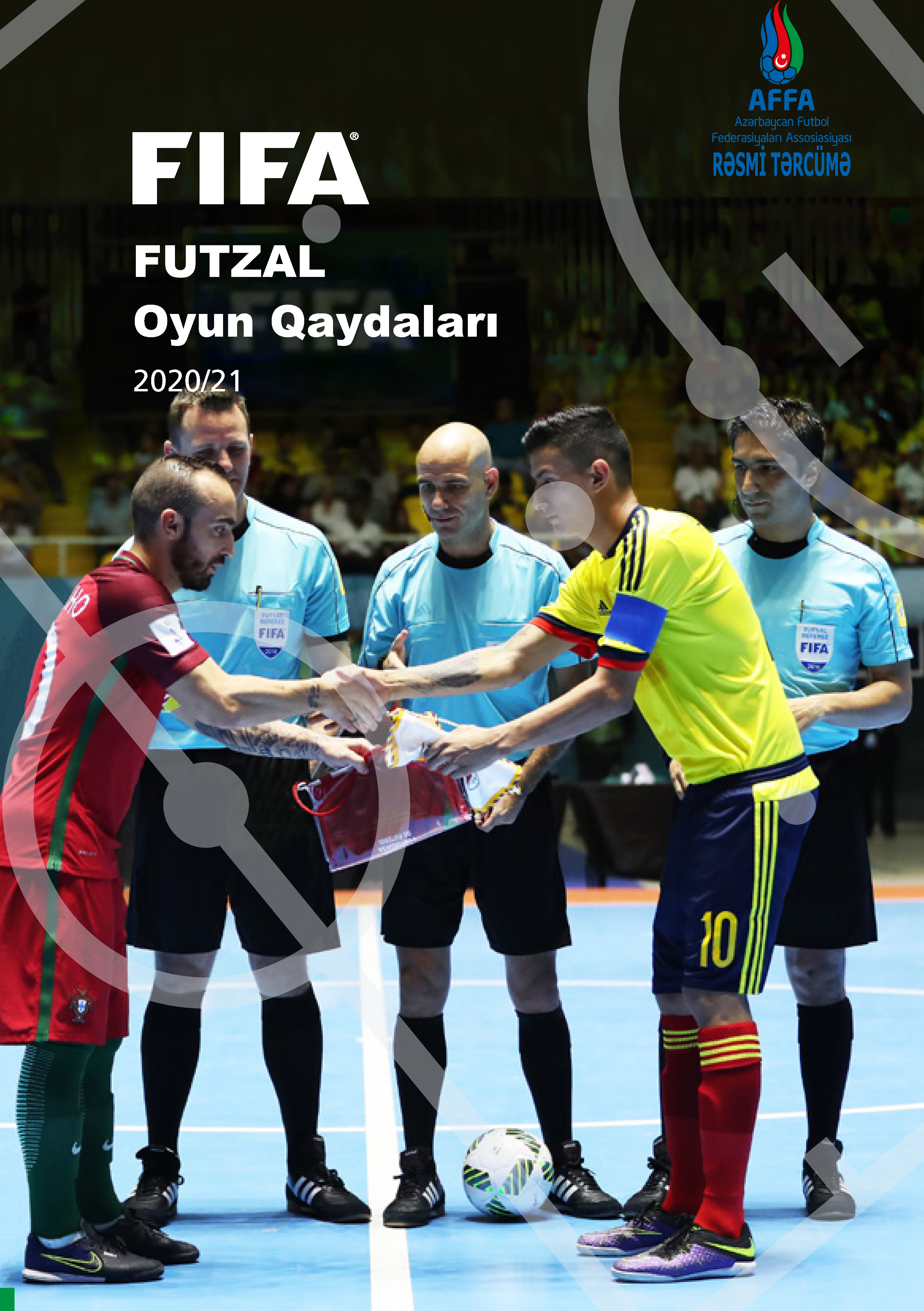 Beynəlxalq Futbol Federasiyaları AssosiasiyasıPrezident:	Covanni İnfantinoBaş katib:	Fatma SamouraÜnvan:	FIFA-Strasse 20P.O. Box 8044 Sürix IsveçrəTelefon:	+41 (0)43 222 7777Vebsayt:	FIFA.com1FUTZALOyun Qaydaları2020/21FIFA Hakimlər Komitəsi və FIFA Şurası tərəfindən təsdiqlənibBu kitab FIFA-nın icazəsi olmadan tamamilə və ya qismən təkrarən yayıla və ya tərcümə oluna bilməz.1 iyun 2020-ci il tarixindən etibarən qüvvədədir.SəhifəFUTZAL OYUN QAYDALARINA DAİR QEYDLƏR	6QAYDA 1 - MEYDAN	10Meydanın örtüyü	10Meydanın işarələnməsi	10Meydanın ölçüləri	12Cərimə meydançası	1310 mertlik nöqtə	14Əvəzetmə zonaları	14Künç bölməsi	14Texniki zona	15Qapılar	16Qapının yerdəyişməsi	18Meydan daxilində reklam	19Qapı torlarının üzərində reklam	19Texniki zonada reklam	19Meydan ətrafında reklam	19QAYDA 2 – TOP	20Keyfiyyət və ölçülər	20Top üzərində reklam	21Partlamış/Qüsurlu topun dəyişdirilməsi	21Əlavə toplar	21Meydanda artıq toplar	22Partlamış/Qüsurlu vəziyyətdə qapı xəttini keçmiş top	22QAYDA 3 – OYUNÇULAR	23Oyunçuların sayı	23Əvəzetmələrin sayı	23Əsas və ehtiyat oyunçuların siyahısının təqdimatı	24Əvəzetmə proseduru	24İsinmə 	25Qapıçının əvəz edilməsi	25Pozuntular və cəzalar	26Əsas və ehtiyat oyunçuların qovulması	27Meydanda kənar şəxs	28Qol vurulan zaman meydanda artıq şəxsin olması	28Oyunçunun icazəsi olmadan meydana qayıtması	29Komandanın kapitanı	29SəhifəQAYDA 4 – OYUNÇULARIN GEYİMİ	30Təhlükəsizlik	30Məcburi geyim	30Rənglər	31Digər geyim	31Şuarlar, ifadələr, şəkillər və reklam	34Pozuntular və cəzalar	35Oyunçuların nömrəsi	36QAYDA 5 – HAKİMLƏR	37Hakimlərin səlahiyyəti	37Hakimlərin qərarları	37Hüquq və vəzifələr	38Hakimlərin məsuliyyəti	40Beynəlxalq oyunlar	41Hakimlərin avadanlığı	41QAYDA 6 – DİGƏR HAKİMLƏR	42Köməkçi hakimlər	42Hüquq və vəzifələr	42Beynəlxalq oyunlar	45Ehtiyat köməkçi hakim (EKH)	45QAYDA 7 – OYUNUN DAVAMİYYƏTİ	46Oyunun hissələri	46Oyunun hissələrinin sona çatması	46Bir dəqiqəlik fasilə	46Hissələr arasında fasilə	47Başa çatdırılmamış oyun	47QAYDA 8 – OYUNUN BAŞLANMASI VƏ BƏRPASI	48Başlanğıc zərbə	48Mübahisəli top	49QAYDA 9 – TOP OYUNDA OLDUQDA VƏ OLMADIQDA	50Top oyunda deyil	50Top oyundadır	50Örtülü meydan	50SəhifəQAYDA 10 – OYUNUN NƏTİCƏSİNİN MÜƏYYƏN EDİLMƏSİ	51Qolun vurulması	51Qalib komanda	516 metrlik cərimə zərbələrin yerinə yetirilməsi	52Rəqib meydanında vurulan qol	54QAYDA 11 – OYUNDANKƏNAR VƏZİYYƏT	55QAYDA 12 – QAYDA POZUNTULARI VƏ İNTİZAMSIZ DAVRANIŞ	56Cərimə zərbəsi	56Sərbəst zərbə	58İntizam tədbirləri	59Qayda pozuntuları və intizamsız davranışdan sonra oyunun bərpası	66QAYDA 13 – CƏRİMƏ VƏ SƏRBƏST ZƏRBƏLƏR 	68Zərbələrin növləri	68Prosedur	68Pozuntular və cəzalar	70Toplanmış qayda pozuntuları	71Altıncı toplanmış qayda pozuntusundan başlayaraq təyin edilən cərimə 	zərbəsi (ATQPCZ)	                                             		 71QAYDA 14 – 6 METRLİK CƏRİMƏ ZƏRBƏSİ	76Prosedur	76Pozuntular və cəzalar	77Yekun cədvəl	79QAYDA 15 – TOPUN YAN XƏTDƏN OYUNA DAXİL EDİLMƏSİ	80Prosedur	80Pozuntular və cəzalar	81QAYDA 16 – TOPUN QAPIDAN OYUNA DAXİL EDİLMƏSİ	82Prosedur	82Pozuntular və cəzalar	82QAYDA 17 – KÜNC ZƏRBƏSİ	84Prosedur	84Pozuntular və cəzalar	84SəhifəFUTZAL HAKİMLƏRİ VƏ OYUNUN DİGƏR 
RƏSMİ ŞƏXSLƏRİ ÜÇÜN PRAKTİKİ TƏLİMATLAR	87İŞARƏLƏR	88MÖVQE SEÇİMİ	101ŞƏRH VƏ TÖVSİYƏLƏR	122FUTZAL TERMİNLƏRİ	140HAKİM TERMİNLƏRİ	149FUTZAL OYUN QAYDALARINA DAİR QEYDLƏRRəsmi dillərFİFA Oyun Qaydalarını ingilis, fransız, alman və ispan dillərində nəşr edir. Onlar arasında uyğunsuzluq olarsa, ingilis dilində olan mətn üstün hesab olunur.Digər dillərOyun Qaydalarını tərcümə edən milli futbol assosiasiyaları bizə elektron poçt vasitəsi ilə müraciət edərək Oyun Qaydalarının 2019/20-ci il redaktəsinin elektron versiyasını əldə edə bilərlər: refereeing@fifa.org. Bu formatdan istifadə edərək Oyun Qaydalarının tərcümə edilmiş versiyasını tərtib edən milli futbol assosiasiyalardan tərcümə edilmiş nüsxənin (ön səhifədə bunun milli futbol assosiasiyaların rəsmi tərcüməsi olduğunu aydın şəkildə göstərmək şərti ilə) FİFA-a göndərmələri xahiş edilir ki, həmin nüsxələr başqalarının istifadəsi üçün FİFA-ın vebsaytında yerləşdirilsin.Futzal Oyun Qaydaların tətbiq edilməsiDünyanın hər  bir konfederasiyasında, ölkəsində, şəhərində və kəndində eyni Qaydaların tətbiq edilməsi böyük bir gücdür, hansı ki qorunub saxlanılmalıdır. Həm də futzal oyununu hər yerdə təbliğ etmək üçün bir fürsətdir.Oyunun hakimlərinə (rəsmi şəxslərinə) və digər iştirakçılarına təlim keçən şəxslər xüsusilə nəzərə almalıdırlar ki:Hakimlər matçların ədalətli və təhlükəsiz şəkildə keçirilməsini təmin etmək məqsədi ilə Qaydaları "oyunun ruhu" çərçivəsində tətbiq etməlidirlər;Hər kəs hakimlərin də insan olduğunu və səhv edə biləcəyini nəzərə alaraq, matçın hakimlərinə və onların qərarlarına hörmətlə yanaşmalıdır.Oyunun nüfuzunun qorunmasında əsas məsuliyyət oyunçuların üzərinə düşür və komandaların kapitanları Qaydalara və hakimlərin qərarlarına hörmət edilməsində önəmli rol oynamalıdırlar.Futzal Oyun Qaydaları modifikasiyası Oyun Qaydalarının dünyəviliyi o deməkdir ki, oyun dünyanın bütün bölgələrində və bütün səviyyələrdə mahiyyətcə eyni olmalıdır. Qaydalar, həmçinin oyun üçün ədalətli və təhlükəsiz mühit yaratmaqla kütləviliyi və əyləncəni də dəstəkləməlidir.FIFA,  tarixən milli futbol assosiasiyalara futbolun müvafiq  kateqoriyaları üzrə təşkilati Qaydalara modifikasiya etmələri üçün müəyyən sərbəstlik vermişdir. Bununla belə, FIFA qətiyyətlə inanır ki, milli futbol assosiasiyalara öz ölkələrində futbola müsbət şəkildə təsir edəcək modifikasiyalar etmək üçün daha çox sərbəstlik verilməlidir.Futzalın oynanılması və idarə edilməsi dünyanın hər bir futzal meydanında eyni cür olmalıdır. Bununla belə, oyunun müddəti, iştirakçıların sayı və hər hansı ədalətsiz davranışın cəzalandırılması üsulu ölkə futzalının ehtiyacları ilə müəyyən edilməlidir.Milli futbol assosiasiyaları (həmçinin konfederasiyalar və FIFA) özlərinin məsuliyyətdaşıdıqları yarışlar üçün, Oyun Qaydalarının aşağıdakı təşkilati hissələrinin hər birinə və ya bir neçəsinə modifikasiya etmək imkanına malikdirlər:Gənc, veteran, fiziki imkanları məhdud və həvəskar oyunçular üçün futzal:Meydanın ölçüsü;Topun ölçüsü, çəkisi və materialı;Qapı dirəkləri arasındakı məsafə və qapı tirinin aşağı hissəsindən yer səthinə qədər olan məsafə;Oyunun iki (bərabər) hissəsinin davamiyyəti (və əlavə vaxtın iki bərabər hissəsi);Qapıçı tərəfindən topun oyuna daxil edilməsində məhdudiyyətlər;Əlavə olaraq, milli futbol assosiasiyaları öz yerli futzal oyunlarından daha rahat faydalanması və onu inkişaf etdirməsi üçün, FIFA futzalın "kateqoriyaları" ilə bağlı aşağıdakı dəyişiklikləri təsdiqləmişdir:Qadın futzalı artıq ayrı bir kateqoriya deyil və indi kişi futzalı ilə eyni statusa malikdir;Gənclər və veteranlar üçün yaş limiti aradan qaldırılıb ─ milli futbol assosiasiyaları, konfederasiyalar və FIFA bu kateqoriyalar üçün yaş məhdudiyyətlərini təyin etmək səlahiyyətinə malikdir;Hər bir milli futbol assosiasiyası futzalın ən alt səviyyəsində olan hansı yarışların həvəskarlar üçün təşkil olunduğunu müəyyənləşdirəcək;Milli futbol assosiasiyaları müxtəlif yarışlar üçün fərqli modifikasiyaları təsdiq etmək hüququna malikdirlər - modifikasiyaların hamısının və yaxud bütün yarışlara tətbiq edilməsinə dair heç bir tələb yoxdur. Bununla belə, FİFA-ın icazəsi olmadan hər hansı modifikasiyanın tətbiq edilməsinə icazə verilmir.Qapıçı tərəfindən topun oyuna daxil edilməsində məhdudiyyətlər FIFA gənclər, veteranlar, həvəskarlar və fiziki imkanları məhdud oyunçular üçün topun qapıçı tərəfindən oyuna daxil edilməsində müəyyən məhdudiyyətləri FIFA yarışlarını təşkil edən milli futbol assosiasiyanın və ya konfederasiyanın razılığı ilə təsdiq etmişdir, ─ hansı uyğundursa. Məhdudiyyətlərə dair istisnalar tapılır:Qayda 12 – Qayda pozuntuları və intizam davranışı"Həmçinin, əgər qapıçı aşağıdakı qayda pozuntularından birini edərsə sərbəst zərbə təyin edilir:[...]Gənclər, veteranlar, həvəskarlar və fiziki imkanları məhdud oyunçular üçün topu oyuna daxil edərkən birbaşa mərkəz xəttini keçməsi yerli qaydalar tərəfindən qadağan olunduğu yerlərdə (sərbəst zərbə topun mərkəz xəttini keçdiyi nöqtədən yerinə yetirilməlidir)"Qayda 16 – Topun qapıdan oyuna daxil edilməsi"Gənclər, veteranlar, həvəskarlar və fiziki imkanları məhdud oyunçular üçün topun mərkəz xəttini keçməsi qadağan olunduğu yerlərdə əgər qapıçı topu oyuna daxil edərkən  birbaşa mərkəz xəttinin üzərindən atarsa, rəqib komandanın lehinə sərbəst zərbə təyin olunur və zərbə topun mərkəz xəttini keçdiyi nöqtədən yerinə yetirilir".Bu məhdudiyyətlərin arxasında duran əsas məqsəd yaradıcı futzalı təbliğ etmək və texniki inkişafı həvəsləndirməkdir.Milli futbol assosiasiyalardan yuxarıda göstərilən bütün dəyişikliklərin istifadəsi, hansı səviyyədə və xüsusilə də nəyə görə istifadə olunduğunun səbəbi (səbəbləri) haqqında FIFA- ya məlumat vermələri istənilir ki, bu məlumatlar FIFA-nın digər milli futbol assosiasiyaları tərəfindən futzalın inkisafına dəstək məqsədilə paylaşa biləcəyi inkişaf strategiyalarını müəyyən edir. FIFA, həmçinin kütləviliyi artıra bilən, futzalı daha cəlbedici edən və onun inkişafını bütün dünyada sürətləndirən digər potensial modifikasiyalar barədə fikirləri eşitməkdə maraqlıdır.Qaydalara dəyişikliklərin idarə edilməsi Futzal Oyun Qaydalarına son baxış 2014-cü ildə edildi. Təklif edilən hər bir dəyişiklik üçün ədalətlilik, bütövlük, ehtiram, təhlükəsizlik, iştirakçıların əyləncəsi və texnologiyanın oyuna necə fayda verə biləcəyi nəzərə alınmalıdır. Qaydalar, həmçinin peşəsindən və ya bacarığından asılı olmayaraq, hər kəsin iştirakını stimullaşdırmalıdır.Xoşagəlməz hadisələrin baş verməsinə baxmayaraq, Qaydalar oyunu mümkün olduğu qədər təhlükəsiz etməlidir. Bu, oyunçuların öz rəqiblərinə hörmətlə yanaşmasını tələb edir və hakimlər oyun tərzləri həddən artıq aqressiv və təhlükəli olan oyunçulara qarşı ciddi tədbirlər görməklə təhlükəsiz mühit yaratmalıdırlar. Qaydalar, "düşüncəsiz mübarizə" (xəbərdarlıq = sarı vərəqə) və "rəqibi təhlükəyə məruz qoymaq" və ya "həddən artıq gücdən istifadə etmək" (qovulma=qırmızı vərəqə) kimi intizam xarakterli ifadələrində  təhlükəsiz oyunu qəbul etmədiyini əks etdirir.Futzal oyunçuları,oyunun hakimləri, məşqçilər,  həmçinin tamaşaçılar, azarkeşlər, inzibatçılar və s. şəxslər üçün cəlbedici və əyləncəli olmalıdır. Qaydalar oyunu cəlbedici və əyləncəli etməyə xidmət etməlidir ki, yaşından, irqi, dini, mədəni, etnik, cinsi mənsubiyyətindən, fiziki imkanlarından və s. asılı olmayaraq, insanlar oyunda iştirak etmək istəsinlər və öz iştiraklarından həzz alsınlar.Futzal Oyun Qaydaları digər idman növlərinə nisbətən daha sadədir, lakin bir çox vəziyyətlər "subyektiv" xarakter daşıyır və hakimlər də insandır (yəni səhv edə bilərlər) və bəzi qərarların mübahisə və müzakirəyə səbəb olması qaçılmazdır.Qaydalar mümkün olan hər bir vəziyyəti nəzərdə tuta bilməz və Qaydalarda belə konkret vəziyyətə dair dəqiq müddəa yoxdursa, FIFA hakimlərin "oyunun ruhu" çərçivəsində qərar verməsini gözləyir - bu çox vaxt "futzal nəyi istəyir/ gözləyir?" sualına cavab verməyi nəzərdə tutur.QAYDA 1 - MEYDANMeydanın örtüyüMeydanın örtüyü düz və hamar, hamar (abraziv) olmayan, ağacdan və süni materialdan hazırlanmış , Oyun qaydalarına uyğun olmalıdır. Oyunçulara, komandaların və oyunun rəsmi şəxslərinə təhlükə yaradan örtüklərin istifadə edilməsinə icazə verilmir.FIFA-nın üzvü olan milli assosiasiyaların milli komandaları, yaxud klubları arasında beynəlxalq yarışlar keçirilərkən futzal meydan örtüyü istifadə olunursa, FIFA-nın futzal Örtüyü üçün rəsmi keyﬁyyət lisenziyası almış və aşağıdakı keyﬁyyət nişanlarından birini daşıyan bir şirkət tərəﬁndən istehsal edilməsi və quraşdırılması tövsiyə olunur :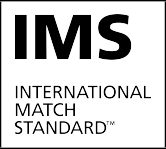 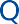 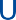 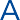 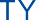 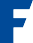 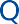 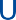 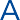 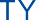 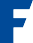 FIFA Quality	IMS – International Match StandardSüni ot ortüyə malik stadionlara icazə verilir: istisna hall kimi və ancaq daxili yarışlar zamanı.Meydanın işarələnməsiOyun meydanı düzbucaqlı, davamlı olmalıdır (qırıq xətlərə  icazə  verilmir);  təhlükə daşımayan (üzəri sürüşkən olmayan) xətlər ilə  işarələnməlidir.  Bu  xətlər məhdudlaşdırdıqları sahələrin tərkibinə daxildir və meydanın rəngindən aydın şəkildə fərqlənməlidir.Oyun meydanında yalnız Qayda 1-də göstərilmiş xətlər çəkilməlidir.Çox məqsədli idman zalları istifadə edildiyi təqdirdə, digər xətlərin olmasına icazə verilir, bir şərtlə ki, onların rəngi fərqli olsun və futzal üçün çəkilmiş xətlərdən aydın şəkildə  fərqlənsin.Əgər oyunçu meydanda qadağan edilmiş işarələr edərsə, ona qeyri-idman hərəkətinə görə xəbərdarlıq edilir. Hakimlər bunun matç ərzində edildiyini aşkar edərsə, üstünlük prinsipinin tətbiq edilə bildiyi hallar istisna olmaqla oyunu saxlayır, təqsirkar oyunçuya qeyri-idman hərəkətinə görə xəbərdarlıq edir və oyunu qaydanın pozulduğu anda topun olduğu yerdən rəqibin xeyrinə sərbəst zərbə ilə bərpa edirlər (bax: Qayda – 13 Cərimə və sərbəst zərbələrin yeri).Meydanı məhdudlaşdıran iki uzun xətt yan xətt, iki qısa xətt qapı xətti adlanırMeydan, mərkəz xətti ilə iki hissəyə bölünür, bu xətt, həm də yan xətləri mərkəzdən birləşdirir.Mərkəz xəttinin ortasında, radiusu 6 sm-ə malik olan, mərkəz nöqtəsi qeyd edilir. Nöqtənin ətrafında radiusu 3 metr olan dairə çəkilir.Künc zərbəsi yerinə yetirilərkən müdafiə olunan komandanın oyunçularının lazımi məsafəyə riayət etməsi üçün künc qövsündən 5 m məsafədə meydanın xaricindən qapı və yan xətdə perpendikulyar olan xətlər çəkilir. Bu xətlərin eni 8 sm, uzunluq isə 40 sm.Meydanın ölçüləriYan xətt qapı xəttindən uzun olmalıdır. Bütün xətlərin eni 8 sm olmalıdır.Daxili matçlarda meydanın ölçüləri aşağıdakı kimidir:          Beynəlxalq matçlarda meydanın ölçüləri aşağıdakı kimidir:Yarışın reqlamentində qapı xəttinin və yan xəttin uzunluğu yuxarıda göstərilmiş ölçülər çərçivəsində müəyyən edilə bilər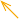 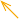 Cərimə meydanıHər bir qapı dirəyinin daxili hissəsindən qapı xəttinə perpendikulyar, uzunluğu 6 m olan iki xəyali xətt çəkilir; bu xətlərin sonunda, ən yaxın yan xətt istiqamətində hər birinin radiusu qapı dirəyindən 6 m olan qövs çəkilir. Hər bir qövsün uzun hissəsi qapı dirəklərinin arasında olan qapı xəttinə paralel çəkilən və uzunluğu 3,16 m olan xətt ilə birləşdirilir. Bu xətlərlə məhdudlaşdırılan sahə cərimə meydanı adlanır.Hər bir cərimə meydanının daxilində, qapı dirəkləri arasında, onlardan eyni məsafədə olan nöqtədən 6 m məsafədə 6 metrlik cərimə zərbəsi nöqtəsi işarə edilir. Bu nöqtə radius 6 sm. malikdir.Cərimə meydançasının daxilində, 10-metrlik cərimə zərbəsi nöqtəsindən, 5 metr məsafədə əlavə bir işarə (xətt) qoyulur ki, müdafiə olunan komandanın qapıçıları altıncı toplanmış qayda pozuntusundan başlayaraq təyin olunan cərimə zərbəsinin (ATQPCZ) vuruşu zamanı tələb olunan məsafəyə riayət etsinlər. Bu işarənin eni 8 sm, uzunluq isə 40 sm.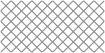 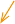 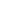 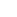 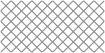 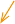 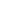 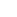 10 metrlik nöqtə Qapı dirəkləri arasında, onlardan eyni məsafədə olan nöqtədən 10 m məsafədə nöqtə işarə edilir. Bu nöqtənin radiusu 6 sm-ə malikdir.Meydan daxilində 10 metrilk cərimə zərbəsi nöqtəsindən vuruş zamanı oyunçuların riayət etməli olduqları minimum məsafəni göstərmək üçün müvaﬁq olaraq 5 m məsafədə sağa və sola iki əlavə işarə qoyulur. Hər biri dairəvi, radiusu 4 sm-ə malikdir.10-metrlik cərimə zərbəsi nöqtədən, qapı xəttinə paralel olaraq keçən xəyalı xətt, altıncı toplanmış qayda pozuntusundan başlayaraq təyin olunan cərimə zərbəsi zamanı, qayda pozuntusu baş verən yerdən və ya 10- metrlik cərimə zərbəsi nöqtəsindən vuruşu icra edə bilər.Əvəzetmə zonalarıƏvəzetmə zonaları ehtiyat oyunçular oturacaqların qarşısında, yan xəttin üzərində yerləşir:Onlar texniki zonanın qarşısında yerləşir, mərkəz xəttinin hər iki tərəfindən 5 m məsafədə olmaqla, uzunluğu 5 m malikdirlər. Onların sonluqları uzunluğu 80 sm olan xətt ilə işarələnir, həmin xəttin 40 sm-lik hissəsi meydanın xaricində çəkilir və xəttin eni 8 sm malikdirKomandanın əvəzetmə zonası meydanın ona aid olan hissəsində yerləşir və matçın ikinci hissəsində, əgər təyin olunarsa, əlavə vaxtda komandalar əvəzetmə zonalarını dəyişirlər.Əvəzetmə və müvafiq prosedur haqqında daha ətraflı məlumat Qayda 3-də verilirKünc bölməsiKünc bölməsi oyun meydanının daxilində dörddə bir, radiusu 25 sm-ə malik olan qövslə müəyyən olunur. Xəttin (künc qövsün) eni 8 sm.Texniki zonaTexniki zona matç zamanı komandanın rəsmi şəxslərinin, ehtiyat və əvəz edilmiş oyunçularının yerləşməsi üçün ayrılır. Əsasən aşağıdakı tələblərə cavab verməsi şərti ilə müxtəlif arenalarda texniki zonaların ölçüsü və yeri fərqli ola bilər:Texniki zona ehtiyat oyunçular üçün nəzərdə tutulmuş oturacaqların hər iki tərəfindən 1 m məsafədə və yan xətdən 75 sm məsafədə çəkilmiş xətlərlə məhdudlaşdırılır;Bu sahənin müəyyən edilməsi üçün xətlərdən istifadə olunmalıdır;Texniki zonada yerləşməsinə icazə verilən oyunçuların sayı yarışın reqlamenti ilə müəyyən edilir. Texniki zonada yerləşən şəxslər:Matçın başlanmasından əvvəl yarışın reqlamentinə uyğun olaraq müəyyən edilir;Məsuliyyətli şəkildə davranmalıdırlar;Hakimin icazəsi ilə, oyunçunun zədəsini qiymətləndirmək	üçün fizioterapevtin/həkimin  oyun  meydanına  daxil  olması  kimi  xüsusi  hallar   istisna olmaqla, öz yerlərində qalmalıdırlar;Eyni  vaxtda  yalnız   bir  nəfərin  texniki  zonadan  taktiki göstərişlər      verməsinə icazə verilir;Matç zamanı texniki zonanın arxasında nəzərdə tutulan ehtiyat oyunçuların fiziki hazırlıq üzrə məşqçinin nəzarəti altında isinmə hərəkətləri edə biləcəyi müvafiq yer təyin olunur. Əgər belə yer mövcud deyilsə, onlar yan xəttin yaxınlığında, oyunçuların və hakimlərin hərəkətinə mane olmamaq və nəzakətli davranmaq şərti ilə isinmə hərəkətləri edə bilərlər        Əvəzetmə və texniki zona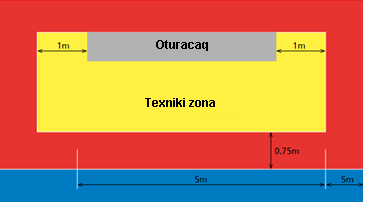 TəhlükəsizlikYarışın reqlamentində meydanı məhdudlaşdıran xətlər (qapı xətləri və yan xətlər) və tamaşaçıları ayıran maneələr arasında mövcud olan (reklam lövhələr daxil olmaqla) və iştirakçıların təhlükəsizliyini təmin edən məsafə müəyyən edilməlidir.QapılarQapı, hər bir qapı xəttinin mərkəzində yerləşdirilməlidir.Qapı, meydanın künc nöqtələrindən eyni məsafədə olan iki şaquli dirəkdən və onları üstdən birləşdirən üfiqi tirdən ibarətdir. Qapı dirəkləri və tir müvafiq materialdan hazırlanmalıdır. Onların forması kvadrat (oyunçuların təhlükəsizliyini təmin etmək üçün bucaqları yuvarlanmalıdır) və ya dairəvi ellips şəklində olmalı və oyunçular üçün təhlükəli olmamalıdır.Dirəklər arasındakı məsafə (daxili ölçü) 3 m, tirin aşağı səthindən yer səthinə qədər olan məsafə isə 2 m-dir.Qapı dirəkləri və tir eyni genişliyə və dərinliyə malik olmalı və 8 sm-i aşmamalıdır. Torlar kəndirdən, cutdan, neylondan və ya digər müvafiq materialdan hazırlanmalı və qapı dirəklərinin və tirin arxasına müvafiq dayaq vasitəsilə birləşdirilməlidir. Onlar etibarlı bağlanmalı və elə bərkidilməlidir ki, qapıçıya mane olmasın.Əgər qapı tiri yerindən çıxarsa və ya qırılarsa oyun tirin təmir edilməsinə və ya yerinə quraşdırılmasına qədər dayandırılır. Tirin təmir edilməsi mümkün deyilsə,matç dayandırılmalıdır. Tiri əvəz etmək üçün kəndirdən istifadə edilməsinə icazə verilmir.Tir təmir edildikdən sonra, matç oyun saxlanılan anda topun olduğu yerdən mübahisəli topla bərpa edilir. Oyun cərimə meydanında saxlanılmışsa, hakimlərdən biri mübahisəli topu cərimə meydanı xəttinin oyun saxlanılan anda topun olduğu yerə yaxın nöqtəsinə atır (bax Qayda 8).Qapı dirəkləri və tir meydandan fərqlənən rəngdə olmalıdır0.08mQapılar onların aşmasının qarşısını alan stabilizasiya sisteminə malik olmalıdır. Onlar meydanın örtüyünə sabit bərkidilməli, əksinə olaraq arxa tərəfdən kifayət qədər ağırlığa sahib olmalıdırlar ki, qapıların dirəkləri mümkün olan şəkildə hərəkət etməsinə imkan yaratmalı və iştirakçılara təhlükə daşımamalıdır.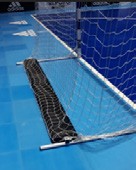 Hərəkət etdirilən qapılar ancaq yuxarıda qeyd olunan tələblərə riayət etdikdə istifadə oluna bilər.Qapının yerdəyişməsiHakimlər aşağıda göstərilən tələblərə riayət edib, qapı xətti ilə cərimə meydanının kəsişdiyi yerdə mövqe tutmalı, qapıların yerdəyişməsi zamanı və topun qapıya daxil olub-olmamasına nəzarət etməlidirlər.Qapıların düzgün yerləşdirilməsi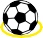 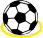 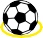 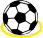 Qapı yerindən tərpənib (dəbərdilib)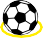 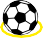 A = QolB = Hər iki qapı dirəkləri qapı xəttinə toxunursa və top qapı xəttini dirəklərin arasından və tirin altından tam keçibsə və qolu vuran komanda Oyun Qaydalarını pozmayıbsa, qol qeydə alınır.C = Qapı dirəklərinin ən azı biri qapı xəttinə toxunmursa, qapının yerdəyişməsi sayılır.Qapının, təsadüfən və ya qəsdən müdafiə olunan komandanın oyunçuları (qapıçı daxil olmaqla) tərəfindən qismən və ya tam yerdəyışməsi baş verirsə və top qapı xəttini dirəklərin arasından və tirin altından tam keçirsə, hakimlər tərəfindən qol qeydə alınır.Əgər qapının, təsadüfən və ya qəsdən hücüm olan komandanın oyunçusu tərəfindən qismən və ya tam yerdəyışməsi baş verirsə, qol hesaba alınmır:Təsədüfən baş veribsə - mübahisəli top ilə oyun bərpa olunur;Qəsdən - əks komandanın xeyrinə qaydanın pozulduğu yerdən sərbəst zərbə təyin olunur və oyunçuya xəbərdarlıq edilir.Meydanın daxilində reklamƏgər yarışın reqlamenti ilə qadağan edilmirsə, meydanın döşəməsində reklamın yerləşdirilməsinə icazə verilir, bir şərtlə ki, bu oyunçular və hakimlər üçün çətinlik yaratmasın və Futzal Oyun Qaydalarında göstərilmiş məhdudlaşdırıcı xətlərin görünməsinə mane olmasın.Qapı torlarının üzərində reklamƏgər yarışın reqlamenti ilə qadağan edilmirsə, qapı torlarının üzərində reklamın yerləşdirilməsinə icazə verilir, bir şərtlə ki, bu oyunçular və hakimlər üçün çətinlik yaratmasın.Texniki zonada reklamƏgər yarışın reqlamenti ilə qadağan edilmirsə, texniki zonaların döşəməsində reklamın yerləşdirilməsinə icazə verilir, bir şərtlə ki, bu texniki zonada yer alan şəxslərə, oyunçulara və hakimə çətinlik yaratmasın.Meydan ətrafında reklamŞaquli reklam ən azı:Texniki zona və bütün növ reklamın yerləşdirilməsi qadağan edilmiş əvəzetmə zonası istisna olmaqla yan xətlərdən 1 m aralı məsafədəQapı xəttindən qapı torunun dərinliyi qədər məsafədəQapı torundan 1 m məsafədə olmalırQAYDA 2 - TOP1 Keyfiyyət və ölçülərBütün toplar :Kürəvi formaya malik olmalıdır;Müvafiq materialdan hazırlanmalıdır;Dairə boyu uzunluğu 62 sm-dən az, 64 sm-dən çox  olmamalıdır;Oyuna başlama anında 440 qramdan artıq, 400 qramdan az olmamalıdır;Dəniz səviyyəsində təzyiq 0.6 – 0.9 atmosfer (600-900 qvəsm²) olmalıdır;Top 2 m hündürlükdən atılarkən yer səthinə toxunuşdan sonra 50 sm-dən aşağı, 65 sm-dən hündürə sıçramamalıdır.FIFA və konfederasiyaların bayrağı altında təşkil edilən yarışlar çərçivəsində keçirilən matçlarda istifadə olunan bütün topların üzərində aşağıdakı markalardan biri olmalıdır:FIFA Quality PRO FIFA QualityIMS – INTERNATIONAL MATCH STANDARD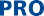 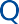 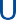 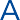 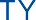 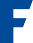 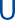 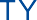 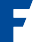 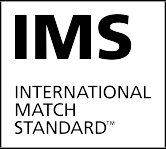 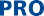 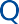 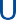 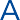 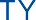 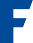 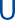 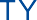 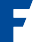 Hər bir marka göstərir ki, top rəsmi olaraq yoxlamadan keçib və Qayda 2-də müəyyən edilmiş minimal spesifikasiyalara əlavə olaraq, həmin marka üzrə FIFA tərəfindən təsdiq edilmiş xüsusi texniki tələblərə cavab verir. Sınaqları həyata keçirən təşkilatlar FIFA tərəfindən təsdiq edilir.Top üzərində reklamFIFA-nın, konfederasiyaların və milli assosiasiyaların bayrağı altında keçirilən matçlarda yarışın, təşkilatçının emblemi və istehsalçının təsdiq edilmiş ticarət markası istisna olmaqla, topun üzərində heç bir kommersiya reklamına icazə verilmir. Bu cür nişanların ölçüsü və sayı yarışın reqlamenti ilə məhdudlaşdırıla bilər.Partlamış/Qüsurlu topun dəyişdirilməsiTop oyun zamanı partlayır və ya qüsurlu vəziyyətə düşürsə, oyun dayandırılır, ehtiyat top vasitəsilə, birinci topun qüsurlu hala düşdüyü yerdən mübahisəli top atmaqla bərpa olunur, əgər oyun dayandırılan an top cərimə meydanının daxilində olmayıbsa (bax Qayda 8).   Yegənə istisna, qapıya zərbə nəticəsində top partladığı /qüsurlu hala düşən zaman qapı dirəklərindən birinə və ya tirə toxunduqdan sonra qapıya daxil olarsa. (bu qaydanın 6-cı bəndinə bax)Əgər top başlanğıc zərbəsindən, qapıdan atış zamanı, küncdən zərbədən, cərimə və ya sərbəst zərbədən, 6 metrlik zərbədən və ya yan xətdən oyuna daxil edilərkən qüsurlu hala düşərsə, oyun müvafiq qaydada yenidən bərpa olunur.Əgər top 6 metrlik zərbə zamanı, yaxud 6 metrlik nöqtədən yerinə yetirilən zərbələr seriyası zamanı irəli hərəkət etdikdən sonra hər hansı bir oyunçuya, qapı tirinə və qapı dirəklərinə toxunmazdan əvvəl qüsurlu hala düşərsə, 6 metrlik zərbə təkrar edilir.Oyun ərzində top hakimin icazəsi olmadan dəyişdirilə bilməz.Əlavə toplarMatç ərzində meydanın ətrafında əlavə toplar yerləşdirilə bilər, bir şərtlə ki, onlar Qayda 2-nin tələblərinə cavab versin və hakimin nəzarəti altında istifadə edilsin.Meydanda artıq toplarƏgər topun oyunda olduğu müddətdə meydana artıq top daxil olarsa, hakimlər yalnız artıq topun oyuna müdaxilə etdiyi hallarda oyunu saxlayır. Oyun saxlanılan anda topun olduğu yerdən mübahisəli topla bərpa edilir, əgər oyun dayandırılan an top cərimə meydanın daxilində olmayıb (bax Qayda 8).Əgər top oyunda olduğu müddətdə meydana artıq top daxil olarsa, lakin oyuna mane olmazsa, hakimlər artıq topun ən qısa zamanda meydandan uzaqlaşdırılmasına şərait yaratmalıdırlar.Partlamış/qüsurlu vəziyyətdə qapıya daxil olmuş topƏgər top qapı dirəklərindən birinə və ya tirə toxunduqdan sonra partlayaraq və ya qüsurlu vəziyyətə düşərək qapıya daxil olarsa, hakimlər qolu qeydə alır.QAYDA 3 – OYUNÇULAROyunçuların sayıOyun iki komandanın iştirakı ilə, qapıçı da daxil olmaqla, hər bir komandada 5 nəfərdən artıq oyunçu olmamaqla keçirilir. Hər hansı komandanın heyətində 3 nəfərdən az oyunçu olarsa, matç başlana və ya davam etdirilə bilməz.Bir, yaxud bir neçə oyunçunun bilərəkdən oyun meydanını tərk etməsi nəticəsində komandada üç nəfərdən az oyunçu qalmışdırsa, hakim oyunu saxlamağa məcbur deyil və üstünlük prinsipi tətbiq edilə bilər, lakin top oyundan çıxdıqdan sonar əgər komandada oyunçuların sayı 3 nəfərdən azdırsa, hakim oyunu bərpa etməməlidir.Əgər yarışın reqlamentində bütün - əsas və ehtiyat - oyunçuların başlanğıc zərbəsinə qədər sifariş edilməsinə dair tələb müəyyən olunmuşsa və komanda oyunu beş nəfərdən az oyunçu ilə başlayırsa, bu halda yalnız matçın protokolunda qeyd olunan əsas və ehtiyat oyunçular, onların gəlib çıxmaları müqabilində matçda iştirak edə bilərlər.Əvəzetmələrin sayıOyun ərzində ediləcək əvəzetmələrin sayına məhdudiyyət qoyulmur.Rəsmi yarışlarFIFA-nın, konfederasiyaların və milli assosiasiyaların bayrağı altında keçirilən istənilən rəsmi yarışda maksimum doqquz ehtiyat oyunçudan istifadə edilə bilər. Yarışın reqlamentində ehtiyat oyunçuların maksimum sayı  göstərilməlidir.Digər yarışlar“A” milli yığma komandaların iştirakı ilə keçirilən matçlarda maksimum on ehtiyat oyunçudan istifadə etmək olar. Qalan bütün matçlarda daha çox ehtiyat oyunçudan istifadə etməyə icazə verilir, bir şərtlə ki:•	Müvafiq komandalar maksimal sayda əvəzetmə ilə bağlı razılığa gəlirlər•	Hakimlər bu barədə oyun başlanmazdan öncə məlumatlandırılırƏgər hakimlər matçdan öncə məlumatlandırılmırsa, yaxud razılıq əldə edilmirsə, 10-dan artıq ehtiyat oyunçudan istifadə edilməsinə icazə verilmir.Əsas və ehtiyat oyunçuların siyahısının təqdimatıBütün matçlarda əsas və ehtiyat oyunçuların adları, onların iştirak edib- etməmələrindən asılı olmayaraq, matçın başlamasından öncə hakimlərə təqdim olunmalıdır. Bu vaxt ərzində adı hakimlərə təqdim edilməmiş hər hansı ehtiyat oyunçu matçda iştirak edə bilməz.Əvəzetmə proseduruƏvəzetmə, topun oyunda olub-olmamasından asılı olmayaraq, istənilən vaxt yerinə yetirilə bilər. Əsas oyunçunun ehtiyat oyunçu ilə əvəz edilməsi üçün aşağıdakı şərtlər yerinə yetirilməlidir:• Futzal Oyun Qaydalarında nəzərdə tutulmuş hallar istisna olmadan əsas oyunçu meydanı öz komandasına aid əvəzetmə zonasından tərk edir• Əvəz edilən oyunçu meydanı tərk etmək üçün hakimlərdən icazə almamalıdır• Ehtiyat oyunçu meydana daxil olmaq üçün hakimlərdən icazə almamalıdır• Ehtiyat oyunçu meydana yalnız əvəz edilən oyunçu meydanı tərk etdikdən sonra daxil ola bilər• Ehtiyat oyunçu meydana yalnız öz komandasına aid əvəzetmə zonasından daxil ola bilərÖnlük əldən-ələ əvəz edilən oyunçuya verdikdən sonra ehtiyat oyunçunun öz komandasına aid əvəzetmə zonasından meydana daxil olması ilə əvəzetmə başa çatır. Futzal Oyun Qaydalarında əks olunmuş hər hansı səbəbdən əvəz edilən oyunçu başqa zonadan meydanı tərk edirsə, bu halda önlük 3-cü hakimə təhvil verilir;Bu andan etibarən ehtiyat oyunçu əsas heyətin oyunçusu olur və əvəz edilmiş oyunçu ehtiyat oyunçuya çevrilir;Ehtiyat oyunçunun meydana daxil olmasına hakimlər tərəfindən müəyyən hallarda icazə verilməyə bilər, məsələn oyunçunun geyimi qaydasında deyilsə;Əvəzetmə prosedurunu yekunlaşdırmamış ehtiyat oyunçu topu yan xətdən oyuna daxil etməklə, künc zərbəsini, 6 və 10 metrlik cərimə zərbəsini yerinə yetirməklə və ya mübahisəli top atışı zamanı və s. oyunu bərpa edə bilməz;Əvəz edilmiş oyunçu matçın sonrakı gedişində iştirak edə bilər;Bütün ehtiyat oyunçular, oynayıb-oynamamalarından asılı olmayaraq, hakimlərin səlahiyyətlərinə və yurisdiksiyasına tabedirlər. İsinməOyun vaxtı eyni zamanda isinmə hərəkəti edə biləcək komandaların ehtiyat oyunçularının sayı ən cox beş nərəf ola bilər.Qapıçının dəyişdirilməsiHər hansı ehtiyat oyunçu hakimləri məlumatlandırmadan və ya oyunun dayanmasını gözləmədən qapıçı ilə yerini dəyişə bilər.Hər hansı əsas oyunçu qapıçı ilə yerini dəyişə bilər; Qapıçı ilə yerini dəyişən əsas oyunçu, bunu oyun dayanan zamanı etməli və dəyişiklikdən öncə hakimləri məlumatlandırmalıdır.Qapıçı ilə yerini dəyişən əsas və ehtiyat oyunçu üzərində öz nömrəsi olan qapıçı köynəyi geyinməlidir. Bəzi hallarda yarışın reqlamentində qeyd oluna bilər ki, əsas və ehtiyat oyunçu oyun ərzində qapıçı ilə yerini dəyşən zaman, qapıçı köynəyi üzərində öz nömrəsinin olmağı ilə yanaşı, əsas qapıçının köynəyi ilə eyni rənqdə olmalıdır.Pozuntular və cəzalarƏgər ehtiyat oyunçu meydana əvəz edilən oyunçunun meydanı tərk etməsindən öncə daxil olarsa, yaxud əvəzetmə zamanı ehtiyat oyunçu meydana öz komandasına aid əvəzetmə zonasından deyil, fərqli yerdən daxil olarsa: Hakimlər oyunu saxlayır (üstünlük prinsipini tətbiq etmək mümkündürsə, oyunu dərhal saxlamaq vacib deyil);Hakimlər əvəzetmə prosedurunu pozduğuna görə oyunçuya xəbərdarlıq edir və ona meydanı tərk etmək göstərişi verir.Əgər hakimlər oyunu saxlayıbsa, matç oyun saxlanılan anda topun olduğu yerdən, rəqib komandanın xeyrinə təyin edilən sərbəst zərbə ilə bərpa olunur. Əgər həmin ehtiyat oyunçu və ya onun komandası həm də başqa bir qayda pozuntusu edərsə, oyun “Futzal Oyun Qaydalarının hakimlər və digər hakimlər üçün praktiki təlimatlar”  - Qayda 3 -  bölməsinə uyğun olaraq bərpa edilir.Əgər əvəzetmə zamanı əvəz edilən oyunçu meydanı Futzal Oyun Qaydalarında nəzərdə tutulmayan səbəbdən və komandasına aid əvəzetmə zonasından deyil fərqli yerdən tərk edərsə, hakimlər oyunu saxlayır (üstünlük prinsipini tətbiq etmək mümkündürsə, oyunu dərhal saxlamaq vacib deyil), əvəzetmə prosedurunu pozduğuna görə oyunçuya xəbərdarlıq edir.Əgər hakimlər oyunu saxlamışsa, matç saxlanılan anda topun olduğu yerdən, rəqib komandanın xeyrinə təyin edilən sərbəst zərbə ilə bərpa olunur.Bu qaydanın hər hansı digər şəkildə pozulması zamanı:Müvafiq oyunçulara xəbərdarlıq edilir.Matç oyun saxlanılan anda topun olduğu yerdən rəqib komandanın xeyrinə təyin edilən sərbəst zərbə ilə bərpa olunur. Xüsusi hallarda oyun “Futzal Oyun Qaydalarının hakimlər və digər hakimlər üçün praktiki təlimatlar” - Qayda 3 - bölməsinə uyğun olaraq bərpa edilir.Əsas və ehtiyat oyunçuların qovulmasıƏsas heyətin oyunçusunun qovulması: Komandaların heyətlərinin təqdim edilməsindən əvvəl qovulmuş əsas heyətin oyunçusu, heç bir halda matçın protokoluna daxil edilə bilməz;Komandanın heyətində qeyd edildikdən sonra və başlanğıc zərbəsindən əvvəl qovulan əsas heyətin oyunçusu, ehtiyat oyunçu ilə əvəz edilə bilər, lakin həmin ehtiyat oyunçunun əvəzinə protokola başqa ehtiyat oyunçu daxil edilə bilməz.Başlanğıc zərbəsindən əvvəl və ya sonra qovulmuş ehtiyat oyunçu əvəz edilə bilməz.Ehtiyat oyunçu qovulmanın baş verməsindən sonrakı iki tam dəqiqədən sonra qovulan oyunçunu əvəz edərək meydana daxil ola bilər, bir şərtlə ki, xronometrajçı və ya üçüncü hakim buna icazə versin. Əgər iki dəqiqənin tamam olmasından öncə qol vurularsa, aşağıdakı şərtlər yerinə yetirilir:	Əgər komandaların biri beş, digəri isə dörd oyunçu ilə oynayırsa və meydanda daha çox oyunçusu olan komanda qol vurarsa, meydanda yalnız dörd oyunçusu olan komandanın beşinci oyunçusu oyuna daxil ola bilər;	Əgər hər komandanın iki dəqiqənin tamam olmasından öncə, hər iki komanda üç və ya dörd oyunçu ilə oynayırsa və qol vurulursa, hər iki komanda eyni sayda oyunçu ilə oyunu davam etdirir; Əgər komandaların biri beş, digəri isə üç, yaxud onlardan biri dörd, digəri isə üç oyunçu ilə oynayırsa və daha çox oyunçu ilə oynayan komanda qol vurursa, meydanda üç oyunçusu olan komandanın oyunçularına yalnız bir oyunçu əlavə edilə bilər;Daha az oyunçu ilə oynayan komanda qol vurursa, matç oyunçuların sayına dəyişiklik edilmədən davam etdirilir, əgər iki dəqiqənin tamam olmasından öncə, daha çox oyunçu ilə oynayan komanda bu zaman aralığında qol vurmasa;Meydanda kənar şəxslərOyunun protokolunda komandanın məşqçisi və digər rəsmi şəxsi kimi qeyd edilmiş şəxslər komandanın rəsmi şəxsləri hesab olunur. Matçın protokolunda əsas və ehtiyat heyətin oyunçu və ya komandanın rəsmi şəxsi kimi qeyd edilməmiş hər hansı şəxs, kənar şəxs sayılır.Əgər komandanın rəsmi şəxsi, ehtiyat oyunçusu (əvəzetmə proseduru istisna olmaqla), yaxud qovulmuş oyunçusu və ya kənar şəxs oyun meydanına daxil olursa, hakimlər:Yalnız oyuna müdaxilə olan hallarda oyunu saxlayır;Oyun saxlanılan zaman həmin şəxsi meydandan uzaqlaşdırır;Müvafiq intizam tədbiri görür;          Əgər oyun saxlanılmışsa:Oyuna komandanın rəsmi şəxsi, ehtiyat oyunçusu və ya qovulmuş oyunçusu tərəfindən müdaxilə edilmişsə, oyun cərimə zərbəsi və ya               6 metrlik zərbə ilə bərpa olunur;Oyuna kənar şəxs tərəfindən müdaxilə edilmişsə, oyun mübahisəli topla bərpa olunur;Hakimlər insident haqqında müvafiq instansiyalara məlumat verməlidirlər.Qol vurulan zaman meydanda artıq şəxsin olmasıTop qapı xəttini dirəklərin arasından və tirin altından tam keçən an, meydanda artıq şəxs aşkar edilərsə və o qol buraxan komandanın ehtiyat (əvəzetmə proseduru istisna olmaqla), qovulmuş oyunçusu və ya rəsmi şəxsidirsə (topa müdaxilə etsələr belə), hakim qolu qeydə almalıdır, bir şərtlə ki, əgər müdaxilə qol vuran komanda tərəfindən müəyyən edilməmişdir.Əgər qolun vurulmasından və oyunun bərpa edilməsindən sonra hakim, qol vurulan anda oyun meydanında artıq şəxsin olduğunu aşkar edərsə, qol ləğv edilə bilməz.Əgər artıq şəxs hələ də oyun meydanındadırsa, hakim:oyunu saxlamalıdır;kənar şəxsi meydandan uzaqlaşdırmalıdır;oyunu müvafiq olaraq mübahisəli topla və ya cərimə/sərbəst  zərbə ilə bərpa etməlidir;Hakimlər insident haqqında müvafiq instansiyalara məlumat verməlidirlər.Əgər qol vurulduqdan sonra, oyunun bərpa olunmasına qədər hakim, qol vurulan anda meydanda artıq şəxsin olduğunu aşkar edərsə:Hakim qolu ləğv etməlidir, əgər artıq şəxs: qol vuran komandanın əsas heyət oyunçusu, ehtiyat oyunçusu, qovulmuş oyunçusu və ya rəsmi şəxsidirsə; oyun artıq şəxsin olduğu  yerdən cərimə zərbəsi ilə bərpa olunur;oyuna müdaxilə edən kənar şəxsdirsə, oyun mübahisəli top ilə bərpa edilirir;Hakim qolu qeydə almalıdır, əgər artıq şəxs:qol buraxan komandanın əsas heyət oyunçusu, ehtiyat oyunçusu, qovulmuş oyunçusu və ya rəsmi şəxsidirsə;oyuna müdaxilə etməyən kənar şəxsdirsə;Bütün hallarda, hakim artıq şəxsi oyun meydanından uzaqlaşdırmalıdır.Oyunçunun icazəsi olmadan meydana qayıtmasıƏgər hər hansı səbəbdən hakimlərin icazəsi ilə meydanı tərk etmiş və ya əvəz edilmiş oyunçu hakimlərin icazəsi olmadan meydana qayıdarsa:Oyunu saxlayırlar (üstünlük prinsipi tətbiq edilə bilərsə, oyunu dərhal saxlamağa ehtiyac yoxdur);İcazəsiz meydana daxil olduğu üçün oyunçuya xəbərdarlıq edilir;Əgər hakimlər oyunu saxlayırsa:Müdaxilə edildiyi yerdən cərimə zərbəsi ilə;Müdaxilə olmayıbsa oyun saxlanılan anda topun olduğu yerdən sərbəst zərbə ilə bərpa olunmalıdır;Oyun epizodunun davamı kimi meydanı məhdudlaşdıran xətti keçən oyunçu, qayda pozuntusu etmiş hesab olunmur.Komandanın kapitanıKomandanın kapitanı, oyunçuların davranışına görə müəyyən dərəcədə məsuliyyət istisna olmaqla, heç bir xüsusi statusa və ya imtiyaza malik deyil.QAYDA 4 – OYUNÇULARIN GEYİMİTəhlükəsizlikOyunçu, təhlükə törədən geyim geyinməməli və hər hansı təhlükəli əşya gəzdirməməlidir.Bütün növ zinət əşyalarının (boyunbağı, üzük, sırğa, dəri və rezin lentlər və s.) istifadəsi qadağan edilir və onlar çıxarılmalıdır. Zinət əşyasının üzərini örtmək üçün yapışqan lentdən istifadə etməyə icazə verilmir.Əsas  və ehtiyat oyunçular matçın başlanmasından əvvəl  yoxlanılmalıdır. Əgər oyunçu icazə verilməyən/təhlükəli geyim geyinər və ya zinət əşyası gəzdirərsə, hakim:Oyunçudan onu çıxarmağı tələb etməlidir;Əgər oyunçu bunu bacarmırsa, yaxud etmək istəmirsə, top növbəti dəfə oyundan çıxdıqda, oyunçuya oyun meydanını tərk etmək göstərişi verməlidir;Hakimin göstərişinə əməl etməkdən imtina edən və ya həmin geyimdən, yaxud  əşyadan yenidən istifadə edən oyunçuya xəbərarlıq edilməlidir.Məcburi geyimOyunçunun məcburi geyimi aşağıdakı elementlərdən ibarətdir:Qolları olan köynək; Tuman - Qapıçıya şalvar geyinməyə icazə verilir;Corab – corabın üzərindən yapışdırılan lentin və ya hər hansı materialın rəngi corabın örtülən hissəsi ilə eyni rəngdə olmalıdır;Baldır qoruyucusu – onlar lazımi müdafiəni təmin etmək üçün müvafiq  materialdan hazırlanmalı və corablarla örtülməlidir. İdman ayaqqabısıAyaqqabısını və ya baldır qoruyucusunu təsadüfən itirən oyunçu, onları mümkün qədər tez və topun növbəti dəfə oyundan çıxmasını gözləmədən əvəz etməlidir; Əgər bunu etməzdən əvvəl oyunçu topa oynayır və qol vurursa, qol qeydə alınır.RənglərKomandalar bir-birindən və hakimlərdən fərqlənən rəngli geyimdən istifadə etməlidir; Hər bir qapıçı, digər oyunçulardan və hakimlərdən fərqlənən rəngli geyimdən istifadə etməlidir;Əgər hər iki qapıçının köynəyinin rəngi eynidirsə və onların heç birində ehtiyat köynək yoxdursa, hakim oyunun başlanmasına icazə verir.Köynək  altlığı - köynəyin qollarının əsas rəngi ilə tək rəngdə olmalıdır və ya köynəyin qolları ilə tamamilə eyni olan naxışa/rəngə malik olmalıdırTuman altlığının/tarımlaşdırılmış  şalvarın rəngi tumanın və ya tumanın aşağı hissəsinin əsas rəngi ilə eyni olmalıdır – eyni komandanın oyunçuları eyni rəngdən istifadə etməlidirlər.Yarışların reqlamentində bəzi hallarda texniki zonanda yerləşən komandaların rəsmi şəxsləri meydanda olan oyunçulardan və hakimlərdən fərqlənən rəngdə geyimdən istifadə etməlidirlər.Digər geyimYumşaq, yüngül materialdan hazırlanmış baş geyimi, üz maskası, dizlik, dirsəklik kimi təhlükəli olmayan qoruyucu geyimlərin, həmçinin qapıçı papaqlarının və idman eynəklərinin istifadəsinə icazə verilir.ÖnlükƏsas və ehtiyat oyunçuların yerini müəyyən etmək üçün köynək üzərindən önlük geyinməlidir. Komandalar bir-birinin əsas geyimindən fərqlənən önlükdən istifadə etməlidirlər.Baş geyimiƏgər baş geyimindən (qapıçı papaqları istisna olmaqla) istifadə edilirsə, onlar:Qara və ya köynəyin əsas rəngi ilə eyni rəngdə olmalıdır (bir şərtlə ki, eyni komandanın oyunçuları eyni rəngli baş geyimindən istifadə etsinlər);Peşəkar oyunçunun geyimi zahiri görünüşünə uyğun olmalıdır;Köynəyə birləşdirilməməlidir;Onu geyinən və yaxud hər hansı digər oyunçu üçün təhlükə törətməməlidir (məsələn, boynun ətrafında açılıb-bağlanan mexanizm);Öz gövdəsindən kənara çıxan hər hansı hissəyə (çıxıntılı elementlər) malik olmamalıdır;Diz və qol qoruyucularıDiz və qol qoruyucuları taxıldığı yerlərə - köynəyin qollarının (qol qoruyucularının), tuman/idman şalvarı (diz qoruyucularının) əsas rəngi ilə eyni rəngdə olmalı və həddindən artıq (qabarıq şəkildə) çıxmamalıdır/Elektron rabitəOyunçuların (habelə ehtiyat oyunçuların və qovulmuş oyunçuların) elektron və ya rabitə sistemindən istifadə etməsinə icazə verilmir (sağlamlığını və ya təhlükəsizliyinə hər hansı elektron rabitə sisteminin istifadə edilməsinə icazə verildiyi hallar istisna olmaqla). Oyunçuların sağlamlığına və ya təhlükəsizliyinə birbaşa təsir edən hallarda, yaxud taktiki məqsədlərlə komandaların rəsmi şəxsləri tərəfindən hər hansı elektron rabitə sisteminin istifadə edilməsinə icazə verilir, lakin yalnız kiçik, mobil, əldə tutulan avadanlıqlardan (məs., mikrofon, qulaqcıq, mobil telefon, smart (ağıllı) saat, planşet, dizüstü komputer) istifadə edilə bilər. İcazə verilməyən avadanlıqdan istifadə edən və yaxud elektron və ya rabitə avadanlığından istifadə nəticəsində yolverilməz davranış nümayiş etdirən rəsmi şəxs qovulmalıdır.Elektron fəaliyyət və izləmə sistemləri (EPTS)Elektron fəaliyyət və izləmə sistemlərindən (EPTS) istifadə edildiyi zaman (milli futbol assosiasiyasının/yarışın təşkilatçısının razılığı ilə) yarışın təşkilatçısı rəsmi yarış çərçivəsində keçirilən matçlar zamanı EPTS-dən texniki zonaya ötürülən məlumatların etibarlı və dəqiq olmasını təmin etməlidir. Etibarlı və dəqiq elektron fəaliyyət və izləmə sistemlərinin təsdiq edilməsi prosesində yarış təşkilatçılarına dəstək vermək məqsədi ilə FIFA tərəfindən peşəkarlıq ilə hazırlanmış və təsdiq edilmişdir.Aşağıdakı nişan göstərir ki, "EPTS" qurğusu/sistemi rəsmi şəkildə sınaqdan keçirilib və futzalda mövqe məlumatlarının etibarlılığı və dəqiqliyi baxımdan tələbləri ödəyir: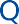 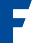 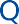 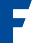 Elektron fəaliyyət və izləmə sistemlərinin (EPTS) tərkib hissəsi olaraq geyinilə bilən texnologiyadan FIFA-nın rəsmi oyuları zamanı istifadə edilərsə, yarışın təşkilatçısı oyunçuların geyiminə birləşdirilən texnologiyanın təhlükəli olmamasını və onun üzərində aşağıdakı nişanın olmasını təmin etməlidir: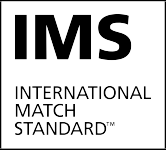 Bu nişan onu göstərir ki, o rəsmi şəkildə sınaqdan keçirilib və FIFA tərəfindən tərtib edilmiş və təsdiq edilmiş Beynəlxalq Matç Standartının minimal təhlükəsizlik tələblərinə cavab verir. Sınaqları həyata keçirən təşkilatlar FIFA tərəfindən təsdiq edilir.Şuarlar, ifadələr, şəkillər və reklamlarGeyimin üzərində hər hansı siyasi, dini və ya fərdi şüarlar, ifadələr, yaxud şəkillər olmamalıdır. Oyunçular siyasi, dini, fərdi şüarlar, ifadələr və ya şəkillər, həmçinin istehsalçının loqosu istisna olmaqla, hər hansı reklam yerləşdirilən alt geyimlərini göstərməməlidirlər. Qeyd edilən qaydaları pozan oyunçu və ya komanda yarışın təşkilatçıları, milli futbol assosiasiyası və ya FIFA tərəfindən cəzalandırılacaq.PrinsiplərQayda 4 əsas heyətin oyunçuları, ehtiyat oyunçular tərəfindən istifadə edilən bütün geyimlərə və avadanlıqlara şamil edilir; onun prinsipləri texniki zonadakı bütün rəsmi şəxslərə şamil edillir. Aşağıdakılara (adətən) icazə verilir:oyunçunun nömrəsi, adı, komandanın emblemi/loqosu, futzal oyununu, ehtiramı və bütövlüyü təbliğ edən şüarlar/emblemlər, həmçinin yarışın reqlamenti, yaxud milli assosiasiyanın, konfederasiyanın və ya FIFA-nın qaydaları ilə icazə verilən hər hansı reklam;oyunun atributları: komandalar, tarix, yarış/tədbir, arenaİcazə verilən şüarlar, ifadələr və ya şəkillər köynəyin qabağında və (yaxud) qol sarğısında yerləşdirilməlidir;Bəzi hallarda şüar, ifadə və ya şəkil yalnız kapitan sarğısında yerləşdirilə bilər.Qaydanın yozumuŞüarın, ifadənin və ya şəkilin icazə verilən olub-olmadığını aydınlaşdırarkən Qayda 12-yə (Qayda Pozuntuları və İntizamsız Davranış) istinad edilməlidir ki, burada hakimin aşağıdakıları etməkdə təqsirkar olan oyunçulara qarşı tədbir görməsi tələb olunur:təhqiredici, ləyaqətsiz, yaxud qeyri-etik ifadələr işlədərsə və hərəkətlər edərsə; Qıcıqlandırıcı (əsəbləşdirici), yaxud təhrikedici xarakter daşıyan jestlər və ya hərəkətlər edərsə;Bu kateqoriyaların hər hansı birinə daxil olan istənilən şüar, ifadə və ya şəkilin istifadəsinə icazə verilmir.Dini və şəxsi elementlər asanlıqla müəyyən edildiyi halda, siyasi elementlər nisbətən aydın olmur, lakin aşağıdakılara aid olan şüarlar, ifadələr və ya şəkillərin istifadəsinə icazə verilmir:Sağ və ya vəfat etmiş hər hansı şəxs(lər) (yarışın rəsmi adının tərkib hissəsi olduğu hallar istisna olmaqla);Hər hansı yerli, regional, dövlət və ya beynəlxalq siyasi partiya/təşkilat/qrup və s.Hər hansı yerli, regional və ya dövlət hökumət, yaxud onun hər hansı şöbəsi, idarəsi və ya bölməsi fəaliyyəti ayrıseçkilik ifadə edən hər hansı təşkilat;Diskriminasiya/Ayrı-seçkilik edən hər hansı bir təşkilat/qrup və s.Məqsədi/fəaliyyəti kifayət sayda insanı təhqir edə biləcək hər hansı təşkilat;Hər hansı xüsusi siyasi əməl/tədbir;Dövlət əhəmiyyətli və ya beynəlxalq tədbirin təntənəli şəkildə qeyd edilməsi zamanı rəqib komandanın (habelə onun tərəfdarlarının) və ümumi ictimaiyyətin həssas cəhətləri diqqətlə nəzərə alınmalıdır.Yarışın reqlamentində xüsusi ilə icazə verilən şüarların, ifadələrin və şəkillərin ölçüsü, sayı və yeri ilə əlaqədar əlavə məhdudiyyətlər müəyyən edilə bilər. Şüarlara, ifadələrə və ya şəkillərə dair mübahisələrin matçın/yarışın başlanmasından əvvəl həll edilməsi tövsiyə edilir. Pozuntular və cəzalarBu Qaydanın hər hansı şəkildə pozulmasına görə, bir şərtlə ki, təhlükə daşımırsa, oyunun saxlanılmasına ehtiyac yoxdur və oyunçuya: Geyimini qaydaya salmaq üçün hakim tərəfindən oyun meydanını tərk etmək göstərişi verilir;Top növbəti dəfə oyundan çıxdıqda, əgər oyunçu geyimini hələ də qaydaya salmayıbsa, o, meydanı tərk edir;Geyimini qaydaya salmaq və ya dəyişmək üçün oyun meydanını tərk etmiş oyunçu:Meydana qayıtmazdan əvvəl onun geyimi hakimlərin biri tərəfindən yoxlanılmalıdır;Yalnız baş hakimin icazəsi ilə meydana qayıda bilər;İcazəsiz meydana daxil olan oyunçuya xəbərdarlıq edilməlidir və əgər oyun xəbərdarlıq etmək üçün  saxlanılmışdırsa, oyun saxlanılan anda topun olduğu yerdən sərbəst zərbə təyin edilir. Əgər oyuna müdaxilə olmuşdursa, müdaxilənin olduğu yerdən cərimə zərbəsi (və ya 6 metrlik zərbə) təyin edilir.Oyunçuların nömrəsiYarışın reqlamentində oyunçuların nömrələnmə qaydası göstərilməlidir, bu, adətən, 1-dən 15-ə qədər olur və 1 nömrə qapıçı üçün nəzərdə tutulur.Yarışın təşkilatçıları nəzərə almalıdırlar ki, hakimlər üçün 15-dən yuxarı nömrələri işarə vermək qeyri mümkündür.Hər bir oyunçunun nömrəsi onun köynəyinin kürəyində aydın şəkildə görünməli və köynəyin əsas rəngindən seçilməlidir. Yarışın reqlamentində əsas geyimin üzərində qeyd edilən nömrələrin ölçüsü, əks olunan yerlər və olub/olmaması mütləq göstərilir; habelə oyunçuların digər əsas geyimlərin üzərində əks olunan nömrələrin ölçüsü, əks olunan yerlər və olub/olmadığı qeyd olunmalıdır.QAYDA 5 – HAKİMLƏRHakimin səlahiyyətiHər bir oyuna təyin olunan iki hakim – baş hakim və ikinci hakim, onlara verilmiş tam səlahiyyət çərçivəsində Futzal Oyun Qaydalarını tətbiq edirlər.Hakimin qərarlarıQolun qeydə alınıb-alınmaması da daxil olmaqla hakimlərin matç, yaxud onun nəticəsi ilə bağlı qərarları qətidir.Hakimlər yalnız verdikləri qərarın yanlış olduğunu başa düşərlərsə və ya özlərinin seçimindən asılı olaraq digər hakimin(-lərin) tövsiyəsinə əsasən qərarlarını dəyişə bilərlər, bir şərtlə ki, oyun yenidən başlanmamış və ya başa çatdırılmamış olsun.Bəzi hallarda oyun zamanı digər hakimlərdən biri işarə edir göstərir/bildirir ki, xəbərdarlıq və ya qovulma ilə nəticələnən qayda pozuntusu baş verib, ancaq hakimlər bu işarəni görmürlər/eşitmirlər, oyunun bərpa edilməsindən sonra matçın hakimləri yalnız intizam sanksiyası tətbiq edə bilər; sanksiyaya uyğun bərpa üsulu tətbiq edilmir.  Baş hakimin qərarları ikinci hakimin qərarlarından üstün hesab olunur, əgər onlar arasında epizod barədə fikir ayrılığı yaranırsa.Hakim əsaslandırılmamış müdaxilə zamanı və ya nəzakətsiz davranışa görə ikinci hakimi, yaxud digər hakimləri vəzifələrini yerinə yetirməkdən azad edir, onların əvəzlənməsini təmin edir və müvafiq təşkilatları bu barədə məlumatlandırır.Hüquq və vəzifələri  Hakimlər:Futzal Oyun Qaydalarını tətbiq edirlər;Tətbiq olunan yerdə, digər hakimlərlə birlikdə oyunun gedişinə nəzarət edirlər;İstifadə edilən topun Qayda 2-nin tələblərinə cavab verməsini təmin edir;Oyunçuların geyiminin Qayda 4-ün tələblərinə cavab verməsini tələb edirlər;Oyunda baş verən insident barədə qeydlər aparırlar;Futzal Oyun Qaydalarının hər hansı şəkildə pozulmasına görə, özlərinin rəyinə əsasən, görüşü saxlayırlar;Hər hansı kənar müdaxilə zamanı görüşü davam etdirə, saxlaya, müvəqqəti  dayandıra  və ya tamamilə bitirə bilər, əgər:Işıqlandırma qənaətbəxş deyilsə;Tamaşaçılar tərəfindən atılan əşya matçın hakimlərindən birinə, komandanın oyunçusuna və ya rəsmi şəxsinə dəyir. Bu halda hakim insidentin ciddiliyindən asılı olaraq, matçı davam etdirə, saxlaya, müvəqqəti dayandıra  və ya tamamilə bitirə bilər;Tamaşaçılardan biri fit səsləndirərək oyuna müdaxilə edirsə – oyun saxlanılır və mübahisəli topla bərpa olunur;Oyun zamanı oyun meydanına əlavə top, digər əşya və ya heyvan daxil olursa, hakimlər :→	Əgər onlar oyuna müdaxilə edirsə, oyunu saxlayır (və mübahisəli topla bərpa edir), birşərtlə ki, top qapıya daxil olmur və müdaxilə, müdafiə olunan komandanın oyunçusunun topa oynamasının qarşısını almır. Lakin əgər top qapıya daxil olursa (hətta topa kontakt olsa belə), qol qeydə alınır, bir şərtlə ki, müdaxilə hücum edən komanda tərəfindən edilməsin.→	Əks təqdirdə oyunu davam etdirir, əgər oyuna müdaxilə olunmursa və onları mümkün qədər tez bir zamanda meydandan uzaqlaşdırır;Onların rəyinə əsasən, oyunçu ciddi zədə alıbsa, oyunu saxlayır və oyunçunun meydandan çıxarılmasını təmin edirlər. Zədələnmiş oyunçuya, o cümlədən qapıçıya, oyun meydanında tibbi müdaxilə etməyə icazə verilmir. Oyun bərpa olunduqdan sonra oyunçu meydana komandasına aid texniki zonadan qayıda bilər. Oyun meydanını tərk etmək tələbi üzrə istisnalar yalnız aşağıdakılardır:Qapıçı və meydan oyunçusu toqquşur və kömək tələb olunur;Eyni komandanın oyunçuları toqquşur və kömək tələb olunur;Oyunçu ciddi zədə alır;oyunçu, xəbərdarlıq və ya qovulma ilə cəzalanan fiziki  qayda pozuntusu (məsələn, ehtiyatsız və ya ciddi qayda pozuntusu) nəticəsində zədələnir, əgər tibbi baxış/müdaxilə tez bir zamanda tamamlanırsa;6 metrlik zərbə təyin edilir və zərbəni zədələnən oyunçu yerinə yetirməlidir;Qanaxmaya məruz qalan oyunçunun oyun meydanını tərk etməsini təmin edir. Hakimlər qanaxmanın kəsildiyinə və  geyimdə qan ləkəsinin olmamasına əmin olduqdan sonra oyunçunun meydana qayıtmasına icazə verirlər;Əgər hakim həkimlərin və ya xərəkdaşıyanların oyun meydanına daxil olmasına icazə vermişsə, oyunçu meydanı xərəkdə və ya sərbəst şəkildə tərk etməlidir. Əgər oyunçu bunu etmirsə, ona qeyri-idman hərəkətinə görə xəbərdarlıq edilməlidir;Əgər hakimlər, zədələnib tibbi yardım almaq üçün oyun meydanını tərk etmək məcburiyyətində qalan oyunçuya sarı və ya qırmızı vərəqə göstərmək qərarına gəlibsə, bunu oyunçunun meydanı tərk etməsinə qədər etməlidirlər;Əgər oyunçunun zədələnməsi qaydalarının pozulması nəticəsində baş verməyibsə və əgər burada oyun başqa bir səbəbdən saxlanılmayıbsa, oyun mübahisəli topla bərpa olunur;Onların rəyinə əsasən, oyunçu yüngül zədə alıbsa, topun oyundan çıxmasına qədər oyunun davam etməsinə imkan verirlər;Komandaya qarşı qayda pozuntusu olduğu halda, üstünlük prinsipini tətbiq edərək oyunun davam etməsinə imkan yaradırlar, əgər bir necə saniyə ərzində həmin üstünlükdən istifadə edilmirsə, ilkin qayda pozuntusunu qeydə alırlar;Eyni anda birdən artıq qayda pozuntusu olarsa, daha ciddi qayda pozuntusuna görə cəzalandırırlar;Qaydaların pozulmasına görə təqsirkara xəbərdarlıq etməklə, yaxud onu qovmaqla cəzalandırma tədbirləri görürlər. Sanksiyanı dərhal tətbiq etmək vacib deyil, lakin təqsirkar topun oyundan çıxmasından dərhal sonra cəzalandırılmalıdır;Özlərini nəzakətsiz aparan rəsmi şəxslərə qarşı tədbirlər görür, şifahi xəbərdarlıq edir, yaxud sarı vərəqə göstərərək rəsmi xəbədarlıq edir və ya qırmızı vərəqə göstərərək onları oyun meydanından və onu əhatə edən ərazidən, o cümlədən texniki zonadan uzaqlaşdırır; əgər təqsirkarı müəyyən etmək mümkün deyilsə, sanksiya texniki zonada olan baş  məşqçiyə tətbiq edilməlidir. Əgər komandanın əlavə tibbi nümayəndəsi yoxdursa, qovulma ilə cəzalandırılmalı olan davranış göstərən tibbi nümayəndə texniki zonada qala və ehtiyac yarandıqda oyunçuya tibbi müdaxilə göstərə bilər;Özünün görmədiyi insidentlər zamanı digər hakimlərin tövsiyəsi ilə hərəkət edir;Kənar şəxslərin meydana daxil olmamasını təmin edirlər;Oyunun saxlanılmasından sonra bərpasına göstəriş verirlər; “Hakim və digər hakimlərin praktiki təlimatları. İşarələr” bölməsində təsvir edilən işarələri verirlər;Tələb olunduqda, meydanda ““Hakim və digər hakimlərin praktiki təlimatlari. Mövqe seçimi” bölməsində təsvir edilmiş şəkildə meydanda mövqe tuturlar.Oyunçulara və ya komandanın rəsmi şəxslərinə qarşı görülmüş hər hansı cəza tədbiri barədə, həmçinin matçdan öncə, matç zamanı, yaxud matçdan sonra baş vermiş hər hansı insident barədə məlumatları əks etdirən matç protokolunu müvafiq təşkilata təqdim edirlər;Hakim:Digər hakimlər oyunda iştirak etmədikdə, xronometrajçı və üçüncü hakimin vəzifələrini icra edir;Futzal Oyun Qaydalarının hər hansı şəkildə pozulmasına görə, özünün rəyinə əsasən, matçı müvəqqəti dayandırır və ya tamamilə bitirir;Hər hansı kənar müdaxilə zamanı oyunu müvəqqəti dayandırır və ya tamamilə bitirir;İkinci hakim:Hakim zədələnərsə, yaxud oyunu davam etdirmək iqtidarında olmazsa, onu əvəz edir. Hakimlərin məsuliyyəti (öhdəlikləri)Hakimlər (yaxud şəraitdən asılı olaraq, digər hakim) məsuliyyət daşımırlar:Oyunçunun, rəsmi şəxsin və ya tamaşaçının aldığı zədəyə görə;Hər hansı avadanlığa yetirilmiş ziyana görə;Futzal Oyun Qaydalarının şərtləri əsasında və ya matçın təşkili, keçirilməsi və idarə edilməsi üçün tələb olunan normal prosedurla bağlı onların verdikləri qərar nəticəsində hər hansı şəxsə, kluba, kompaniyaya, assosiasiyaya və ya digər təşkilata dəymiş zərərə görə;Bura daxil ola bilər:Meydanın və ya onu əhatə edən ərazinin vəziyyəti, həmçinin hava şəraiti ilə əlaqədar matçın keçirilib-keçirilməməsi qərarı;Hər hansı səbəbə görə matçın dayandırılması haqqında qərar;Matç zamanı istifadə edilən avadanlığın və topun vəziyyətinin yararlı olması haqqında qərar;Tamaşaçıların oyuna müdaxiləsi və ya tribunada yaranan hər hansı problemlə bağlı oyunun saxlanılıb-saxlanılmaması haqqında qərar;Yardım göstərilməkdən ötrü zədələnmiş oyunçunun meydanı tərk etməsi üçün oyunun saxlanılıb-saxlanılmaması haqqında qərar;Yardım göstərilməkdən ötrü zədələnmiş oyunçudan meydanı tərk etməsini tələb etmək barədə qərar (yuxarıda qeyd olunanlar istisna olmaqla);Oyunçuya hər hansı geyimini və ya paltarı geyinməyə icazə verilib- verilməməsi barədə qərar;Hər hansı şəxsin (komanda və ya idman qurğusunun rəsmi şəxsləri, təhlükəsizlik əməkdaşları, fotoqraflar və ya kütləvi informasiya vasitələrinin digər nümayəndələri də daxil olmaqla) meydanı əhatə edən ərazidə yerləşməsinə icazə verilib-verilməməsi barədə qərar (öz səlahiyyətləri çərçivəsində);Futzal Oyun Qaydalarına uğun olaraq və ya FIFA, konfederasiya, milli assosiasiya və ya yarışın reqlamentlərinin şərtləri əsasında onlara verilmiş səlahiyyət çərçivəsində verilə biləcək qərar;Beynəlxalq oyunlarBeynəlxalq oyunlarda ikinci hakimin iştirakı mütləqdir.Hakimlərin avadanlığıMəcburu avadanlıqHakimlər aşağıdakı avadanlıqlara malik olmalıdırlar:Ən azı bir ədəd fit;Sarı və qırmızı vərəqələr;Qeyd kitabçası (və ya matçda qeydlər aparmaq üçün digər vasitələr);Ən azı bir ədəd saat Digər avadanlıqHakimlərin aşağıdakı avadanlıqlardan istifadə etməsinə icazə verilə bilər:Matçın digər hakimləri ilə əlaqə saxlamaq üçün avadanlıq – səs mikrofonlar və s.EPTS və ya fitnes nəzarət avadanlığı;Hakimlərə meydanda zinət əşyası gəzdirmək (istisna kimi saat və ya ona oxşar ölçü cihazı, xtonometrajçi olmadığı təqdirdə) və ya kameralar da daxil olmaqla, hər hansı digər elektron avadanlıqdan istifadə etmək qadağan edilir.QAYDA 6 – OYUNUN DİGƏR RƏSMİ ŞƏXSLƏRİ(HAKİMLƏRİ)Köməkçi hakimlərFutzal Oyun Qaydalarına uyğun olaraq vəzifələrini yerinə yetirməli olan iki köməkçi hakim (üçüncü hakim və xronometrajçı) təyin edilə bilər. Onlar meydandan kənarda, mərkəz xətti ilə eyni xətdə, meydanın əvəzetmə zonaları olan tərəfində yerləşməlidirlər. Üçüncü hakim öz vəzifələrini oturaq şəkildə və ya ayaq üstə, xronometrajçı isə öz masasında oturaq vəziyyətdə yerinə yetirir.Toplanmış qayda pozuntularının xronometrajını aparmaq üçün xronometrajçı və üçüncü hakim yarışı təşkil edən assosiasiya və ya klub tərəfindən müvafiq xronometr və zəruri avadanlıqla təchiz edilməlidir.Öz vəzifələrini düzgün şəkildə yerinə yetirmək üçün onlar xronometrajçı masası ilə təchiz edilməlidirlər.Hüquq və vəzifəÜçüncü hakim:Hakimlərə və xronometrajçıya kömək edir;Oyunda iştirak edən oyunçular barədə qeydlər aparır;Hakimlərin tələbi ilə topların dəyişdirilməsinə nəzarət edir; Ehtiyat oyunçuların meydana daxil olmasından öncə onların geyimini yoxlayır;Qol vuran oyunçuların nömrələrini qeyd edir;Oyun zamanı baş verən  oyunçular/komandaların rəsmi şəxslərin tərəfindən qayda pozuntusu və ya nəzakətsiz davranış barədə  hakimləri məlumatlandırır və onlar yekunda məlumatın qəbul edilib-edilməməsi barədə qərar verirlər;Komandanın rəsmi şəxsi tərəfindən edilən bir dəqiqəlik fasilə tələbi barədə xronometrajçını məlumatlandırır;Xronometrajçı tərəfindən akustik siqnalın səsləndirilməsindən sonra bir dəqiqəlik fasilənin verildiyini hakimlərə və komandalara bildirmək məqsədilə zəruri işarə verir;Tələb edilən bir dəqiqəlik fasilələr barədə qeydlər aparır;Oyunun hər bir hissəsi ərzində hakimlər tərəfindən qeydə alınan toplanmış qayda pozuntuları barədə qeydlər aparır;Bir komanda tərəfindən oyunun bir hissəsi ərzində beş toplanmış qayda pozuntusuna yol verildiyi haqqında zəruri işarə verir;• Xronometrajçı masası üzərində bir komanda tərəfindən oyunun bir hissəsi ərzində beş toplanmış qayda pozuntusu haqqında məlumatı əks etdirən aydın görüntüyə malik olan işarə yerləşdirir;• Xəbərdarlıq alan və oyundan qovulan oyunçuların adlarını və nömrələrini qeyd edir;• Oyunun hər bir hissəsinin başlanmasından əvvəl hər bir komandanın rəsmilərinə bir dəqiqəlik fasilə istəyi bildirmək üçün sənəd verir və istifadə olunmadığı halda, hər bir hissənin sonunda sənədi qeri alır;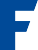 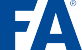 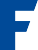 TIMEOUT TEMPS MORTTIEMPO MUERTO AUSZEIT•	Meydandan qovulan hər bir oyunçunun komanda rəsmilərinə, onu əvəz edə biləcək ehtiyat oyunçunun meydana daxil olma vaxtını bildirən sənəd verir;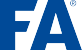 THE SUBSTITUTE MAY ENTER THE PITCH WHEN THEREIS/ARE 	MINUTE(S) AND 		SECOND(S) LEFT ON THE CHRONOMETER BEFORE THE END OF THE 	PERIOD.LE REMPLAÇANT POURRA ENTRER SUR LE TERRAIN QUANDLE CHRONOMÈTRE INDIQUERA 	MINUTE(S) ET 	SECONDE(S)	 AVANT LA FIN DE LA	PÉRIODE.EL SUPLENTE PODRÁ ENTRAR EN EL TERRENO DE JUEGO CUANDO  EL CRONÓMETRO INDIQUE 	MINUTO(S) Y 	SEGUNDO(S) PARAFINALIZAR EL 	PERIODO.DER AUSWECHSELSPIELER DARF DAS SPIELFELD BETRETEN,WENN IN DER 	HALBZEIT NOCH 	MINUTE(N) UND 	SEKUNDE(N) ZU SPIELEN SIND.Hakimlər ilə birlikdə geyiminin qaydasına salmaq üçün meydanı tərk  edən oyunçunun təkrar qayıdışına nəzarət edir;Hakimlər ilə birlikdə zədə səbəbindən meydanı tərk edən oyunçunun təkrar qayıdışına nəzarət edir;Xəbərdarlıq və qovulma zamanı aşkar yanlışlığa yol verilərsə və yaxud hakimlərin diqqət nöqtəsindən kənarda qalan təcavüzkar davranış barədə dərhal hakimlərə işarə verir. Hər bir halda, oyunla bağlı yekun qərarlar yalnız hakimlər tərəfindən verilir;Texniki zonada və ehtiyat oyunçular skamyasında yerləşən komandaların rəsmilərinə nəzarət edir və hər hansı nəzakətsiz davranış haqqında hakimlərə məlumat verir;Kənardan müdaxilə və onun səbəbi ilə bağlı oyunun dayandırılması barədə qeydlər aparır;Oyunla bağlı hər hansı digər məlumatı hakimlərə təqdim edir;Tələb olunduqda, meydanda “Hakim və digər hakimlərin praktiki təlimatları. Mövqe seçimi” bölməsinin təsvir edilmiş şəkildə meydanda mövqe tuturlar;Hakim və yaxud ikinci hakim zədə aldıqda və ya nasaz olduqda ikinci hakimi    əvəzləyir.Xronometrajçi:Oyunun davamiyyətinin Qayda 7-yə uyğun aparılmasını təmin edir, o cümlədən:Oyun düzgün başlayan zaman saatı (xronometri) işə salır;Top oyunda olmayan zaman saatı (xronometri) dayandırır;Yan xətdən, qapıdan, künc zərbəsindən, başlanğıc zərbəsindən, cərimə zərbəsindən, 6 metrlik cərimə zərbəsindən, 10 metrlik cərimə zərbəsindən və mübahisəli top oyuna daxil olduqda saatı (xronometri) işə salır;Vurulan qollar, toplanmış cərimələr və oyunun hissəsi haqqında məlumatları tabloda (mövcuddursa) əks etdirir;Hakimlərin istifadə etdiyi fitdən fərqli bir fit və ya akustik siqnal vasitəsi ilə üçüncü hakimdən və ya meydanda olan hakimlərdən biri tərəfindən məlumat aldıqdan sonra, komandanın bir dəqiqəlik fasilə istəyi barədə işarə edir;Bir dəqiqəlik fasilə müddətinə nəzarət edir;Hakimlərin istifadə etdiyi fitdən fərqli bir fit və ya akustik siqnal vasitəsi ilə bir dəqiqəlik fasilə müddətinin sona çatdığıını işarə edir;Üçüncü hakim tərəfindən məlumatlandırıldıqdan sonra, hakimlərin istifadə etdiyi fitdən fərqli bir fit və ya akustik siqnal vasitəsi ilə komanda tərəfindən beşinci toplanmış qayda pozuntusunun edildiyini işarə edir;Oyunçunun iki dəqiqəlik qovulma müddətinə nəzarət edir;Hakimlərin istifadə etdiyi fitdən fərqli bir fit və ya akustik siqnal vasitəsi ilə birinci hissənin, matçın və ya təyin edildiyi təqdirdə, əlavə vaxtın bitməsini işarə edir;Tələb olunduqda, “Hakim və digər hakimlərin praktiki təlimatları. Mövqe seçimi” bölməsinin təsvir edilmiş şəkildə meydanda mövqe tuturlar;Üçüncü hakim olmadığı təqdirdə ona məxsus xüsusi vəzifələrini yerinə yetirir, əgər ehtiyat hakim təyin edilməyibsə;Oyunla bağlı hər hansı digər məlumatı təqdim edir;Beynəlxalq oyunlarBeynəlxalq oyunlarda üçüncü hakimin və xronometrajçının iştirakı mütləqdir.Beynəlxalq matçlarda istifadə edilən xronometr bütün zəruri funksiyalara (dəqiq xronometraj, sinxron şəkildə bir və daha çox oyunçunun iki dəqiqəlik qovulma müddətinin hesablanması üçün mexanizm və oyunun hər bir hissəsi ərzində baş vermiş qayda pozuntularının toplanmasına nəzarət) malik olmalıdır.Ehtiyat köməkçi hakim (EKH)Ehtiyat köməkçi hakim təyin olunduğu turnirlərə və ya yarışlara, onun rolu və vəzifələri Futzal Oyun Qaydalarında göstərilən müddəalara uyğun olmalıdır.Ehtiyat köməkçi hakim:	Yarışın/turnirin qaydalarına uyğun olaraq təyin olunur və hakimlərdən biri oyunu idarə etməyə davam edə bilmirsə, üçüncü hakimi əvəz edir;Hər hansı inzibati tətbiq daxil olmaqla, matçdan əvvəl, matç zamanı və ya matçdan sonra, hakimlərin tələblərinə uyğun olaraq kömək edir;Matçdan sonra hakiminlərin gözündən yayınan ciddi intizamsız davranış və ya digər insidentlər barədə müvafiq instansiyalara raport təqdim edir və hər hansı raportun hazırlanması zamanı hakimlərlə məsləhətləşir;Matçdan əvvəl, matç zamanı və ya matçdan sonra baş verən bütün insidentləri qeyd edir;Hər hansı bir hadisə ilə əlaqədar olaraq tələb edildiyi təqdirdə alternativ əl xronometrini daşıyır;Tutduğu mövqe əsasında, matçı ilə bağlı tələb olunan müvafiq məlumat verərək hakimlərə köməklik edir.QAYDA 7 – OYUNUN DAVAMİYYƏTİOyunun hissələriOyun hər biri 20 dəqiqə davam edən iki bərabər hissədən ibarətdir və hissələrin davamiyyəti yalnız yarışın reqlamenti icazə verildiyi təqdirdə azaldıla bilər.Oyunun hissələrinin sona çatmasıXronometrajçı hər biri 20 dəqiqəlik hissənin (və ya təyin edildiyi təqdirdə, əlavə vaxtın) akustik siqnal vasitəsilə sona çatmasını işarə edir.Akustik siqnalın səsləndirilməsindən sonra hətta hakimlər fit vasitəsilə səsləndirmə etməsələr belə, hissə/oyun bitmiş sayılır;Əgər altıncı toplanmış qayda pozuntusuna görə 10 metrlik nöqtədən yerinə yetirilən zərbə təyin edilmişsə və ya 6 metrlik cərimə zərbəsi, zərbənin yerinə yetirilməsi və ya təkrar edilməsi, tamamlandığı zaman, hissə başa çatmış hesab olunur. Hər hansı zərbə tamamlanmış sayılır,əgər top növbəti dəfə oyunda olan zaman aşağıda qeyd olunanlardan biri baş verərsə:Topun hərəkəti tamamlanır və ya top meydanı tərk edir;Müdafiə olunan komandanın qapıçısı istisna olmaqla, topa hər hansı oyunçu (zərbən yerinə yetirən oyunçu daxil olmaqla) toxunarsa;Əgər zərbəni yerinə yetirən oyunçu və ya onun komanda yoldaşları qaydaları pozmuş olarsa, hakim hissəni/oyunu dayandırır;Qol, Qayda 1 və 10-a müvafiq olaraq , xronometrajçı tərəfindən akustik siqnalın səsləndirilməsindən sonra hissə bitmiş sayılsa belə, yuxarıda qeyd olunan amilər hesaba alınmalıdır.Hissənin/Oyunun vaxtı başqa heç bir halda uzadılmır.Bir dəqiqəlik fasiləKomandalar hər hissədə bir dəqiqəlik fasiləyə çıxmaq hüququna malikdirlər. Aşağıdakı şərtlər tətbiq edilir:Komandaların rəsmi şəxsləri, onlara təqdim edilmiş sənəd vasitəsi ilə üçüncü hakimdən, o olmadığı təqdirdə isə xronometrajçıdan, tələb olunan bir dəqiqəlik fasilə barədə müraciət  vermək hüququna malikdilər;Top bir dəqiqəlik fasilə üçün müraciət etmiş komandanın nəzarətində olduğu və o oyunda olmadığı zaman xronometrajçı hakimlərin istifadə etdiyi fitdən fərqli bir fit və ya akustik siqnal vasitəsi ilə bir dəqiqəlik fasiləyə icazə verir;Bir dəqiqəlik fasilə zamanı:Bir dəqiqəlik fasilə ərzində əsas oyunçular meydanda və ya meydandan kənarda dayana bilərlər. Oyunçular su içmək üçün meydanı tərk etməlidirlər;Bir dəqiqəlik fasilə ərzində ehtiyat oyunçular meydandan kənarda dayanmalıdırlar;Bir dəqiqəlik fasilə ərzində komandaların rəsmi şəxslərinə meydana daxil olub göstəriş vermək qadağandır.Yalnız bir dəqiqəlik fasilənin bitməsini bildirən akustik siqnalın və ya fitin səsləndirilməsindən sonra əvəzetmə yerinə yetirilə bilər;Birinci hissə ərzində bir dəqiqəlik fasilə üçün müraciət etməmiş  komanda ikinci hissə ərzində yalnız bir dəfə bir dəqiqəlik fasilə üçün müraciət edə bilər;Əgər oyunda nə üçüncü hakim, nə də xronometrajçı iştirak etmirsə, komandaların rəsmi şəxsləri bir dəqiqəlik fasilə üçün hakimlərə müraciət edə bilərlər;Əlavə vaxt təyin edildiyi təqdirdə komandalara bir dəqiqəlik fasilə götürməyə icazə verilmir.Hissələr arasında  fasiləOyunçular hissələr arasında 15 dəqiqədən çox olmayan fasilə hüququna malikdirlər. Əlavə vaxt təyin edildiyi təqdirdə, əlavə vaxtın hissələri arasında fasiləyə icazə verilmir. Komandalar sadəcə meydanda yerlərini dəyişirlər, ehtiyat oyunçular və komandaların rəsmi şəxsləri isə texniki zonaları dəyişirlər; əlavə vaxtın hissələri arasında kiçik su fasiləsinə icazə verilə bilər (bir dəqiqədən artıq olmamaq şərti ilə). Yarışın reqlamentində hissələr arasındakı fasilə  göstərilməlidir  və yalnız hakimin razılığı ilə hissələr arasındakı fasilənin davamiyyəti dəyişdirilə bilər.Başa çatdırılmamış oyunYarışın reqlamentində başqa hal nəzərdə tutulmayıbsa, başa çatdırılmamış oyun yenidən keçirilir.QAYDA 8 – OYUNUN BAŞLANMASI VƏ BƏRPASIOyunun və əlavə vaxtın hər iki hissəsi başlanğıc zərbəsi ilə başlanır və qol  vurulduqdan sonra oyun başlanğıc zərbəsi ilə bərpa olunur. Cərimə zərbəsi, sərbəst zərbə, 6 və 10 metrlik zərbə, topun yan xətdən oyuna daxil edilməsi, topun qapıdan oyuna daxil edilməsi və küncdən zərbə digər bərpa üsullarıdır.Əgər hakim oyunu saxlayırsa və Qayda yuxarıdakı bərpa üsullarından heç birini tələb etmirsə, oyun mübahisəli topla bərpa olunur.Əgər pozuntu, top oyunda olmadıqda baş verirsə, bu, oyunun bərpa üsulunu dəyişmir.1 Başlanğıc zərbəProsedurPüşkatmada qalib gələn komanda, birinci hissədə hücum edəcəyi qapını, yaxud başlanğıc zərbəsini yerinə yetirəcəyini seçir;Yuxarıda qeyd edilən seçimdən asılı olaraq, rəqib komanda başlanğıc zərbəsini yerinə yetirir və ya birinci hissə ərzində hücum edəcəyi qapını seçir;Birinci hissə ərzində hücum edəcəyi qapını seçən komanda ikinci hissədə başlanğıc zərbəsini yerinə yetirir;İkinci hissədə komandalar qapıları dəyişir və əks qapılara hücum edirlər;Texniki zona/Oturacaqlar hissələr arası fasilə zamanı komandalar tərəfindən dəyişilir - oturacaqlar özünə aid meydanın müdafiə edilən hissəsində olmalıdır;Komandalardan birinin qol vurmasından sonra başlanğıc zərbəsi digər komanda tərəfindən yerinə yetirilir;Başlanğıc zərbəsini yerinə  yetirən oyunçu istisna olmaqla, bütün oyunçular meydanın özlərinə aid hissəsində olmalıdırlar;Rəqib oyunçular topun oyuna daxil edilməsinə qədər topdan ən azı 3 m məsafədə olmalıdırlar;Top meydanın mərkəz nöqtəsində hərəkətsiz vəziyyətdə olmalıdır;Hakim işarə verir;Topa zərbə endirildikdə və top aşkar şəkildə hərəkət etdikdə, oyunda sayılır;Başlanğıc zərbəsindən birbaşa rəqib komandanın qapısına vurulan qol qeydə alınır; əgər top birbaşa başlanğıc zərbəni yerinə yetirən oyunçunun qapısına daxil olarsa, küncdən zərbə təyin olunur.Pozuntular və cəzalarƏgər başlanğıc zərbəsini yerinə yetirən oyunçu, topa, digər oyunçunun toxunmasından əvvəl yenidən ayaqla toxunarsa sərbəst zərbə, topa əllə oynayarsa cərimə zərbəsi təyin olunur.Başlanğıc zərbəsi proseduru hər hansı digər şəkildə pozularsa, başlanğıc zərbəsi təkrar olunur.2 Mübahisəli topProsedurTop cərimə meydanında müdafiə olunan komandanın qapıçısı üçün yerə atılır,  əgər oyun saxlanılan zaman:Top cərimə meydanında olmuşdur və yaTopa sonuncu toxunuş cərimə meydanında olmuşdur; Digər bütün hallarda, hakim topu, onun sonuncu dəfə oyunçuya, kənar əşyaya və yaxud, matçın hakimlərindən birinə toxunduğu yerdə, topa sonuncu dəfə toxunmuş komandanın bir oyunçusu üçün yerə atır;Digər bütün oyunçular (hər iki  komandanın) topun oyuna daxil edilməsinə qədər topdan ən azı 2 m məsafədə olmalıdırlar;Top yer səthinə toxunduqda oyunda hesab olunur.Pozuntular və cəzalarMübahisəli top yenidən atılır:Top yer səthinə toxunmazdan əvvəl oyunçu topa toxunarsa;Top yer səthinə toxunduqdan sonra heç bir oyunçuya toxunmadan meydanı tərk edərsə;Əgər  mübahisəli top atılarkən top ən azı iki oyunçuya toxunmadan qapıya daxil olarsa:Əgər top rəqib komandanın qapısına daxil olarsa, qapıdan zərbə təyin edilir;Əgər top komandanın öz qapısına daxil olarsa, küncdən zərbə təyin edilir.Lakin, top qapıya daxil olan zaman ən azı iki oyunçuya toxunmadan və komandaya aid olmayan kənar səbəbdən/müdaxilədən (məsələn hava şəraiti, topun yanlış istiqamətdə yer səthinə düşməsi) baş veribsə - mübahisəli top yenidən atılır.QAYDA 9 – TOP OYUNDA OLDUQDA VƏ OLMADIQDATop oyunda deyilTop oyundan çıxmış hesab edilir:Top qapı xəttini, yaxud yan xətti yerlə və ya hava ilə tam keçirsə;Oyun hakim tərəfindən saxlanılırsa;Tavana dəyirsə;            Top matçın hakimlərindən birinə toxunduqdan sonra oyun meydanında            qalır və:Komanda perspektivli hücuma başlayırsa; Top birbaşa qapıya istiqamətlənirsə;Top digər komandanın nəzarətinə keçirsə; Bütün bu hallarda, oyun mübahisəli topla bərpa olunur.Top oyundadırTopun oyunun hakimlərinə toxunduğu və qapı dirəyindən, qapı tirindən qayıdaraq meydanda qaldığı bütün digər hallarda top oyunda hesab edilir.Örtülü meydanTavanın minimal hündürlüyü yarışın reqlamentində göstərilməlidir.Əgər top oyunda olduğu zaman tavana toxunarsa, oyun topa sonuncu toxunan komandaya rəqib komanda tərəfindən topun yan xətdən oyuna daxil edilməsi ilə bərpa edilir. Top meydana yan xəttin, topun tavana toxunduğu yerə yaxın nöqtəsindən daxil edilir.QAYDA 10 – OYUNUN NƏTİCƏSİNİN MÜƏYYƏN ETMƏSİQolun vurulmasıTop qapı xəttini dirəklərin arasından və tirin altından tam keçibsə, qol qeydə alınır, bir şərtlə ki, daha əvvəl qol vuran komanda qaydaları pozmamış olsun.Top qapı xəttini keçən zaman ,qapı təsadüfən və ya qəsdən müdafiə olunan komanda (qapıçı daxil olmaqla) tərəfindən qismən və ya tam yerindən tərpədilsə və ya aşırdılsa, hakimlər qapının mövqeyini normalda olduğunu kimi nəzərə alır, topun qapı xəttini dirəklərin arasından və tirin altından tam keçən kimi təsdiq edərlərsə (necə Qayda 1 nəzərdə tutulub), qol qeydə alınır. Əgər qapının yerdəyişməsi və ya aşması qəsdən olubsa, qaydanı pozan oyunçuya xəbərdarlıq edilir.Qapıçı da daxil olmaqla hücum edən komandanın oyunçusu qapını yerindən tərpədərsə və ya aşırdarsa, hakimlər qolu ləğv edir. Bu qəsdən edilmişdirsə, oyunçuya xəbərdarlıq edilməlidir.Əgər hücum edən komandanın qapıçısı öz cərimə meydanı daxilindən topu əli ilə və ya qolu ilə bilərəkdən rəqib qapıya atırsa və top heç bir oyunçuya toxunmadan qapıya daxil olursa, qol qeydə alınmır, oyun əks komanda tərəfindən topun qapıdan oyuna daxil edilməsi ilə bərpa edilir, yarışın reqlamentində qeyd olunan istisna hallarda, gənclər, veteranlar, həvəskarlar və fiziki imkanları məhdud oyunçular üçün topu oyuna daxil edərkən birbaşa mərkəz xəttini keçməsi daxili qaydalarla qadağan olunarsa, oyun sərbəst zərbə ilə  topun mərkəz xəttini keçdiyi nöqtədən yerinə yetirilir.Qol deyilƏgər hakimlərdən biri topun qapı xəttini tam keçməsi anına qədər qol vurulduğunu bildirən işarə verir (Qayda 1 əks olunan kimi qapı xəttini dirəklərin arasından və tirin altından)  və dərhal öz səhvini başa düşürsə, oyun cərimə meydanı xəttinin, oyun saxlanılan anda topun olduğu yerə yaxın nöqtəsindən atılan mübahisəli topla bərpa edilir.Qalib komandaOyun ərzində daha çox qol vuran komanda qalib hesab olunur. Əgər hər iki komanda bərabər sayda qol vurarsa və ya qol vurulmazsa, oyun heç-heçə nəticəsi ilə başa çatır.Əgər yarışın reqlamentində matçın, yaxud ev və səfər oyunlarının qalibini müəyyən etmək tələb olunarsa, qalib komandanı müəyyən etmək məqsədi ilə yalnız aşağıdakı prosedurlar yerinə yetirilir:Rəqib meydanında vurulan qol qaydası;Hər biri sona qədər oynanılan və beş dəqiqədən çox olmayan iki bərabər əlavə vaxt hissəsi. Yarışın reqlamentində bərabər əlavə hissələrin davamiyyəti dəqiq əks olunmalıdır.6 metrlik nöqtədən yerinə yetirilən zərbələrYuxarıda qeyd edilən prosedurların birləşməsindən istifadə edilə bilər.6 metrlik nöqtədən yerinə yetirilən zərbələr6 metrlik nöqtədən yerinə yetirilən zərbələr oyun başa çatdıqdan sonra həyata keçirilir və başqa hal nəzərdə tutulmayıbsa, müvafiq Oyun Qaydaları tətbiq olunur.Oyun başa çatdıqdan sonra  6 metrlik nöqtədən yerinə yetirilən zərbələr  - oyunun tərkib hissəsi sayılmır.Prosedur6-metrlik nöqtədən yerinə yetirilən zərbələrdən əvvəlBaşqa halları (meydanın vəziyyəti, təhlükəsizlik, tv - kameraların  meydanda yerləşdiyi yer və s.) nəzərə almaq tələb olunmursa, hakim zərbələrin hansı qapıya vurulmasına qərar vermək üçün püşk atır;Hakim kapitanlar arasında yenidən püşkatma keçirir və püşkü udan komanda zərbəni birinci, yaxud ikinci yerinə yetirəcəyini seçir;Oyunu davam etdirmək iqtidarında olmayan zədələnmiş və ya qovulmuş oyunçular istisna olmaqla, matçın sonunda oyun meydanında olan əsas və ehtiyat oyunçular 6 metrlik nöqtədən zərbə yerinə yetirmək hüququna malikdir;Zərbələri yerinə yetirmək üçün oyunçuların seçilməsinə və zərbələrin hansı ardıcıllıqla yerinə yetirilməsinə hər bir komanda özü cavabdehdir. Hakimləri ardıcıllıq barədə məlumatlandırmaq tələb olunmur;Matçın və ya əlavə vaxtın sonunda və zərbələrdən əvvəl, rəqibinə nisbətən heyətində daha çox oyunçu olan komanda oyunçuların sayını rəqiblə bərabərləşdirmək üçün oyunçuların sayına ixtisar etməlidir və ixtisar edilən oyunçunun soyadı və nömrəsi hakimə bildirilməlidir. Heyətdən çıxarılan hər hansı oyunçu zərbələrin yerinə yetirilməsində iştirak edə bilməz (aşağıda göstərilmiş hal istisna olmaqla);Zərbələrin yerinə yetirilməsi zamanı və ya ondan əvvəl qapıçı oyuna davam etmək iqtidarında olmazsa, o, ehtiyat oyunçu ilə, yaxud oyunçuların sayını bərabərləşdirmək üçün heyətdən çıxarılmış oyunçu ilə əvəz edilə bilər, lakin bundan sonra zərbələrin yerinə yetirilməsində iştirak edə bilməz, həmçinin zərbə yerinə yetirə bilməz;Əgər qapıçı artıq zərbəni yerinə yetirmişsə, onu əvəz edən oyunçu zərbələrin növbəti dövrəsi başlayana qədər zərbə yerinə yetirə bilməz.6 metrlik nöqtədən yerinə yetirilən zərbələr zamanıYalnız zərbə vurmaq hüququ olan oyunçuların, matçın hakimlərinin və oyunun digər rəsmi şəxslərinin (digər hakimlər)  meydanda qalmasına icazə verilir;Zərbəni yerinə yetirən oyunçu və hər iki qapıçı istisna olmaqla zərbə vurmaq hüququna malik bütün oyunçular meydanın digər yarısında dayanmalıdırlar;Zərbəni yerinə yetirən oyunçunun komanda yoldaşı olan qapıçı əvəzetmə zonalarının və ikinci hakimin əks tərəfində, 6 metrlik nöqtə ilə eyni xətdə və ondan ən azı 5 m məsafədə dayanmalıdır;Zərbə yerinə yetirmək hüququ olan oyunçu qapıçı ilə yerini dəyişə bilər;Top hərəkətini dayandırdıqda, oyundan çıxdıqda və ya hakim oyunu hər hansı qayda pozuntusuna görə saxladıqda, zərbə tamamlanmış hesab olunur; zərbəni yerinə yetirən oyunçu ikinci dəfə topa oynaya bilməz;Hakim yerinə yetirilən zərbələri qeydə alır;Əgər qapıçı qayda pozuntusu törədirsə və nəticədə zərbə təkrar edilirsə, qapıçıya xəbərdarlıq edilməlidir;Hakim 6 metrlik zərbənin yerinə yetirilməsi üçün işarə verdikdən sonra, oyunçu qayda pozuntusu edərsə, zərbə qol ilə nəticələnməyən zərbə kimi qeydə alınır və oyunçuya xəbərdarlıq edilir;Əgər qapıçı və zərbəni yerinə yetirən oyunçu eyni vaxtda qayda pozuntusu törədərsə: Zərbə qolla nəticələnməzsə, zərbə təkrarlanır və hər iki oyunçuya xəbərdarlıq edilir;Əgər zərbə qol olarsa, qol ləğv edilir, zərbə qol ilə nəticələnməyən zərbə kimi qeydə alınır və zərbəni yerinə yetirən oyunçuya xəbərdarlıq edilir;Əgər 6 metrlik zərbələr zamanı, bir komandanın oyunçularının sayı azaldılırsa, daha çox oyunçusu olan komanda oyunçularının sayını rəqib ilə eyni saya qədər azalda bilər və hakimlər xaric edilən hər bir oyunçunun adı və nömrəsi barədə məlumatlandırılmalıdır. Hər hansı xaric edilmiş oyunçu sonrakı zərbələrdə iştirak etmək hüququna malik deyil (müəyyən hallar istisna olmaqla);Aşağıdakı şərtlərlə, hər iki komanda beş zərbə yerinə yetirirZərbələr komandalar tərəfindən növbə ilə yerinə yetirilir;Hər bir zərbə müxtəlif oyunçular tərəfindən yerinə yetirilir və zərbə vurmaq hüququna malik olan oyunçuların hamısı bu imkandan istifadə etdikdən sonra, oyunçu təkrar zərbə vurmaq hüququ qazanır;Yuxarıda qeyd edilmiş prinsip, zərbələrin istənilən sonrakı seriyası üçün tətbiq edilir, lakin komanda zərbəni yerinə yetirən oyunçuların növbəsini dəyişə bilər;Əgər komandalar beş zərbəni yerinə yetirdikdən sonra onlardan biri daha çox qol vurarsa, digər komanda isə hətta qalan bütün zərbələri uğurla yerinə yetirdikdə belə rəqibə çatmayacağı halda, zərbələrin yerinə yetirilməsi dayandırılır;Əgər komandalar beş zərbəni yerinə yetirdikdən sonra hesab bərabərdirsə, zərbələrin yerinə yetirilməsi o vaxta qədər davam etdirilir ki, komandaların biri digərindən bir qol çox vurur. Bu zaman yerinə yetirilmiş zərbələrin sayı bərabər olmalıdır;6 metrlik nöqtədən yerinə yetirilən zərbə, oyun meydanını tərk edən oyunçunu gözləmək üçün gecikdirilə bilməz. Zərbəni yerinə yetirmək üçün vaxtında meydana qayıtmayan oyunçu zərbə vurmaq hüququndan məhrum edilir və onun zərbəsi qolla nəticələnməyən zərbə kimi qeydə alınır;Rəqib meydanında vurulan qollarYarışın reqlamentinə əsasən, bir-biri ilə evdə və səfərdə qarşılaşan komandaların ikinci matçından sonra ümumi hesab bərabərdirsə, rəqib meydanında vurulan hər bir qol ikiyə bərabər sayılır.QAYDA 11 – OYUNDANKƏNAR VƏZİYYƏTFutzalda oyundankənar vəziyyət yoxdur.QAYDA 12 – QAYDA POZUNTULARI VƏ İNTİZAMSIZ DAVRANIŞQayda pozuntuları cərimə zərbəsi, 6 metrlik zərbə və ya sərbəst zərbə ilə cəzalandırılır.Cərimə zərbəsiHakimin qənaətinə görə oyunçu rəqibinə qarşı aşağıda göstərilən qayda pozuntularından hər hansı birini ehtiyatsız, düşüncəsiz və ya həddən artıq güc işlədərək edərsə, cərimə zərbəsi təyin edilir:Rəqibə hücum edərsə;Rəqibin üzərinə hoppanarsa;Rəqibi ayaqla vurarsa və ya vurmağa cəhd edərərsə;Rəqibi itələyərsə;Rəqibi əllə və ya başla vurarsa və ya vurmağa cəhd edərsə;Rəqibə təhlükəli şəkildə sürüşmə fəndi edər və ya ayaq üstə mübarizəyə girərsə;Rəqibə badalaq qoyarsa və ya badalaq qoymağa cəhd edərsə;Əgər qayda pozuntusunda kontakt varsa, cərimə zərbəsi və ya 6 metrlik cərimə zərbəsi təyin edilir.Ehtiyatsızlıq o deməkdir ki, oyunçu mübarizə zamanı diqqətsizlik göstərir və ya hərəkətinin nəticəsi  barədə fikirləşmir. Heç bir intizam sanksiyasına ehtiyac yoxdur;Düşüncəsizlik o deməkdir ki, oyunçu rəqibinə qarşı yaratdığı təhlükəyə və onun nəticələrinə əhəmiyyət vermir. Oyunçuya xəbərdarlıq edilməlidir;Həddən artıq güc işlətmək o deməkdir ki, oyunçu gücün tətbiqində həddi aşır və rəqibin sağlamlığını təhlükəyə məruz qoyur. Oyunçu meydandan qovulmalıdır;Oyunçu aşağıdakı qayda pozuntularından hər hansı birini edərsə, cərimə zərbəsi təyin edilir:Topa əllə oynayarsa (öz cərimə meydanında olan qapıçıdan başqa);Rəqibi tutarsa;Rəqibin hərəkətinə kontaktla əngəl olarsa;Rəqibi dişləyər və ya ona tüpürərsə;Hər hansı əşyanı topa, rəqibə  və ya matçın hakiminə atarsa, yaxud əlində tutduğu əşya ilə topa toxunarsa;Yuxarıda sadalanan qayda pozuntuları toplanmış cərimə pozuntularıdır.Əl ilə oyunQayda pozulmuş hesab edilir, əgər oyunçu öz cərimə meydançasında (qapıçı istisna olmaqla):əli/qolu ilə bilərəkdən topa toxunur, həmçinin əlini/qolunu top istiqamətində hərəkət etdirirsə;top onun əlinə/qoluna toxunduqdan sonra topa sahib olur və daha sonra:rəqib komandanın qapısına qol vurur;qol vurmaq imkanı  yaradır;Qapıçılar istisna olmaqla cərimə meydançasında, adətən qayda pozulmuş hesab     edilir əgər oyunçu:əli/qolu ilə topa toxunduğu zaman:əl/qol onun bədənini qeyri təbii şəkildə genişləndirirsə;əl/qol çiyin səviyyəsində və ya çiyin səviyyəsindən yuxarıdadırsa (oyunçu bədəninin digər hissəsi ilə topa oynayarkən topun sonradan onun əlinə/qoluna toxunduğu hallar istisna olmaqla).Hətta əgər top oyunçunun əlinə/qoluna birbaşa yaxınlıqda olan digər oyunçunun başından və ya bədənindən (ayaqlar da daxil olmaqla) sıçrayaraq toxunarsa, yuxarıda qeyd edilənlər qayda pozuntusu hesab olunur.Bu halda qayda pozuntusu qeyd olunur, əgər qapıçı da daxil olmaqla, hətta təsadüfən olsa belə, birbaşa öz əli/qolu ilə rəqib komandanın qapısına qol vurursa.Yuxarıda qeyd edilən hallar istisna olmaqla, topun oyunçunun əlinə/qoluna toxunması qayda pozuntusu hesab olunmur, əgər top:oyunçunun birbaşa öz başından və ya bədənindən (ayaqlar da daxil olmaqla), yaxınlıqda olan başqa bir oyunçunun birbaşa başından və ya bədənindən (ayaqlar da daxil olmaqla) sıçrayarsa;əgər əl/qol bədənə yaxındırsa və bədəni qeyri-təbii şəkildə genişləndirmirsə;oyunçu yerə yıxıldığı zaman onun əli/qolu bədənə dəstək vermək üçün bədən və yer arasındadırsa, lakin bədəndən üfiqi və ya şaquli şəkildə aralı deyilsə;Hər hansı oyunçuya əl ilə oyuna görə tətbiq olunan məhdudiyyət, öz cərimə meydanından kənarda olan qapıçıya da şamil edilir. Əgər qapıçı, öz cərimə meydanı daxilində topa əllə toxunmağa icazə verilmədiyi vəziyyətlərdə topa toxunarsa, sərbəst zərbə təyin edilir, lakin intizam sanksiyası tətbiq edilmir.Sərbəst zərbəSərbəst zərbə təyin edilir, əgər oyunçu:Təhlükəli oynayarsa (aşağıda qeyd olunan);Rəqibin hərəkətini kontaktsız əngəlləyərsə;Etiraz edərsə, təhqiredici, alçaldıcı və ya nalayiq ifadə işlədər və ya jest edərsə;Qapıçıya topu əlindən buraxmağa və ya atmağa mane olarsa, və ya qapıçı topu əlindən buraxarkən topa zərbə vurarsa və ya vurmağa cəhd edərsə; Qaydalarda göstərilməyən və xəbərdarlıq, yaxud qovulma ilə cəzalandırılan hər hansı digər qayda pozuntusu edərsə;Əgər qapıçı aşağıdakı qayda pozuntularından hər hansı birini edərsə, sərbəst zərbə təyin edilir:Meydanın özünə aid hissəsində topa nəzarət edərək onu əlində və ya ayağında dörd saniyədən çox saxlayarsa;Topa oynadıqdan sonra, komanda yoldaşı tərəfindən bilərəkdən ona ötürülən topa rəqib komandanın oyunçuları oynamadan və ya toxunmadan, ona yenidən meydanın özünə aid hissəsində toxunarsa;Komanda yoldaşı tərəfindən bilərəkdən ona ötürülən topa öz cərimə meydanında əli ilə toxunarsa;Komanda yoldaşı tərəfindən yan xətdən oyuna daxil edilən topa öz cərimə meydanında əli ilə toxunarsa;Yarışın reqlamentində qadağan olunduğu yerlərdə gənclər, veteranlar, həvəskarlar və fiziki imkanları məhdud oyunçular üçün topu oyuna daxil edərkən birbaşa mərkəz xəttini keçməsi zamanı (sərbəst zərbə topun mərkəz xəttini keçdiyi nöqtədən yerinə yetirilməlidir);Aşağıdakı hallarda qapıçı topa nəzarət etmiş hesab olunur:Top qapıçının əlləri arasında və ya əlləri ilə hər hansı səth (yer səthi, öz bədəni və s.) arasındadırsa, yaxud qapıçı əllərinin və ya qollarının hər hansı bir hissəsi ilə topa toxunursa; Qapıçı topu açılmış əlin ovucunda saxlayırsa;Qapıçı topu yerə vurur və ya havaya atırsa;Təhlükəli oyunTəhlükəli oyun deyərkən, oyunçunun hər hansı şəxsə (özü də daxil olmaqla) zədə yetirmək təhlükəsi yaradaraq topa oynaması və rəqibi zədə təhlükəsi ilə qorxudaraq onun topa oynamasının qarşısını alması başa düşülür.“Qayçı” və ya “velosiped” zərbəsinə icazə verilir, bir şərtlə ki, bu, rəqib oyunçu üçün təhlükəli olmasın.Rəqibin hərəkətinin kontaktsız əngəllənməsiRəqibin hərəkətinin əngəllənməsi, top oyun məsafəsində olmadığı zaman rəqibin yoluna çıxmaq, onu bağlamaq, onun hərəkətini ləngitmək və ya rəqibi öz istiqamətini dəyişməyə məcbur etmək deməkdir.Bütün oyunçular oyun meydanında öz mövqeyini tutmaq hüququna malikdirlər; rəqibin yolunda olmaq, rəqibin yoluna çıxmaqla eyni hesab edilmir.Əgər top oyun məsafəsindədirsə və oyunçu rəqibini qolları və ya bədəni ilə itələmirsə, oyunçu top ilə rəqib arasında mövqe tuta bilər. Əgər top oyun məsafəsindədirsə, rəqib oyunçu topa nəzarət edən oyunçu ilə mübarizəyə girə bilər.Rəqibin hərəkətinin əngəllənməsi Rəqibin hərəkətinin əngəllənməsi futzalda qanuni bir taktika hesab edilə bilər,əgər, oyunçu hər hansı bir təmas zamanı hərəkətsiz olduğu haldadır və ya bilərəkdən təmasa səbəb olmursa, bədənin hər hansı hissəni genişləndirmir və ya rəqibin yolunda hərəkət etmir, və rəqibin blokdan qaçmaq imkanı varsa. Topla olan və ya olmayan rəqibə qarşı istənilən oyunçular meydanda mövqe tutmaq hüququna malikdirlər.İntizam tətbiriHakim, matçöncəsi yoxlama məqsədi ilə oyun meydanına daxil olduqdan matçın başa çatmasından sonra (6 metrlik nöqtədən yerinə yetirilən zərbələr daxil olmaqla) oyun meydanını tərk edənə qədər intizam sanksiyası tətbiq etmək səlahiyyətinə malikdir.Əgər matçın başlanğıcında oyun meydanına daxil olmazdan əvvəl oyunçu və ya komandanın rəsmi şəxsi qovulma ilə cəzalandırılan pozuntu edərsə,hakim, oyunçunun və ya komandanın rəsmi şəxsinin matçda iştirak etməsinin qarşısını  almaq səlahiyyətinə malikdir; hakim hər hansı digər intizamsız davranış barədə məlumat verməlidir.İstər meydanda, istərsə meydandan kənarda xəbərdarlıqla və ya qovulma ilə cəzalandırılan qayda pozuntusu edən oyunçu və ya komandanın rəsmi şəxsi pozuntunun xarakterinə uyğun olaraq cəzalandırılır.Sarı vərəqə oyunçunun xəbərdarlıq almasını, qırmızı vərəqə isə onun qovulmasını bildirmək üçün göstərilir.Sarı və qırmızı vərəqələr əsas heyətin oyunçusuna, ehtiyat oyunçuya, əvəzedilmiş oyunçuya və ya komandanın rəsmi şəxsinə göstərilə bilər.Əsas heyətin oyunçuları və ehtiyat oyunçular Vərəqə göstərmək üçün oyunun bərpasının ləngidilməsiƏgər hakim oyunçuya xəbərdarlıq etmək, yaxud onu meydandan qovmaq üçün vərəqə göstərmək qərarına gəlibsə, intizam sanksiyası tətbiq edilməmiş, oyun bərpa edilə bilməz.ÜstünlükƏgər hakim, xəbərdarlıq və ya qovulma ilə cəzalandırılmalı olan qayda pozuntusu zamanı üstünlük prinsipini tətbiq edirsə, vərəqə top növbəti dəfə oyundan çıxdıqda göstərilməlidir. Lakin rəqibi aşkar qol vurmaq imkanından məhrum edən oyunçuya qeyri-idman hərəkətinə görə xəbərdarlıq edilir.Aşkar qol vurmaq imkanının olduğu hallar istisna olmaqla, ciddi qayda pozuntusu, təcavüzkar davranış və ya ikinci xəbərdarlıqla nəticələnən qayda pozuntuları zamanı üstünlük prinsipi tətbiq edilməməlidir. Hakim, top növbəti dəfə oyundan çıxdıqda oyunçunu meydandan qovmalıdır, lakin əgər oyunçu rəqiblə top uğrunda mübarizəyə girir və ya rəqibə mane olursa,hakim oyunu saxlamalı, oyunçunu meydandan qovmalı və oyunçunun daha ciddi qayda pozuntusu etdiyi hallar istisna olmaqla, oyunu sərbəst zərbə ilə bərpa etməlidir.Əgər üstünlük tətbiq olunursa, qol buraxdıqdan sonra ikinci sarı və ya birbaşa qırmızı vərəqə verilirsə, sanksiyaya məruz qalan komandanın heyətində say azalmır. Qovulmuş oyunçunun dərhal ehtiyat oyunçu ilə əvəz olunur. Qol buraxmadığıı təqdirdə say azalır.Əgər müdafiə olunan komandanın oyunçusu rəqibi cərimə meydanından kənarda saxlamağa başlayırsa və onu cərimə meydanında saxlamağa davam edirsə, hakim 6-metrlik zərbə təyin etməlidir.Xəbərdarlıqla cəzalandırılan qayda pozuntularıOyunçuya xəbərdarlıq edilir, əgər:Oyunun bərpasını ləngidərsə;Sözlə və ya hərəkətlə etirazını bildirərsə;Hakimlərin icazəsi olmadan meydana daxil olur və ya qayıdırsa, yaxud əvəzetmə prosedurunu pozursa;Künc, cərimə, sərbəst zərbə və ya topun yan xətdən oyuna daxil edilməsi zamanı tələb olunan məsafəyə riayət etmirsə;Qaydaları sistematik olaraq pozarsa (qayda pozuntunun heç bir xüsusi sayı və ya forması "sistematik" hesab olmur);Qeyri-idman hərəkəti;Ehtiyat oyunçuya xəbərdarlıq edilir, əgər: Oyunun bərpasını ləngidərsə;Sözlə və ya hərəkətlə etirazını bildirərsə;Əvəzetmə prosedurunu pozurb meydançaya daxil olursa;Qeyri-idman hərəkəti;Xəbərdarlıqla cəzalandırılmalı olan iki ayrı qayda pozuntusu baş verdiyi zaman (hətta qısa zaman ərzində) onların hər ikisi xəbərdarlıqla cəzalandırılmalıdır. Məsələn, oyunçu hakimin icazəsi olmadan oyun meydanına daxil olur və düşüncəsiz şəkildə sürüşmə fəndi edir və ya qayda pozuntusu edərək/əl ilə oynayaraq və s. perspektivli hücumun qarşısını alır.Qeyri-idman hərəkətinə görə xəbərdarlıqOyunçuya müxtəlif hallarda qeyri-idman hərəkətinə görə xəbərdarlıq olunmalıdır. O cümlədən, əgər o:Zədə almaq və ya ona qarşı qayda pozuntusu edilməsi (simulyasiya) görüntüsü yaradaraq hakimləri aldatmağa cəhd edərsə;Düşüncəsiz şəkildə,cərimə zərbəsi ilə cəzalandırılan qayda pozuntularındanbirini edirsə;Perspektivli hücumu dayandırmaq və ya ona mane olmaq məqsədi ilə topa əllə oynayırsa;Topa oynamaq nəticəsində baş vermiş qayda pozuntusuna görə hakimin 6 metrlik zərbə təyin etdiyi hallar istisna olmaqla, perspektivli hücumu dayandıran və ya ona mane olan qayda pozuntusu edərsə;Topa oynamağa cəhd etməklə qayda pozuntusu edərək rəqibi aşkar qolvurmaq imkanından məhrum edir və hakim 6 metrlik zərbə  təyin edirsə;Əllə oynayaraq qol vurmağa cəhd edərsə (cəhdin uğurlu olub-olmamasından asılı olmayaraq) və ya qolun qarşısını almaq üçün uğursuz cəhd edərsə;Oyun meydanında icazə verilməyən işarələr edərsə;Hakiminin icazəsi ilə oyun meydanını tərk edərkən topa oynayırsa;Oyuna münasibətdə hörmətsizlik göstərirsə;Qaydalardan yayınmaqla, qapıçının topa əli ilə toxunub-toxunmamasındanasılı olmayaraq, hiylə işlədərək topu başı, sinəsi, dizi və s.ilə qapıçıya ötürərsə;Oyunun gedişi ərzində və ya bərpası zamanı sözlə rəqibin fikrini yayındırarsa;Bilərəkdən qapını yerindən tərpədir və ya aşırdırsa (rəqibə  qol və ya onu qol vurmqdan məhrum etmədən);Qolun bayram edilməsiOyunçular vurulan qolu  bayram  edə  bilərlər, lakin  bu, həddən artıq çox çəkməməlidir; xoreoqrafik çıxışlar vaxtın  itirilməsinə  səbəb  olmamalıdır.Qolu bayram etmək üçün oyun meydanını tərk etmək xəbərdarlıqla cəzalandırılan qayda pozuntusu deyil, lakin oyunçular ən qısa zamanda meydana qayıtmalıdırlar.Hətta qol ləğv edilsə belə, oyunçuya xəbərdarlıq edilir, əgər o:Təhlükəsizlik və ya mühafizə məsələlərinə səbəb olacaq şəkildə         tamaşaçılara yaxınlaşırsa;Ələsalma, yaxud təhrikedici xarakter daşıyan jestlər və ya hərəkətlər edirsə;Başını və ya üzünü maska, yaxud oxşar vasitə ilə örtürsə;Köynəyini çıxarır və ya köynəyini başına keçirirsə;Qovulma ilə cəzalandırılan qayda pozuntularıƏsas heyətin oyunçusu və ehtiyat oyunçu meydandan və ya texniki zonadan qovulur, əgər o:Topa əllə oynayaraq (öz cərimə meydanında olan qapıçı istisna omaqla) rəqibi qoldan və ya aşkar qol   vurmaq imkanından məhrum edirsə);Cərimə və ya sərbəst  zərbə ilə cəzalandırılan qayda pozuntusu edərək, onun qapısına tərəf hərəkət edən rəqibi qoldan və ya aşkar qol vurmaq imkanından məhrum edirsə (aşağıda göstərilən hal istisna olmaqla);Ciddi qayda pozuntusu edərsə;Hər hansı bir şəxsi dişləyər və ya ona tüpürərsə;Təcavüzkar davranış;Təhqiredici, ləyaqətsiz, yaxud qeyri-etik ifadələr işlədər və hərəkətlər edərsə;Eyni matç ərzində ikinci xəbərdarlıq alarsa;Meydandan və ya texniki zonadan qovulan əsas heyətin oyunçusu və ehtiyat oyunçu oyun meydanını və texniki zonaya aid olan ərazini tərk etməlidir.Rəqibi qoldan və ya aşkar qol vurmaq imkanından məhrum etmək (DOGSO)Əgər oyunçu topa əl ilə oynayaraq rəqib komandanı qoldan və ya aşkar qol vurmaq imkanından məhrum edərsə, qayda pozuntusunun harada baş verməsindən asılı olmayaraq, oyunçu meydandan qovulur.Əgər oyunçu öz cərimə meydanında rəqibi aşkar qol vurmaq imkanından məhrum edən qayda pozuntusu edərsə, hakim 6 metrlik zərbə təyin edir və əgər qayda pozuntusu topa oynamağa cəhd nəticəsində baş vermişsə, oyunçuya xəbərdarlıq edilir; bütün digər hallarda (məs., tutma, dartma, itələmə, topa oynamaq imkanının olmaması və s.) oyunçu meydandan qovulmalıdır.Hakimin lazımi icazəsi olmadan oyun meydanına daxil olan, oyuna müdaxilə edən və rəqibi qoldan və ya aşkar qol vurmaq imkanından məhrum edən əsas heyətin oyunçusu, qovulmuş oyunçu, ehtiyat oyunçu və ya komandanın rəsmi şəxsi, qovulma ilə cəzalandırılan qayda pozuntusu etməkdə təqsirli bilinir.Rəqibi qoldan və ya aşkar qol vurmaq imkanından məhrum etmək qərarı verərkən hakimlər aşağıdakı halları nəzərə almalıdırlar:Qayda pozuntusunun yeri və qapı arasındakı məsafə;Hücumun əsas istiqaməti;Topa nəzarətin davam etdirilməsi və ya ələ keçirilməsi ehtimalı;Müdafiə olunan oyunçuların və qapıçının yeri və  sayı;Qapı ”müdafiəsizdir” ( qorunub ya qorunmadığı);Əgər qapıçı öz qapısının önündə dayanır və qapını qoruyursa, DOGSO üçün bütün kriteriyalar uyğun gəlsə belə bu qayda pozuntusu DOGSO kimi dəyərləndirilmir.Əgər qapıçı öz qapısı müdafiəsiz olduğu zaman və ya ancaq bir müdafiə olunan komandanın oyunçusu tərəfindən qorunduğu zaman cərimə meydanı xaricində topa əl ilə toxunaraq rəqibi qoldan və ya aşkar qol vurmaq imkanından məhrum edərsə, DOGSO qayda pozuntusu etməkdə təqsirli bilinir.Əgər hücum edən komandanın oyunçularının sayı müdafiə olunan komandanın qapını qoruyan oyunçularının (qapıçı istisna olmaqla) sayından çox olarsa, bu epizod DOGSO kimi dəyərləndirilir.Ciddi qayda pozuntuTop oyunda olduqda onun uğrunda mübarizə zamanı rəqibinə qarşı həddən artıq güc və ya amansızlıqdan istifadə edən oyunçu ciddi qayda pozuntusunda təqsirkar hesab edilir.Top uğrunda mübarizədə bir və ya hər iki ayağından istifadə etməklə rəqibinə öndən, yandan və ya arxadan həddən artıq güc işlətməklə hücum edən və onun sağlamlığına təhlükə yaradan hər hansı oyunçu ciddi qayda pozuntusunda təqsirkar hesab edilir.Təcavüzkar davranışTəcavüzkar davranış o deməkdir ki, oyunçu topa oynamağa cəhd göstərmədən, kontaktın olub-olmamasından asılı olmayaraq, rəqibə, komanda yoldaşına, komandanın rəsmi şəxsinə, matçın hakimlərinə, tamaşaçılara və ya hər hansı digər şəxsə qarşı həddən artıq güc və kobudluqdan istifadə edir və ya istifadə etməyə cəhd edir.Təcavüzkar davranış, topun oyunda olub-olmamasından asılı olmayaraq, meydanda  və ya meydandan kənarda baş verə bilər.Aşkar qol vurmaq imkanının yarandığı hallar istisna olmaqla təcavüzkar davranış zamanı üstünlük prinsipi tətbiq edilməməlidir. Top növbəti dəfə oyundan çıxdıqda hakimlər təcavüzkar davranışda təqsirkar olan oyunçunu meydandan  qovmalıdırlar.Hakimlərə xatırladılır ki, təcavüzkar davranış çox vaxt kütləvi qarşıdurmaya səbəb olur; ona görə də hakimlər sərt müdaxilə etməklə bunun qarşısını almağa çalışmalıdırlar.Təcavüzkar davranışda təqsirkar olan əsas və ya ehtiyat oyunçu qovulmalıdır.Komandanın rəsmi şəxsləriİntizamsız davranış baş vermiş və təqsirkarı müəyyən etmək mümkün deyilsə, sanksiya texniki zonada olan baş məşqçiyə tətbiq edilir.Şifahi xəbərdarlıq Aşağıdakı intizamsız davranışlar adətən şifahi xəbərdarlıqla nəticələnməlidir; təkrarlanan və ya aşkar intizamsız davranışlar xəbərdarlıq və ya qovulma ilə nəticələnməlidir:Ehtiramla/qarşıdurma yaratmayacaq şəkildə oyun meydanına daxil olmaq; Oyunun rəsmi şəxsləri (hakimlərlə) ilə əməkdaşlıq etməmək, məsələn, hakimin     köməkçisi və ya dördüncü hakim tərəfindən verilən göstərişə/tələbə məhəl qoymamaq; Verilmiş qərara əhəmiyyətsiz dərəcədə narazılıq etmək (sözlə və ya hərəkətlə);Başqa bir intizamsız davranış etməyərək, vaxtaşırı texniki zonanı tərk etmək;Xəbərdarlıq Xəbərdarlıqla cəzalandırılan davranışlar aşağıdakılardır (lakin bunlarla məhdudlaşmır):Öz texniki zonasının sərhədlərini aşkar/sistematik şəkildə pozmaq;Öz komandası tərəfindən oyunun bərpasını ləngitmək;Bilərəkdən rəqib komandanın texniki zonasına daxil olmaq (qarşıdurma yaratmayacaq şəkildə);Sözlə, yaxud hərəkətlə etiraz, habelə:Su qablarını və ya digər əşyaları əllə/ayaqla atmaq;Matçın hakim(lər)inə aşkar hörmətsizlik ifadə edən hərəkətlər, məsələn, kinayəli alqış;Təkidlə sarı və ya qırmızı vərəqənin göstərilməsini tələb etmək;Təhrikedici və ya əsəbləşdirici xarakter daşıyan jestlər və ya hərəkətlər etmək;Ardıcıl yolverilməz davranış (habelə şifahi xəbərdarlıqla nəticələnən pozuntuların təkrarlanması);Oyuna münasibətdə hörmətsizlik  göstərmək;Qovulma Qovulma ilə cəzalandırılan davranışlar aşağıdakılardır (lakin bunlarla məhdudlaşmır):Rəqib komanda tərəfindən oyunun bərpa edilməsini ləngitmək, məsələn, topu özündə saxlamaq, topu uzağa vurmaq, oyunçunun hərəkətini əngəlləmək;Aşağıdakı məqsədlərlə texniki zonanı tərk etmək:Matçın hakimlərinə qəti etirazını bildirmək;Təhrikedici və ya əsəbləşdirici xarakter daşıyan hərəkətlər etmək;Aqressiv və ya qarşıdurma yaradacaq şəkildə rəqib komandanın texniki zonasına daxil olmaq;Oyun meydanına əllə/ayaqla bilərəkdən əşya atmaq;Aşağıdakı məqsədlərlə oyun meydanına daxil olmaq:Matçın hakimləri ilə qarşıdurma  yaratmaq (fasilə zamanı və ya matçın sonunda);Oyuna müdaxilə etmək, rəqib oyunçuya və ya matçın hakiminə mane olmaq;Rəqib komandanın əsas heyət oyunçusuna, ehtiyat oyunçusuna, rəsmi şəxsinə, matçın hakimlərinə, tamaşaçılara və ya hər hansı digər şəxsə (məs., topdaşıyanlar, təhlükəsizlik əməkdaşı və ya yarışın rəsmi şəxsi və s.) qarşı fiziki və ya aqressiv davranış (habelə  tüpürmə  və  dişləmə);Eyni oyun ərzində ikinci xəbərdarlıq almaq;Təhqiredici, ləyaqətsiz,  yaxud qeyri-etik ifadələr işlətmək və hərəkətlər etmək;İcazə verilməyən elektron və ya rabitə avadanlığından istifadə etmək və (yaxud) elektron və ya rabitə avadanlığından istifadə nəticəsində yolverilməz davranışa yol vermək;Təcavüzkar davranış;Əşya (yaxud top) atılarkən qayda pozuntularıBütün hallarda, hakim müvafiq intizam tədbiri görməlidir:Əgər qayda pozuntusu düşüncəsiz şəkildə edilmişdirsə - oyunçuya qeyri-idman hərəkətinə görə xəbərdarlıq edilməlidir;Əgər qayda pozuntusu həddən artıq güc işlədilməklə edilmişdirsə - oyunçu təcavüzkar davranışa görə qovulmalıdır;Qayda pozuntuları və intizamsız davranışdan sonra oyunun bərpasıƏgər top oyunda deyilsə, oyun öncəki qərara uyğun olaraq bərpa olunur.Əgər top oyundadırsa və oyunçu oyun meydanında fiziki qayda pozuntusu edirsə:Qayda pozuntusu rəqibə qarşıdırsa – sərbəst zərbə, cərimə zərbəsi və ya 6 metrlik zərbə təyin edilir; Qayda pozuntusu komanda yoldaşına, ehtiyat oyunçuya və ya qovulmuş oyunçuya, komandanın rəsmi şəxsinə və ya matçın hakimlərinə qarşıdırsa – cərimə zərbəsi və ya 6 metrlik zərbə təyin edilir;Hər hansı digər şəxsə qarşıdırsa – “mübahisəli top” atılırBütün şifahi qayda pozuntuları sərbəst zərbə ilə cəzalandırılır.Top oyunda olduqda, əgər:Oyunçu matçın hakiminə (oyunun rəsmi şəxslərinə) və ya rəqibin əsas oyunçusuna, ehtiyat oyunçusuna və ya qovulmuş oyunçusuna, yaxud komandanın rəsmi şəxsinə qarşı oyun meydanından kənarda qayda pozuntusu törədərsə;Ehtiyat oyunçu və ya qovulmuş oyunçu, yaxud komandanın rəsmi şəxsi rəqib komandanın oyunçusuna və ya matçın hakimlərinə (oyunun rəsmi şəxslərinə)  qarşı qayda pozuntusu edərsə və ya oyun meydanından kənarda onlara müdaxilə edərsə;Oyun, qayda pozuntusunun/müdaxilənin baş verdiyi nöqtəyə yaxın olan məhdudlaşdırıcı xətt üzərində təyin edilən cərimə/sərbəst zərbə ilə bərpa olunur; əgər bu, qaydanı pozan oyunçunun cərimə meydanı daxilində baş vermiş və cərimə zərbəsi ilə cəzalandırılan qayda pozuntusudursa, 6 metrlik zərbə təyin edilir.Əgər əsas heyətin oyunçusu tərəfindən edilən qayda pozuntusu oyun meydanından kənarda öz komandasının əsas heyət oyunçusuna, ehtiyat oyunçusuna, əvəz edilmiş oyunçusuna və ya rəsmi şəxsinə qarşı edilərsə, oyun məhdudlaşdırıcı xəttin üzərində qayda pozuntusunun baş verdiyi yerə yaxın nöqtədən yerinə yetirilən sərbəst zərbə ilə bərpa olunur.Əgər oyunçu əlində tutduğu hər hansı əşya ilə (idman ayaqqabısı, baldır qoruyucusu və s.) topa toxunarsa, oyun cərimə zərbəsi (və ya 6 metrlik zərbə) ilə bərpa olunur.Əgər oyun meydanında və ya ondan kənarda olan oyunçu rəqibin əsas heyət oyunçusuna əllə və ya ayaqla əşya (matçın topu istisna olmaqla) atarsa və yaxud rəqibin ehtiyat oyunçusuna və ya qovulmuş oyunçusuna, rəsmi şəxsinə və ya matçın hakimlərinə (oyunun rəsmi şəxslərinə) və ya matçın topuna əllə və ya ayaqla əşya (həmçinin top) atarsa, oyun əşyanın insana və ya topa dəydiyi, yaxud  dəyə biləcəyi yerdən cərimə zərbəsi ilə bərpa olunur. Əgər həmin yer oyun meydanından kənardadırsa, məhdudlaşdırıcı xəttin ən yaxın nöqtəsindən cərimə/sərbəst zərbə təyin edilir; əgər bu, qaydanı pozan komandanın cərimə meydanında baş vermişsə, 6 metrlik zərbə təyin edilir. Əgər ehtiyat oyunçu və ya qovulmuş  oyunçu, müvəqqəti olaraq oyun meydanından kənarda olan əsas heyətin oyunçusu və ya komandanın rəsmi şəxsi əli və ya ayağı ilə oyun meydanına əşya atarsa və həmin əşya oyuna, rəqibə və ya matçın hakimlərinə (oyunun rəsmi şəxslərinə)  mane olarsa, oyun əşyanın oyuna müdaxilə etdiyi və ya onun rəqibə, matçın hakimlərinə (oyunun rəsmi şəxslərinə)  və ya topa dəydiyi, yaxud dəyə biləcəyi yerə yaxın olan məhdudlaşdırıcı xətt üzərindən yerinə yetirilən cərimə zərbəsi (və ya 6 metrlik zərbə) ilə bərpa edilir. QAYDA 13 – CƏRİMƏ VƏ SƏRBƏST ZƏRBƏLƏRZərbələrin növləriCərimə və sərbəst zərbələr komandanın əsas heyət oyunçusu, ehtiyat oyunçusu, qovulmuş oyunçusu və yaxud rəsmi şəxsi tərəfindən edilən qayda pozuntusu zamanı rəqib komandanın lehinə təyin olunur.Cərimə və sərbəst zərbə icra olunan zaman dörd saniyənin sayılması işarəsi hakimlər tərəfindən aydın şəkildə nümayışkaranə göstərilməlidir.Sərbəst zərbə işarəsiHakim sərbəst zərbə zamanı əlini başı üzərinə qaldırmaqla işarə verir; o, əlini bu vəziyyətdə o vaxta qədər saxlayır ki, zərbə yerinə yetirilməyib və top digər oyunçuya toxunmayıb və ya oyundan çıxmayıb. Əgər hakimlərin biri və ya hər ikisi, sərbəst zərbə təyin etdiyini işarə etməyibsə və top birbaşa qapıya vurulubsa, sərbəst zərbə təkrar edilməlidir.Top qapıya daxil olurƏgər top cərimə zərbəsindən birbaşa rəqib komandanın qapısına daxil olarsa, qol hesaba alınır;Əgər top sərbəst zərbədən birbaşa rəqib komandanın qapısına daxil olarsa, qapıdan zərbə təyin olunur (əgər hakimlərin biri və ya hər ikisi, sərbəst zərbə təyin etdiyini işarə vermədiyi təqdirdə);Əgər top cərimə və ya sərbəst zərbədən birbaşa zərbəni yerinə yetirən komandanın qapısına daxil olarsa, küncdən zərbə təyin olunur.ProsedurBütün cərimə və sərbəst zərbələr icra edilən zaman qabul olunmalıdır:Dörd saniyə ərzində;Aşağıdakı istisnalarla, qayda pozuntusunun olduğu yerdən yerinə yetirilir:Müdafiə olunan komanda tərəfindən qapı  meydanında yerinə yetirilən cərimə və sərbəst zərbələr qapı meydanının istənilən nöqtəsindən yerinə yetirilə bilər;Hücum edən komanda tərəfindən, rəqib komandanın qapı meydanında yerinə yetirilən sərbəst zərbələr qapı meydanının qapı xəttinə paralel olan xəttinin, qayda pozuntusunun olduğu  yerə yaxın nöqtəsindən yerinə yetirilir (bax şəkilə);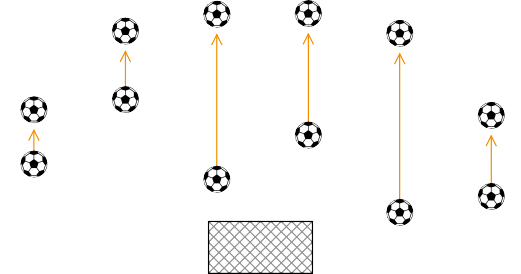 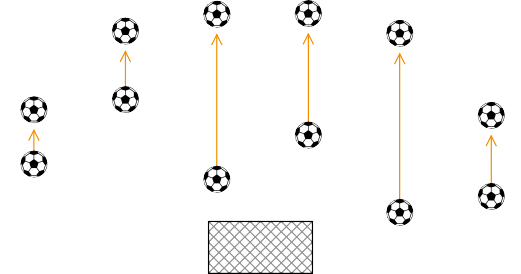 Oyunçunun, hakimin icazəsi olmadan oyun meydanına daxil olmasına, qayıtmasına və ya onu tərk etməsinə görə təyin edilmiş cərimə və ya sərbəst zərbələr, oyun saxlanılan anda topun olduğu yerdən yerinə yetirilir. Bununla belə, əgər oyunçu oyun meydanından kənarda qayda pozuntusu törədirsə, oyun, qaydanın pozulduğu yerə yaxın olan məhdudlaşdırıcı xətt üzərində təyin edilən cərimə və ya sərbəst zərbə ilə bərpa olunur; əgər cərimə zərbəsi ilə cəzalandırılan qayda pozuntusu müdafiə olunan komandanın cərimə meydanında törədilmişsə, 6 metrlik zərbə təyin edilirQaydalarda nəzərdə tutulmuş başqa hallarTop:Hərəkətsiz vəziyyətdə olmalıdır və zərbəni yerinə yetirən oyunçu, hər hansı digər oyunçunun topa toxunmasından əvvəl topa ikinci dəfə toxuna bilməz;Topa  zərbə endirildikdə və top aşkar şəkildə hərəkət etdikdə, oyunda sayılır.Topun oyuna daxil edilməsinə qədər bütün rəqib oyunçular:Ən azı  5 m məsafədə dayanmalıdırlar; Komandanın öz cərimə meydanında yerinə yetirdiyi cərimə və ya sərbəst zərbələr zamanı cərimə meydanından kənarda dayanmalıdırlar; Müdafiə olunan komanda iki və ya daha çox oyunçusundan ibarət "canlı sədd" qurduğu zaman, hücum edən komandanın bütün oyunçuları, topun oyuna daxil edilməsinə qədər "canlı  sədd"ən ən azı 1 metr məsafədə olmalıdırlar.Topu eyni vaxtda bir, yaxud iki ayaqla havaya atmaqla cərimə və sərbəst zərbəsini yerinə yetirmək olar.Futzal oyununun bir hissəsi kimi, cərimə və ya sərbəst zərbənin yerinə yetirilməsi zamanı rəqibə qarşı aldadıcı fəndlərdən istifadə etməyə icazə verilir.Əgər oyunçu cərimə və ya sərbəst zərbəni düzgün yerinə yetirərkən yenidən topa yiyələnmək üçün bilərəkdən onu rəqibə vurursa, lakin bunu ehtiyatsız və ya düşüncəsiz şəkildə etmirsə, yaxud həddən artıq güc tətbiq etmirsə, hakim oyunun davam etdirilməsinə icazə verir.Pozuntular və cəzalarƏgər cərimə və ya sərbəst zərbənin yerinə yetirilməsi zamanı rəqib komandanın oyunçusu topa tələb olunan məsafədən yaxın durarsa, üstünlük prinsipinin tətbiq edildiyi hallar istisna olmaqla, zərbə təkrar edilir; lakin əgər oyunçu zərbəni tez yerinə yetirməyi qərara alırsa və topa 5 metrdən yaxın olan rəqib  topu ələ keçirirsə, hakim oyunu davam etdirir. Lakin cərimə və ya sərbəst zərbənin tez yerinə yetirilməsinə bilərəkdən mane olan rəqib oyunçuya, oyunun bərpasını ləngitdiyinə görə xəbərdarlıq edilməlidir.Cərimə/sərbəst zərbə yerinə yetirilərkən, hücum edən komandanın oyunçusu, müdafiə olunan komandanın iki və ya daha çox oyunçusundan ibarət olan "canlı sədd"ə 1 metrdən az məsafədə dayanarsa, sərbəst zərbə təyin edilir.Müdafiə olunan komandanın öz cərimə meydanı daxilində yerinə yetirdiyi cərimə və ya sərbəst zərbələr zamanı rəqib komandanın hər hansı oyunçusunun cərimə meydanını tərk etmək üçün imkanı olmamışdırsa, hakim oyunu davam etdirir.Cərimə və ya sərbəst zərbə yerinə yetirilərkən rəqib komandanın oyunçusu cərimə meydanındadırsa və ya topun oyuna daxil edilməsinə qədər cərimə meydanına daxil olursa, topun oyuna daxil olmasına qədər topa toxunur və ya onun uğrunda mübarizəyə girirsə, cərimə və ya sərbəst zərbə təkrar edilir.Əgər zərbəni yerinə yetirən oyunçu, top oyuna daxil olduqdan sonra başqa bir oyunçu ona toxunmazdan əvvəl topa ikinci dəfə toxunarsa (əl ilə deyil), sərbəst zərbə təyin edilir; əgər zərbəni yerinə yetirən oyunçu topa əllə oynayarsa:Cərimə zərbəsi təyin edilir;Qayda pozuntusu zərbəni yerinə yetirən oyunçunun cərimə meydanında baş veribsə, 6 metrlik zərbə təyin edilir, lakin zərbəni yerinə yetirən qapıçı idisə, sərbəst zərbə təyin edilir; Əgər sərbəst/cərimə zərbəsi dörd saniyə ərzində yerinə yetirilmirsə, zərbə icra olunan nöqtədən əks tərəfə sərbəst zərbə təyin olunur, istisna kimi bu qayda pozuntusu komandanın öz cərimə meydanın daxilində baş verməyibsə, bu vəziyyətdə, hücum edən komanda tərəfindən, rəqib komandanın qapı meydanında yerinə yetirilən sərbəst zərbələr qapı meydanının qapı xəttinə paralel olan xəttinin, qayda pozuntusunun olduğu yerə yaxın nöqtəsindən yerinə yetirilir (bax bu qaydada 2-ci bölmədə olan şəkilə);Toplanmış qayda pozuntularıBunlar Qayda 12-də göstərildiyi kimi cərimə zərbəsi və ya 6 metrlik cərimə zərbəsi ilə cəzalandırılan qayda pozuntularıdır;Hər bir hissə ərzində hər bir komanda tərəfindən edilən toplanmış qayda pozuntuları matçın protokolunda qeyd edilir;Əgər komanda daha əvvəl beş toplanmış qayda pozuntusu etməmişsə və rəqib komanda qol vurmaqdan və ya aşkar qol vurmaq imkanından məhrum edilmirsə, hakimlər üstünlük prinsipini tətbiq edərək oyunun davam etməsinə imkan verə bilərlər;Əgər üstünlük prinsipi tətbiq edilərsə, hakimlər mütləq topun oyundan çıxmasından dərhal sonra xronometrajçıya və üçüncü hakimə toplanmış qayda pozuntusu barədə işarə verirlər;Əgər əlavə vaxt təyin edilərsə, ikinci hissə ərzində toplanmış qayda pozuntularının toplanması davam etdirilir;         Hər bir komanda tərəfindən edilən altıncı toplanmış qayda pozuntusundan başlayaraq təyin edilən cərimə zərbəsi (ATQPCZ)Hər bir komanda tərəfindən edilən altıncı toplanmış qayda pozuntusundan başlayaraq təyin edilən cərimə zərbəsi, altıncı toplanmış qayda pozuntu və hər hissədə bir komanda tərəfindən edilən cərimə zərbəsi ilə cəzalandırılan sonrakı qayda pozuntulara görə verilir. Lakin, altıncı və ya sonraki toplanmış qayda pozuntusu taqsırkar komandanın cərimə meydançası daxilində edilirsə,  əvəzinə 6 metrilik cərimə zərbəsi təyin edilir.Altıncı toplanmış qayda pozuntusundan başlayaraq təyin edilmiş cərimə zərbəsindən birbaşa qol vurula bilər və zərbəni yerinə yetirən oyunçu topa qol vurmaq məqsədi ilə zərbə endirməlidir.Altıncı toplanmış qayda pozuntusudan başlayaraq təyin edilən cərimə zərbəsi zamanı müdafiə olunan komandanın oyunçuları canlı sədd qura bilməzlər.ProsedurAltıncı toplanmış qayda pozuntusudan başlayaraq təyin edilən cərimə zərbəsi zamanı top, hərəkətsiz olaraq 10 metrlik  nöqtənin üzərinə, yaxud qayda pozulanda  topun  olduğu  yerdə yerləşdirilir (o şərtlə ki, qayda pozuntusu  10 metrlik xəyali xətt və müdafiə olunan komandanın qapı xətti arasında paralel olaraq, lakin cərimə meydanından kənarda baş veribsə);Əgər bu zonada ATQPCZ baş veribsə, cərimə zərbəsinin 10 metrlik cərimə nöqtəsindən, yaxud qayda pozuntusunun olduğu yerdən yerinə yetirilməsinə hücum edən komanda qərar verir;Qapı dirəkləri, qapı tiri və qapı toru hərəkət  etməməlidir;Zərbəni yerinə yetirəcək oyunçu aşkar şəkildə müəyyən edilməlidir;Müdafiə olunan komandanın qapıçısı öz cərimə meydanında top vurulana qədər ondan ən azı 5 m məsafədə olmalıdır;Oyunçular, zərbəni yerinə yetirəcək oyunçu və müdafiə olunan komandanın qapıçısı istisna olmaqla, olmalıdırlar:Oyun meydanın daxilində;  Topdan ən azı 5 m məsafədə; Topun arxasında; Cərimə meydanının kənarında;Oyunçular bu Qaydaya uyğun olaraq mövqe tutduqdan sonra hakimlərdən biri ATQPCZ yerinə yetirilməsi üçün işarə verir;ATQPCZ yerinə yetirən oyunçu topu rəqiblərin qapısına və birbaşa qol vurmaq niyyəti ilə vurmalıdır; topun irəli hərəkət etməsi şərti ilə, dabanla zərbəyə icazə verilir;Topa zərbə endirildikdə və o aydın şəkildə rəqib qapısına doğru irəli hərəkət etdikdə, oyunda sayılır;Zərbəni yerinə yetirən oyunçu, top başqa bir oyunçuya toxunmamış, ona təkrar toxuna bilməz;Oyunun və ya əlavə vaxtın hər bir hissəsinin sonunda təyin edilən ATQPCZ yerinə yetirilməsi və tamamlanması üçün vaxt əlavə edilir. ATQPCZ o zaman başa çatmış hesab edilir ki:Top hərəkətini dayandırır və ya oyundan çıxır, Qapıçıdan başqa hər hansı oyunçu (zərbəni yerinə yetirən oyunçu daxil olmaqla) topa oynayır;Hakim oyunu, zərbəni yerinə yetirən oyunçu və ya onun komanda yoldaşı tərəfindən edilən qayda pozuntusuna görə saxlayır;Əgər müdafiə olunan komandanın oyunçusu (qapıçı da daxil olmaqla) qayda pozuntusu edərsə və ATQPCZ uğursuz alınarsa/dəf edilərsə, ATQPCZ təkrar edilir.Pozuntular və cəzalarHakim ATQPCZ zərbənin yerinə yetirilməsi üçün işarə vermişsə, zərbə dörd saniyə ərzində yerinə yetirilməlidir; əgər zərbə dörd saniyə ərzində yerinə yetirilmirsə, hakim oyunu saxlayır və  əks tərəfə top olan yerdən sərbəst zərbə təyin edir.Əgər topun oyuna daxil edilməsinə qədər aşağıdakı vəziyyətlərdən biri yaranarsa:zərbəni yerinə yetirən oyunçu və ya onun komanda yoldaşı Oyun Qaydalarını pozursa:→	əgər top qapıya daxil olursa, zərbə təkrar edilir;→	əgər top qapıya daxil olmursa, hakim oyunu saxlayır və sərbəst  zərbə təyin edir; Aşağıdakı hallarda isə qolun vurulub-vurulmamasından asılı olmayaraq, oyun    saxlanılır və sərbəst zərbə ilə bərpa olunur:→	ATQPCZ yerinə yetirən oyunçu topu rəqibin qapısına və birbaşa qol vurmaq niyyəti ilə vurmur;→	Zərbəni yerinə yetirmək üçün müəyyən edilmiş oyunçunun komanda yoldaşı zərbəni yerinə yetirərsə, hakim zərbəni yerinə yetirmiş oyunçuya xəbərdarlıq edir;→	Zərbəni yerinə yetirən oyunçu qaçışını qurtardıqdan sonra topa zərbə endirərkən aldadıcı manevr edirsə (qaçış zamanı aldadıcı manevr etməyə icazə verilir), hakim zərbəni yerinə yetirən oyunçuya xəbərdarlıq edir;Qapıçı və ya onun komanda yoldaşı Oyun Qaydalarını pozarsa:→ Əgər top qapıya daxil olursa, qol qeydə alınır;→ Əgər top qapıya daxil olmursa, zərbə təkrar edilir, qaydanı pozan oyunçuya xəbərdarlıq edilməlidir;Hər iki komandanın oyunçuları Oyun Qaydalarını pozursa, zərbəni yerinə yetirən oyunçunun daha ciddi qayda pozuntusu (aldadıcı manevr və s.) etdiyi hallar istisna olmaqla, zərbə təkrar edilir, əgər qapıçı və zərbəni yerinə yetirən oyunçu eyni anda qayda pozuntusu edərsə:→ Zərbə qolla nəticələnməzsə, zərbə təkrarlanır və hər iki oyunçuya xəbərdarlıq edilir;→ Top qapıya daxil olarsa, qol ləğv edilir, zərbəni yerinə yetirən oyunçuya xəbərdarlıq edilir və oyun müdafiə olunan komanda tərəfindən yerinə yetirilən sərbəst zərbə ilə bərpa olunur;Altıncı toplanmış qayda pozuntusuna görə təyun olunmuş cərimə zərbəsini yerinə yetirən rəqibin topa doğru hərəkətinə mane olan oyunçuya, topdan ən azı 5 m məsafəyə riayət edirsə belə, rəsmi xəbərdarlıq edilməlidir.Əgər altıncı toplanmış qayda pozuntusuna görə təyin olunmuş cərimə zərbəsi yerinə yetirildikdən sonra:Zərbəni yerinə yetirən oyunçu, top digər oyunçuya toxunmamışdan əvvəl topa ikinci dəfə toxunarsa (əli ilə deyil):→ Sərbəst zərbə (və ya topa əllə oynayarsa, cərimə zərbəsi) təyin edilir;Top, irəli hərəkət edərkən, kənar şəxs və ya əşyaya toxunarsa:→ Zərbə təkrar edilir, lakin əgər top qapıya daxil olursa və müdaxilə, müdafiə olunan komandanın qapıçısının və ya oyunçusunun topa oynamasının qarşısını almırsa, qol qeydə alınır (hətta topa kontakt olsa belə), bir şərtlə ki, müdaxilə hücum edən komanda tərəfindən edilməsin.Top qapıçıdan, qapı dirəklərindən, yaxud qapı tirindən oyun meydanına qayıdır və bundan sonra kənar şəxs və ya əşyaya toxunarsa:  → hakim oyunu saxlayır;  → oyun, topun kənar şəxs və ya əşyaya toxunduğu yerdən “mübahisəli top”la bərpa olunur.Yekun cədvəlQAYDA 14 – 6 METRLİK CƏRİMƏ ZƏRBƏSİƏgər oyunçu öz cərimə meydanında və yaxud Qayda 12-yə əsasən oyun epizodunun bir hissəsi kimi meydandan kənarda, cərimə zərbəsi ilə cəzalandırılan qayda pozuntusu edirsə, 6 metrlik zərbə təyin edilir.6 metrlik zərbədən birbaşa vurulan qol hesaba alınır.1 ProsedurTop 6 metrlik nöqtənin üzərində hərəkətsiz vəziyyətdə olmalı, həmçinin qapı dirəkləri, qapı tiri və qapı toru hərəkət etməməlidir.Zərbəni yerinə yetirən oyunçu aşkar şəkildə müəyyən edilməlidir.Müdafiə olunan komandanın qapıçısı, zərbə yerinə yetirilənə qədər qapı xətti üzərində, qapı dirəkləri arasında və üzü zərbəni vuran oyunçuya tərəf, qapı dirəklərinə, qapı tirinə və ya qapı toruna toxunmadan dayanmalıdır.Zərbəni yerinə yetirən oyunçudan başqa bütün oyunçular olmalıdırlar:Oyun meydanı daxilində;6 metrlik nöqtədən ən azı 5 m məsafədə;6 metrlik nöqtədən arxada;Cərimə meydanından kənarda.Oyunçular bu Qaydaya uyğun olaraq mövqe tutduqdan sonra hakimlərdən biri 6 metrlik zərbənin yerinə yetirilməsi üçün işarə verir.6 metrlik zərbəni yerinə yetirən oyunçu topu ayaqla irəli vurmalıdır; topun irəli hərəkət etməsi şərti ilə, dabanla zərbəyə icazə verilir.Zərbə yerinə yetirilərkən, müdafiə olunan komandanın qapıçısının bir ayağının ən azı bir hissəsi qapı xəttinə toxunmalı və ya onunla eyni xətdə olmalıdır.Topa zərbə endirildikdə və o, aşkar şəkildə hərəkət etdikdə, top oyunda sayılır.Zərbəni yerinə yetirən oyunçu, top başqa bir oyunçuya toxunmamış, ona təkrar toxuna bilməz.Top hərəkətini dayandırdıqda, oyundan çıxdıqda və ya hakim oyunu Qaydaların hər hansı şəkildə pozulmasına görə saxladıqda, 6 metrlik zərbə başa çatmış hesab olunur.Oyunun və ya əlavə vaxtın hər bir hissəsinin sonunda təyin edilən 6 metrlik zərbənin yerinə yetirilməsi və ya tamamlanması üçün vaxt əlavə edilir. Vaxtın əlavə edildiyi hallarda, 6 metrlik zərbə o zaman başa çatmış hesab edilir ki:Top hərəkətini dayandırır, oyundan çıxır; Qapıçıdan başqa hər hansı oyunçu (zərbəni yerinə yetirən oyunçu daxil olmaqla) topa oynayır; Hakim oyunu, zərbəni yerinə yetirən oyunçu və ya onun komanda yoldaşı tərəfindən edilə qayda pozuntusuna görə saxlayır. Əgər müdafiə olunan komandanın oyunçusu (qapıçı da daxil olmaqla) qayda pozuntusu edərsə və 6 metrlik zərbə uğursuz alınarsa/dəf edilərsə, 6 metrlik zərbə təkrar edilir.Pozuntular və cəzalarHakimlərdən biri 6 metrlik zərbənin yerinə yetirilməsi üçün işarə vermişsə, zərbə yerinə yetirilməlidir; əgər zərbə yerinə yetirilmirsə, hakimlər zərbənin yerinə yetirilməsi üçün təkrar işarə verməzdən əvvəl intizam sanksiyası tətbiq edə bilərlər.Əgər topun oyuna daxil edilməsinə qədər aşağıdakı vəziyyətlərdən biri yaranarsa:Zərbəni yerinə yetirən oyunçu və ya onun komanda yoldaşı Oyun Qaydalarını pozursa: Əgər top qapıya daxil olursa, zərbə təkrar edilir;Əgər top qapıya daxil olmursa, hakim oyunu saxlayır və sərbəst zərbə təyin edir;Aşağıdakı hallarda isə qolun vurulub-vurulmamasından asılı olmayaraq, oyun saxlanılır və sərbəst zərbə ilə bərpa olunur:      → 6 metrlik zərbə arxaya vurularsa;→ Zərbəni yerinə yetirmək üçün müəyyən edilmiş oyunçunun komanda   yoldaşı   zərbəni yerinə yetirərsə; hakim zərbəni yerinə yetirmiş oyunçuya xəbərdarlıq edir;→ Zərbəni yerinə yetirən oyunçu qaçışını qurtardıqdan sonra topa zərbə      endirərkən aldadıcı manevr edirsə (qaçış zamanı aldadıcı manevr etməyə icazə verilir), hakim zərbəni yerinə yetirən oyunçuya xəbərdarlıq edir;qapıçı və ya onun komanda yoldaşı Oyun Qaydalarını pozursa:Əgər top qapıya daxil olursa, qol qeydə alınır;Əgər top qapıya daxil olmursa, zərbə təkrar edilir, qaydanı pozan oyunçuya xəbərdarlıq edilməlidirHər iki komandanın oyunçuları Oyun Qaydalarını pozursa, zərbəni yerinə yetirən oyunçunun daha ciddi qayda pozuntusu (aldadıcı manevr və s.) etdiyi hallar istisna olmaqla, zərbə təkrar edilir; əgər qapıçı və zərbəni yerinə yetirən oyunçu eyni anda qayda pozuntusu edərsə:Zərbə qolla nəticələnməzsə, zərbə təkrarlanır və hər iki oyunçuya xəbərdarlıq edilir; Top qapıya daxil olarsa, qol ləğv edilir, zərbəni yerinə yetirən oyunçuya xəbərdarlıq edilir və oyun müdafiə olunan komanda tərəfindən yerinə yetirilən sərbəst zərbə ilə bərpa olunur;     6 metrlik cərimə zərbəsini yerinə yetirən rəqibin topa doğru hərəkətinə mane olan oyunçuya, topdan ən azı 5 m məsafəyə riayət edirsə belə, rəsmi xəbərdarlıq edilməlidir.  Əgər 6 metrlik zərbə yerinə yetirildikdən sonra:•	Zərbəni yerinə yetirən oyunçu, top digər oyunçuya toxunmamışdan əvvəl topa ikinci dəfə toxunarsa (əli ilə deyil):•	Sərbəst zərbə (və ya topa əllə oynayarsa, cərimə zərbəsi) təyin edilir;•   Top, irəli hərəkət edərkən, kənar şəxs və ya əşyaya toxunarsa:•	Zərbə təkrar edilir, lakin əgər top qapıya daxil olursa və müdaxilə, müdafiə olunan komandanın oyunçusunun topa oynamasının qarşısını almırsa, qol qeydə alınır (hətta topa kontakt olsa belə), bir şərtlə ki, müdaxilə hücum edən komanda tərəfindən edilməsin.•	Top qapıçıdan, qapı dirəklərindən, yaxud qapı tirindən oyun meydanına qayıdır və bundan sonra kənar şəxs və ya əşyaya toxunarsa:•	Hakim oyunu saxlayır•	Oyun, topun kənar şəxs və ya əşyaya toxunduğu yerdən “mübahisəli top”la bərpa olunur.Yekun cədvəlQAYDA 15 – TOPUN YAN XƏTDƏN OYUNA DAXİL EDİLMƏSİMeydanı yan xətdən yerlə və ya hava ilə tam olaraq tərk etməsindən, yaxud oyunda olduğu zaman tavana toxunmasından öncə topa sonuncu toxunan oyunçunun rəqibi topu yan xətdən oyuna daxil edir.Top yan xətdən oyuna daxil edilərkən birbaşa qol vurula bilməz:Əgər top rəqib komandanın qapısına daxil olarsa, qapıdan zərbə təyin edilir;Əgər top onu oyuna daxil edən komandanın öz qapısına daxil olarsa, künc zərbəsi təyin edilir.1 ProsedurTopun oyuna daxil olması zamanı:Top yan xətt üzərindən meydanı tərk etdiyi və ya tavana toxunduğu ən yaxın nöqtədə hərəkətsiz vəziyyətdə dayanmalıdır;Bütün oyunçular yan xətt üzərindən topun meydana daxil ediləcəyi nöqtədən minimum 5 m məsafədə dayanmalıdır;Topa zərbə endirildikdə və o, aşkar şəkildə hərəkət etdikdə, oyunda sayılır.Top, komanda topu oyuna daxil etməyə hazır olduqdan və ya hakim komandanın hazır olduğuna işarə verdikdən sonra dörd saniyə ərzində oyuna daxil edilməlidir.Əgər top oyuna daxil edildikdən sonra, top oyunda olduğu zaman hər hansı digər oyunçuya toxunmadan meydanı eyni yerdən yenidən tərk edərsə, eyni nöqtədən topu oyuna rəqib komanda daxil edir.Əgər oyunçu qaydalar çərçivəsində topu oyuna daxil edərkən onu yenidən oynamaq məqsədi ilə ehtiyatsız, düçüncəsiz və həddən artıq gücdən istifadə etmədən rəqibə vurursa, hakim oyunun davam etdirilməsinə icazə verir. Topu oyuna daxil edən oyunçu, onun başqa bir oyunçuya toxunmasından əvvəl topa yenidən toxunmamalıdır.2 Pozuntular və cəzalarQAYDA 15 – TOPUN YAN XƏTDƏN OYUNA DAXİL OLUNMASI                                          81Əgər topu yan xətdən oyuna daxil edən oyunçu, top oyuna daxil olduqdan sonra başqa bir oyunçuya toxunmazdan əvvəl topa ikinci dəfə toxunarsa (əl ilə deyil), sərbəst zərbə təyin edilir; əgər, topa əllə oynayarsa:Cərimə zərbəsi təyin edilir;Qayda pozuntusu atmanı yerinə yetirən oyunçunun cərimə meydanında baş veribsə,  6 metrlik zərbə təyin edilir, lakin topa əllə oynayan müdafiə olunan komandanın qapıçısıdırsa, sərbəst zərbə təyin edilir;Əgər rəqib oyunçu, düzgün olmayan fəndlə, topu oyuna yan xətdən daxil edən oyunçunun diqqətini yayındırırsa və ya ona mane olursa (rəqibin, topun yan xətdən oyuna daxil edildiyi nöqtəyə 5 metrdən yaxın olması daxil olmaqla), ona qeyri-idman hərəkətinə görə xəbərdarlıq edilir və əgər zərbə yerinə yetirilibsə, sərbəst zərbə təyin edilir.Bu Qaydanın hər hansı digər şəkildə pozulması zamanı topun yan xətdən oyuna daxil edilməsi əks komandanın oyunçusu tərəfindən yerinə yetirilirQAYDA 16 – TOPUN QAPIDAN OYUNA DAXİL EDİLMƏSİTop, son olaraq hücum edən komandanın oyunçusunun toxunuşundan sonra qapı xəttini yerlə və ya hava ilə tam keçibsə və qol vurulmayıbsa, top qapıdan oyuna daxil edilir.Topun qapıdan oyuna daxil edilməsi ilə birbaşa vurulan qol qeydə alınmır; əgər rəqib komandanın qapısına birbaşa daxil olarsa - qol hesaba alınmır və topun qapıdan oyuna daxil edilməsi təyin edilir; əgər top birbaşa yerinə yetirən komandanın öz qapısına daxil olarsa, rəqib komandanın xeyrinə küncdən zərbə təyin edilir.ProsedurTop müdafiə olunan komandanın qapıçısı tərəfindən cərimə meydanının istənilən nöqtəsindən oyuna daxil edilir.Top atıldıqdan və aşkar şəkildə hərəkət etdikdən sonra oyunda hesab olunur.Top, komanda topu oyuna daxil etməyə hazır olduqdan və ya hakim komandanın hazır olduğuna işarə verdikdən sonra dörd saniyə ərzində oyuna daxil edilməlidi.Rəqib komandanın oyunçuları topun oyuna daxil edilməsinə qədər, topu oyuna daxil edən komandanın cərimə meydanından kənarda olmalıdır.Pozuntular və cəzalarƏgər atışı yerinə yetirən qapıçı, top oyuna daxil olduqdan sonra başqa bir oyunçuya toxunmazdan əvvəl topa ikinci dəfə toxunarsa (əl ilə deyil), sərbəst zərbə təyin edilir. Əgər atışı yerinə yetirən qapıçı topa əllə oynayarsa:Cərimə meydanından kənarda baş vermişsə - cərimə zərbəsi təyin edilir;Qayda pozuntusu atışı yerinə yetirən qapıçının cərimə meydanında baş veribsə, sərbəst zərbə təyin edilir;Topun qapıdan oyuna daxil edilməsi zamanı rəqib komandanın hər hansı oyunçusunun cərimə meydanını tərk etmək üçün imkanı olmamışdırsa, hakim oyunu davam etdirir. Topun qapıdan oyuna daxil edilməsi yerinə yetirilərkən rəqib komandanın oyunçusu cərimə meydanındadırsa və ya topun oyuna daxil edilməsinə qədər cərimə meydanına daxil olursa, topun qapıdan oyuna daxil olmasına qədər topa toxunur və ya onun uğrunda mübarizəyə girirsə, topun qapıdan oyuna daxil edilməsi təkrar edilir.Əgər oyunçu, topun oyuna daxil edilməsinə qədər cərimə meydanına daxil olur və rəqib oyunçuya qarşı qaydanı pozur və ya rəqib oyunçu tərəfindən qayda pozuntusuna məruz qalırsa, topun qapıdan oyuna daxil edilməsi təkrar edilir və qayda pozuntusunun ciddiliyindən asılı olaraq oyunçuya xəbərdarlıq edilə və ya o, meydandan qovula bilər.Gənclər, veteranlar, həvəskarlar və fiziki imkanları məhdud oyunçular üçün topun mərkəz xəttini keçməsi qadağan olunduğu yerlərdə əgər qapıçı topu oyuna daxil edərkən  birbaşa mərkəz xəttinin üzərindən atarsa, rəqib komandanın lehinə sərbəst zərbə təyin olunur və zərbə topun mərkəz xəttini keçdiyi nöqtədən yerinə yetirilir.Bu Qaydanın hər hansı digər şəkildə pozulması zamanı topun qapıdan oyuna daxil edilməsi təkrar edilir.QAYDA 17 – KÜNC ZƏRBƏSİTop, son olaraq müdafiə olunan komandanın oyunçusunun toxunuşundan sonra qapı xəttini yerlə və ya hava ilə tam keçibsə və qol vurulmayıbsa, küncdən zərbə təyin edilir.Bilavasitə küncdən zərbədən sonra yalnız rəqib komandanın qapısına vurulan qol hesaba alınır; əgər top birbaşa zərbəni yerinə yetirən komandanın öz qapısına daxil olarsa, rəqib komandanın xeyrinə küncdən zərbə təyin edilir.Prosedur Top, onun qapı xəttini keçdiyi nöqtəyə yaxın olan künc bölməsinə yerləşdirilməlidir;Top hərəkətsiz vəziyyətdə olmalıdır və zərbə hücum edən komandanın oyunçusu tərəfindən yerinə yetirilir;Zərbəni yerinə yetirən oyunçu hazır olduqdan və ya hakimlər tərəfindən işarə veriləndən sonra topu oyuna dörd saniyə ərzində daxil etməlidir;Topa zərbə endirildikdə və o, aşkar şəkildə hərəkət etdikdə, oyunda sayılır; topun künc bölməsini tərk etməsinə ehtiyac yoxdur;Rəqib oyunçular, topun oyuna daxil edilməsinə qədər künc qövsündən ən azı 5 m məsafədə olmalıdır.Pozuntular və cəzalarƏgər zərbəni yerinə yetirən oyunçu, top oyuna daxil olduqdan sonra başqa bir oyunçuya toxunmazdan əvvəl topa ikinci dəfə toxunarsa (əl ilə deyil), sərbəst zərbə təyin edilir. Əgər zərbəni yerinə yetirən oyunçu topa əllə oynayarsa:Cərimə zərbəsi təyin edilir;Qayda pozuntusu zərbəni yerinə yetirən oyunçunun cərimə meydanında baş veribsə, 6 metrlik zərbə təyin edilir, lakin zərbəni yerinə yetirən qapıçıdısa, sərbəst zərbə təyin edilirƏgər küncdən zərbəni düzgün yerinə yetirən oyunçu, təkrar topa oynamaq üçün bilərəkdən onu rəqibə vurursa, lakin bunu ehtiyatsız və ya düşüncəsiz şəkildə etmir, yaxud həddən artıq güc tətbiq etmirsə, hakim oyunu davam etdirir.Künc zərbəni yerinə yetirən komanda tərəfindən edilən hər hansı digər qayda pozuntusuna görə müdafiə olunan komandanın xeyrinə topu qapıdan oyuna daxil edilməsi təyin edilir. Müdafiə olunan komandanın hər hansı qayda pozuntusuna görə - künc zərbəsi təkrar edilir.86İŞARƏLƏRHakimlərin və oyunun digər rəsmi şəxslərinin işarələriHakimlər aşağıda göstərilmiş işarələri verərkən nəzərə almalıdırlar ki, işarələr hakimlərdən yalnız biri tərəfindən verilir və yalnız bir işarə hər iki hakim tərəfindən eyni vaxtda verilir.Köməkçi hakimlər bir dəqiqəlik fasilə və beşinci toplanmış qayda pozuntusu barədə işarə verirlər.1 Hakimlərin işarələri 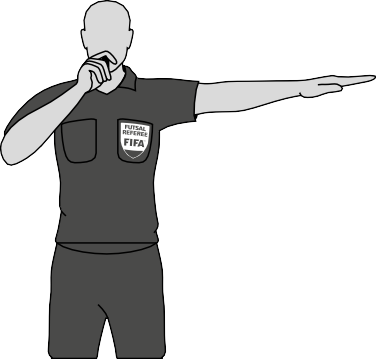 Başlanğıc zərbəsi/Oyunun bərpası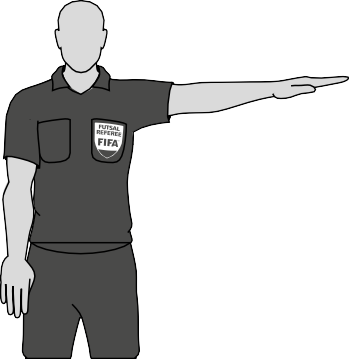 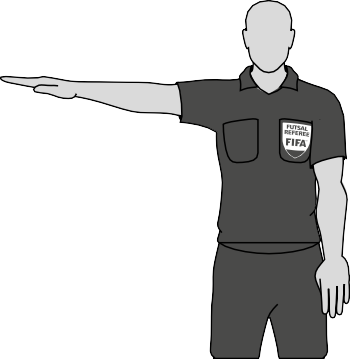 Cərimə zərbəsi/ 6 metrlik zərbə (Seçim 1)	(Seçim 2)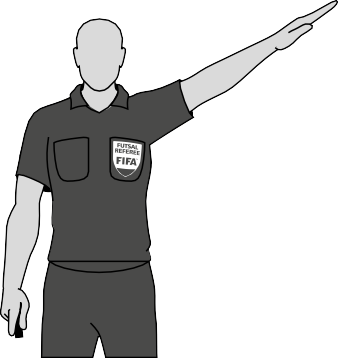 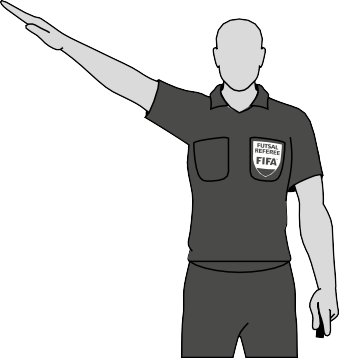                    Topun yan xətdən oyuna daxil edilməsi
         (Seçim 1)	 (Seçim 2)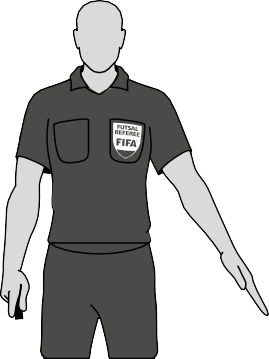 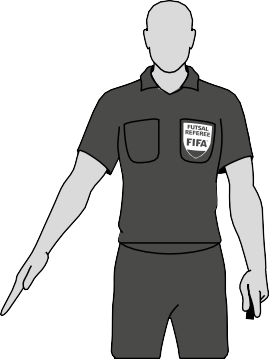 Künc zərbəsi (Seçim 1)	  (Seçim 2)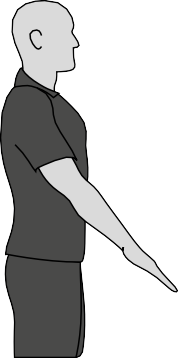 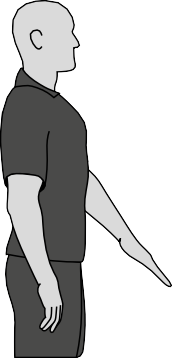                       Topun qapıdan oyuna daxil edilməsi
       (Seçim 1)	 (Seçim 2)DÖRD SANİYƏNİN SAYILMASI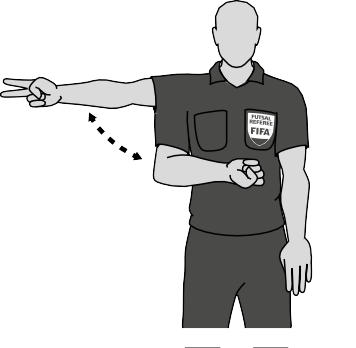 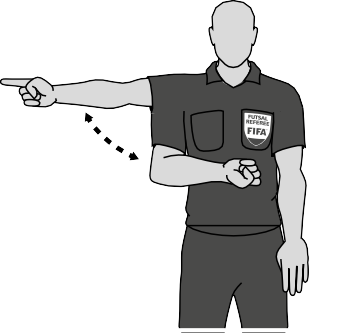 (Addım I)	(Addım II)(Addım III)	(Addım IV)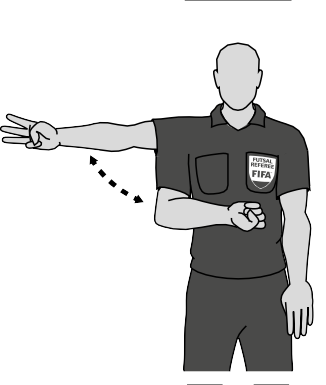 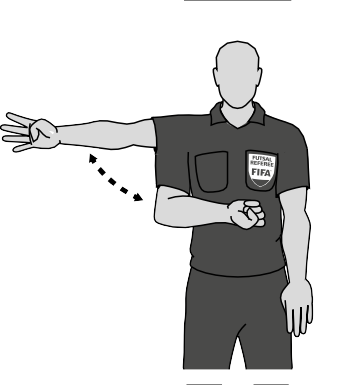 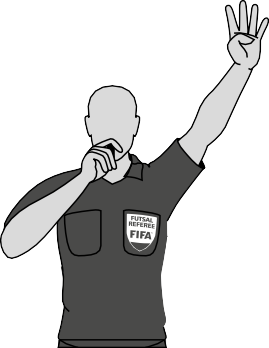 (Addım V)Dörd saniyənin sayılması işarəsi hakimlərin biri tərəfindən aydın, nümayışkaranə şəkildə göstərilməlidir.Aşağıda göstərilən istənilə oyunun bərpa hallarında:Künc zərbəsi;Topun yan xətdən daxil edilməsi;Topun qapıdan oyuna daxil ediməsi;Cərimə və sərbəst zərbə zamanı (ATQPCZ daxil olmaqla);Qapıçısı topa meydanın özünə aid hissəsində nəzarət etdikdə.Hakimlər aşağıdaki hallarda dörd saniyə saymırlar:Başlanğıc zərbə6 metrlik zərbə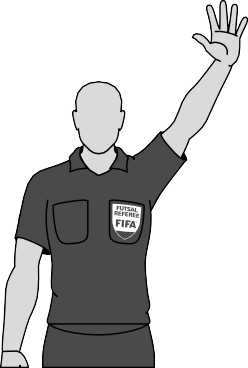 Beşinci toplanmış qayda pozuntusu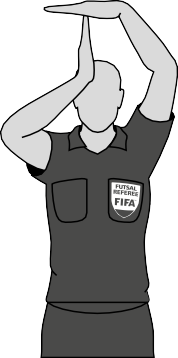 Bir dəqiqəlik fasilə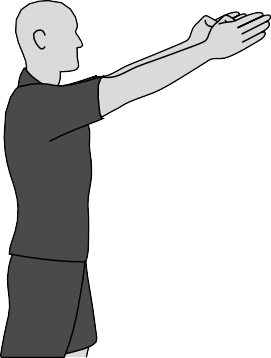 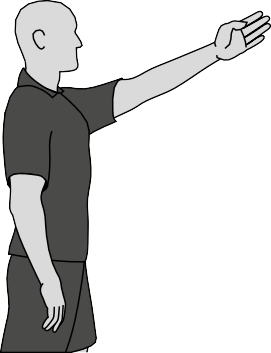         Cərimə zərbəsi ilə nəticələnən 	 Sərbəst zərbə ilə nəticələnən              qayda pozuntusundan                    qayda pozuntusundan                                              sonra üstünlüyün verilməsi                sonra üstünlüyün verilməsi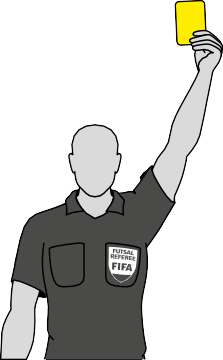 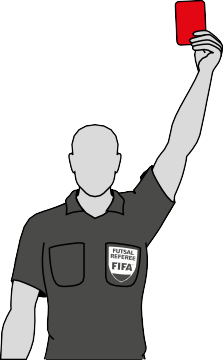 Xəbərdarlıq (sarı vərəqə)	Qovulma (qırmızı vərəqə)Toplanmış qayda pozuntusu: üstünlük tətbiq edildikdən və top oyundan çıxdıqdan sonra xronometrajçi və üçüncü hakimə bildiriləcək işarə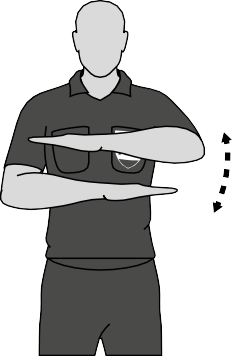 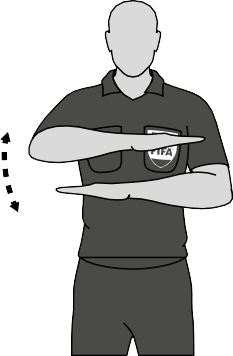                   (Addım I)	                   (Addım II)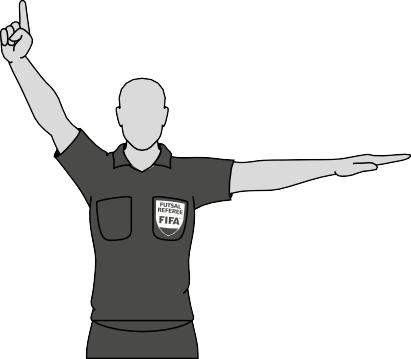 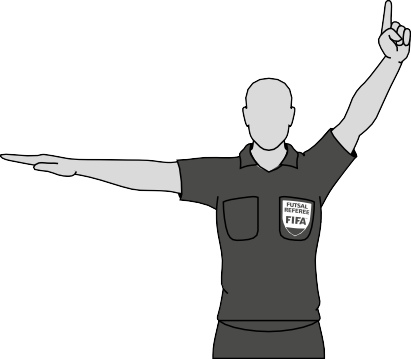 (Addım III: iki seçim)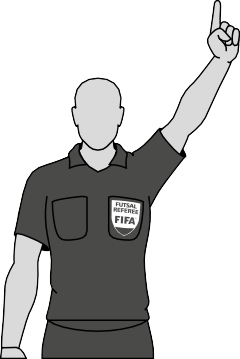 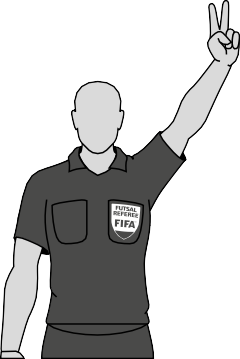       Oyunçunun nömrəsi – 1	Oyunçunun nömrəsi – 2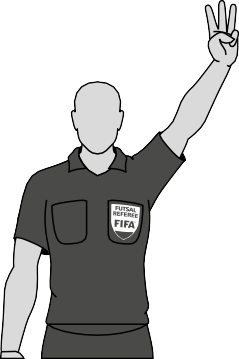 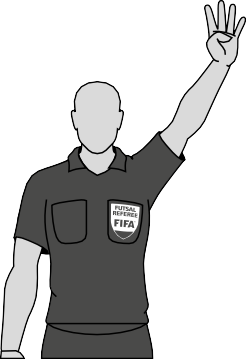 Oyunçunun nömrəsi – 3	Oyunçunun nömrəsi – 4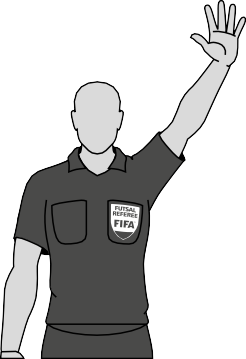 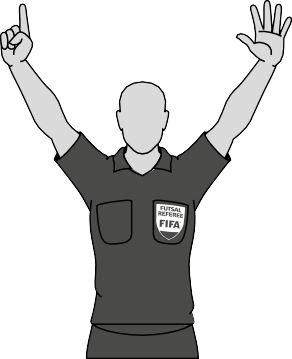 Oyunçunun nömrəsi – 5	Oyunçunun nömrəsi – 6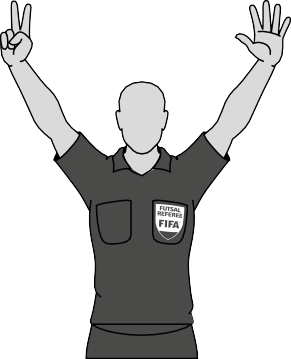 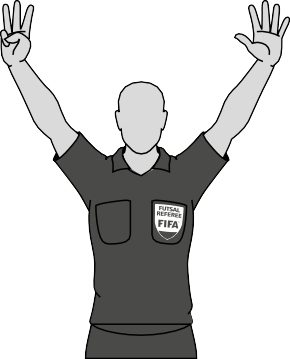 Oyunçunun nömrəsi – 7	Oyunçunun nömrəsi – 8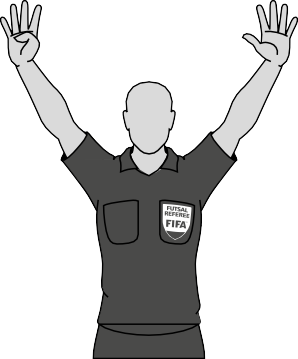 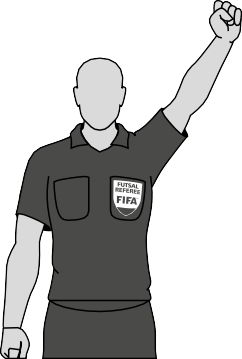 Oyunçunun nömrəsi – 9	Oyunçunun nömrəsi – 10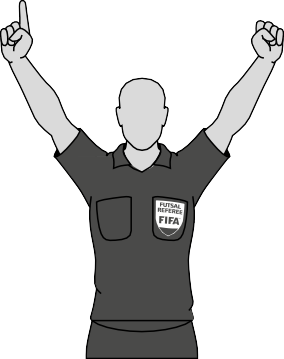 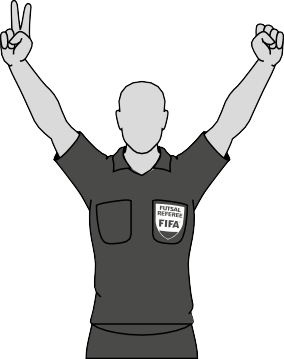 Oyunçunun nömrəsi – 11	Oyunçunun nömrəsi – 12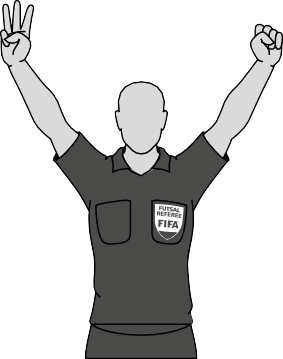 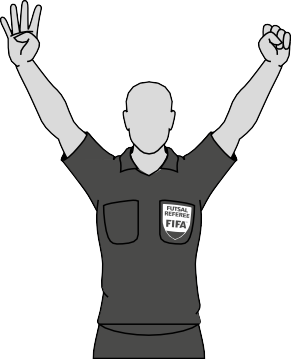 Oyunçunun nömrəsi – 13	Oyunçunun nömrəsi – 14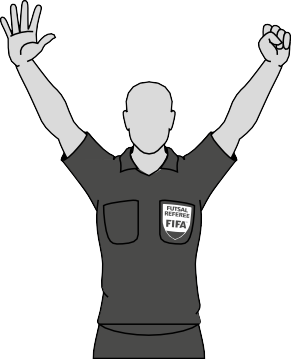 Oyunçunun nömrəsi – 15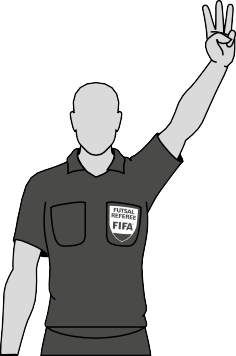 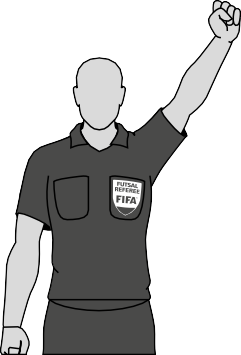 Oyunçunun nömrəsi – 30 (Addım I)	(Addım II)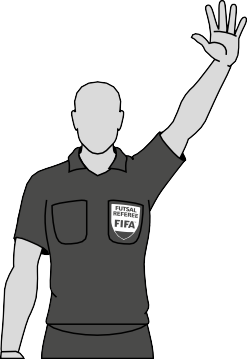 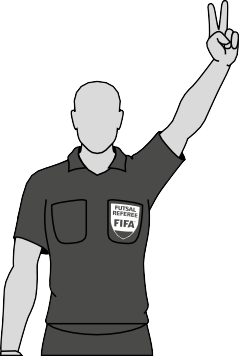 Oyunçunun nömrəsi – 52 (Addım I)	(Addım II)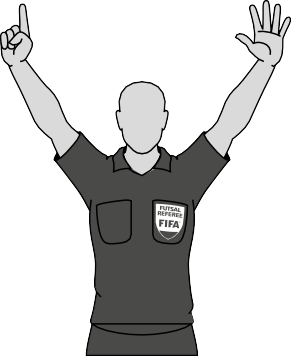 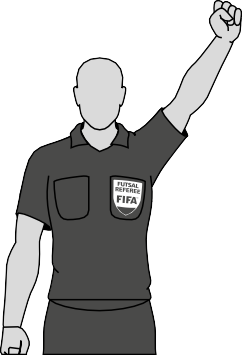 Oyunçunun nömrəsi – 60 (Addım I)	(Addım II)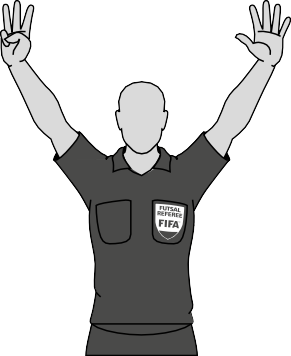 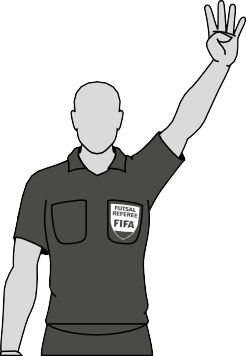 Oyunçunun nömrəsi – 84 (Addım I)	(Addım II)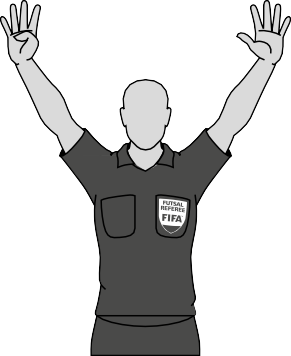 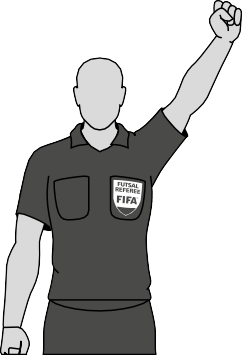 Oyunçunun nömrəsi – 90 (Addım I)	(Addım II)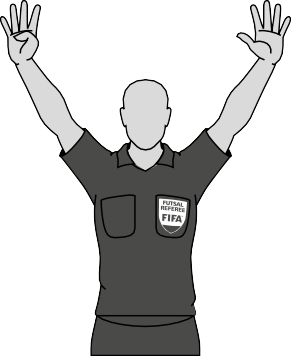 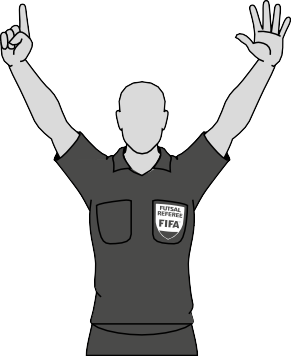 Oyunçunun nömrəsi – 96 (Addım I)	(Addım II)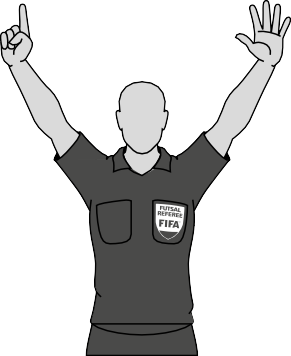 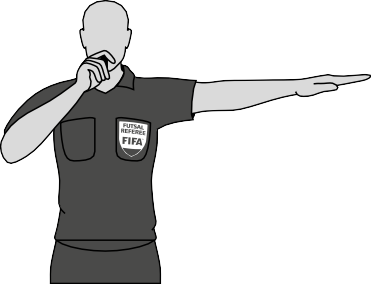 Avtoqol (Addım I)	(Addım II)Oyunun bərpası zamanı hər iki hakim tərəfindən verilən işarələr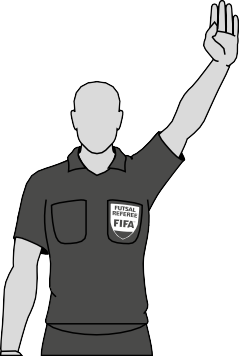        Sərbəst zərbə(Bu işarə yalnız sərbəst zərbə təyin olun zaman hakimlərdən biri tərəfindən göstərilir)Köməkçi hakimlər tərəfindən verilən işarələr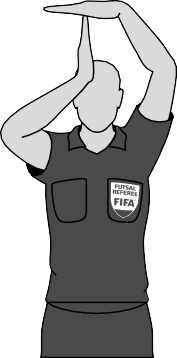 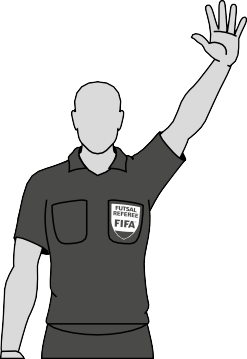            Bir dəqiqəlik fasilə                       Beşinci toplanmış qayda pozuntusuÜçüncü hakim və ya Ehtiyat köməkçi hakim (EKH) tərəfindən hücum edən komandasının qapı xəttinə nəzarət etdikdə qol vurulduqdan sonra işarələr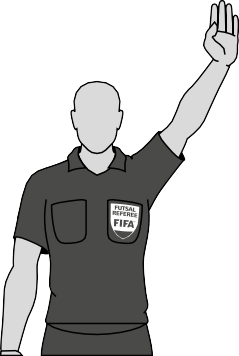 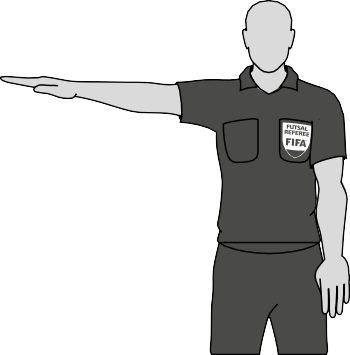 (Addım I)	(Addım II)MÖVQE SEÇİMİTop oyunda olan zaman mövqe seçimiTövsiyələr:Oyun baş hakim ilə ikinci hakimin arasında getməlidir; Hakimlər geniş diaqonal sistemdən istifadə etməlidirlər;Hakimin yan xətdən kənarda dayanması oyunu və digər hakimiləri öz görüntü dairəsində saxlamasına imkan verir;Oyun epizoduna yaxın olan hakim ("hərəkət sahəsi", yəni topun istiqaməti hər an dəyışə biləcək hissəsi) digər hakimin görmə sahəsi daxilində olmalıdır və sonuncu "təsir dairəsini" idarə etməyə yönəlməlidir (meydanın top olmayan hissəsi);Oyuna daha yaxın olan hakim digər hakimin görüntü dairəsində olmalıdır;Hakimlər yalnız daha yaxşı görüntü dairəsi yaratmaq üçün meydana daxil olurlar;“Görülməli olan epizod” heç də həmişə topun yaxınlığında baş vermir; Hakimlər eyni zamanda diqqət yetirməlidirlər:Topla olmayan oyunçuların aqressiv toqquşmalarına;Topun istiqamətləndiyi zonada baş verə biləcək pozuntulara;Ötürmə edildikdən sonra baş verən pozuntulara;Oyunun növbəti dövrü;Oyun zamanı ümümı mövqeTövsiyə olur, hakimlərdən biri müdafiə olunan komandanın sonuncudan ikinci oyunçusu ilə, yaxud qapı xəttinə müdafiə olunan komandanın oyunçusundan daha yaxın olan topla bir xətdə olmalıdır. Hakimlərin üzü hər zaman, hətta qaçış zamanı oyun meydanına tərəf olmalıdır.Hakimlərdən biri hərəkət olan sahəyə, digər hakim isə təsir dairəyə nəzarət etməlidir.Qapıçının topu oyuna daxil etməsiHakimlərdən biri cərimə meydanının xətti üzrə mövqe tutmalı, qapıçının topu oyuna daxil etməsindən sonra ona ikinci dəfə toxunmasına, cərimə meydanının kənarında topa əllə/qolla oynamasına və eyni zamanda dörd saniyənin sayılmasına nəzərət etməlidir. Top oyuna daxil olan zaman, hakimlərdən biri həmin mövqeni tutmalı, dörd saniyə sayılması başlayır, əgər qapıçı öz cərimə meydançasının daxilindədirsə. Əgər qapıçı cərimə meydançasının kənarında durur bu  zaman ona oyunun bərpasını ləngitməsinə görə xəbərdarlıq edilir.Qapıçının topu oyuna daxil etməsindən sonra, hakim oyuna nəzarət etmək üçün münasib mövqe tutmalıdır.“Qol/Qol deyil” vəziyyətiƏgər qol vurulubsa və bu qərarda heç bir şübhə yoxdursa, hakim və ikinci hakim vizual əlaqə yaratmalı və xronometrajçının masasına yaxın olan hakim xronometrajçıya və üçüncü hakimə yaxınlaşmalı və mütləq qolu vuran oyunçunun nömrəsini işarə ilə onlara bildirməlidir.Əgər qol vurulubsa, lakin topun hələ də oyunda olması görüntüsü yaranırsa, topa yaxın olan hakim digər hakimin diqqətini cəlb etmək üçün fit səsləndirir və daha sonra xronometrajçının masasına yaxın olan hakim xronometrajçıya və üçüncü hakimə yaxınlaşmalı və mütləq qolu vuran oyunçunun nömrəsini işarə ilə onlara bildirməlidir.Bir komanda “oynayan qapıçı” ilə oynayarkən, üçüncü hakim qol/qol deyil vəziyyətinə daha yaxşı nəzərət etmək üçün “oynayan qapıçı” ilə oynayan komandanın qapı xəttində mövqe tutaraq meydanda hakimlərə kömək etməlidir.Top oyunda olmadıqda mövqe seçimiƏn yaxşı mövqe hakimin düzgün qərar verə biləcəyi yerdir. Mövqe seçimi ilə bağlı bütün tövsiyələr ehtimallara əsaslanır və komandalar, oyunçular və bu vaxta qədər matçda baş vermiş hadisələr barədə səciyyəvi məlumatlardan istifadə etməklə tənzimlənməlidir.Aşağıdakı sxemlərdə əsas mövqe seçimləri təklif edilmişdir; Onların bəziləri hakimlərə tövsiyə xarakteri daşısa da, bəziləri məcburidir. “Zona” ifadəsinə istinadən, hər bir tövsiyə olunan mövqe hakimin öz fəaliyyətini effektiv şəkildə icra edə biləcəyi yerdir. Zona şəraitindən asılı olaraq, böyük, kiçik və ya fərqli formada ola bilər.Müəyyən mövqe seçimləriMövqe seçimi – başlanğıc zərbəOyun başlanğıcında əvəzetmə zonasının yerləşdiyi yan xəttin üzərində yer alan hakim başlanğıc zərbəsinin müəyyən edilmiş prosedura uyğun olaraq yerinə yetirilməsini yoxlamaq üçün mərkəz xətdən 1 metr məsafədə, topu oyuna daxil edəcək komandanın əvəzetmə zonasına yaxın mövqe tutur.İkinci hakim başlanğıc zərbəsini yerinə yetirən komandaya rəqib komandanın sonuncudan ikinci oyunçusu ilə eyni xətdə mövqe tutur.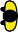 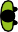 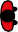 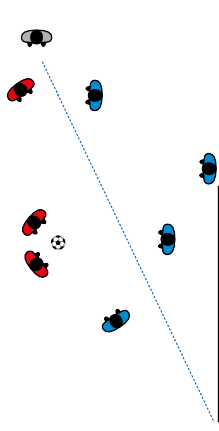 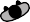 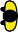 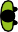 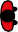 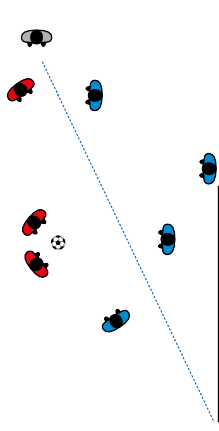 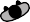 Mövqe seçimi – topun oyuna daxil edilməsiHakimlərdən biri ilk növbədə topun cərimə meydanı daxilində olub-olmamasına əmin olmalıdır. Əgər top yerinə düzgün qoyulmamışdırsa, hakim qapıçının topun qapıdan oyuna daxil edilməsinə hazır olduğunu və ya taktiki səbəblərdən topu əlinə götürməsini gecikdirirsə,dörd saniyəni saymağa başlaya bilərTop cərimə meydanı daxilindədirsə, hakimlərdən biri topun cərimə meydanını tərk etməsinə və hücum edən oyunçuların cərimə meydanından kənarda olmasına əmin olmaq üçün cərimə meydanı xətti üzrə mövqe tutmalıdır. O daha sonra dörd saniyənin sayılmasını icra edir, əgər o əvvəlki bəndə uyğun olaraq başlamamışsa.Nəhayət, topun qapıdan oyuna daxil edilməsinə nəzarət edən hakim, istənilən halda əsas vəzifəsi olan matça nəzarət etmək üçün münasib mövqe tutmalıdır.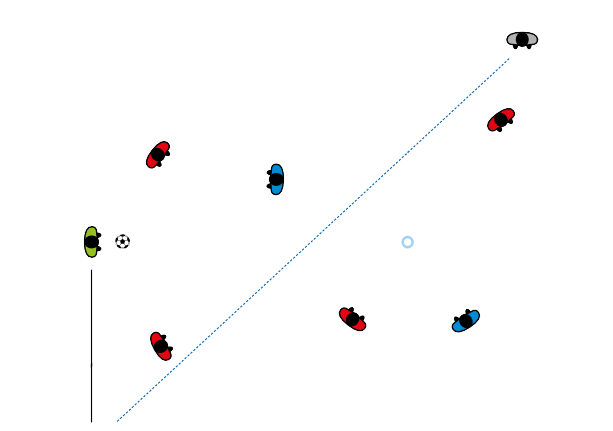 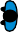 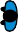 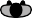 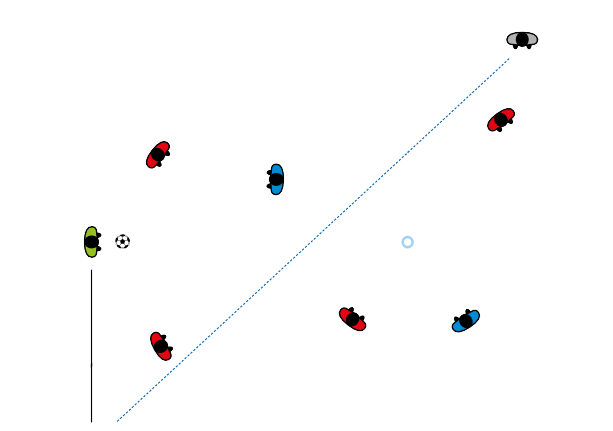 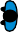 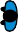 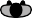 Mövqe seçimi – künc zərbəsi (1)Künc zərbəsi zamanı, zərbənin yerinə yetirildiyi yerə yaxın olan hakim yan xətt üzərində künc qövsündən təxminən 5 m məsafədə mövqe tutmalıdır. Bu mövqedə olarkən o, topun künc qövsünün daxilinə düzgün qoyulmasına və müdafiə olunan oyunçuların 5 metrlik məsafəyə riayət etməsinə nəzarət etməlidir. Zərbənin yerinə yetirildiyi yerdən uzaqda olan hakim qapı xətti üzrə künc qövsündən arxada mövqe tutur. Bu mövqedə olarkən o, topa və oyunçuların davranışına nəzarət edir.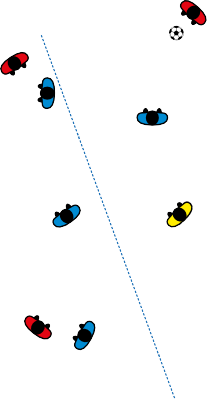 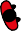 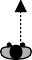 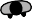 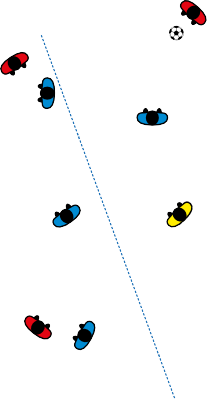 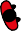 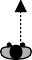 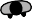 Mövqe seçimi – künc zərbəsi (2)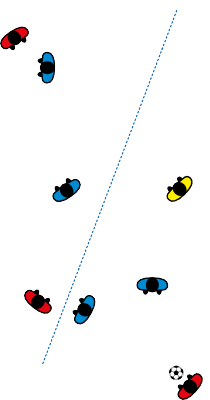 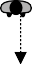 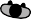 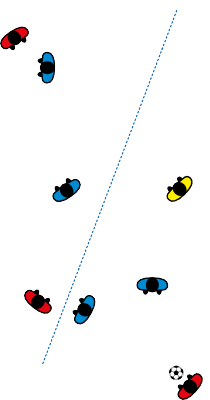 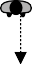 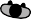 Mövqe seçimi – cərimə/sərbəst zərbə (1)Cərimə və sərbəst zərbələr zamanı, zərbənin yerinə yetirildiyi yerə yaxın olan hakim həmin yerlə eyni xətdə mövqe tutur və topun düzgün yerləşdirildiyinə nəzarət edir, həmçinin zərbə yerinə yetirildikdə oyunçuların topa yaxınlaşmasına diqqət yetirir. Zərbənin yerinə yetirildiyi yerdən uzaqda olan hakim istənilən halda əsas vəzifəsini icra etmək üçün müdafiə olunan komandanın sonuncudan ikinci oyunçusu ilə və qapı xətti üzrə mövqe tutmalıdır. Əgər cərimə zərbəsi zamanı top qapıya vurulursa və hakimlər qapı xətti ilə eyni xətdə deyilsə, hər iki hakim yan xətt boyunca künc qövsü istiqamətində qaçaraq topun trayektoriyasını izləməyə hazır olmalıdır.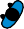 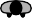 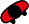 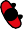 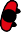 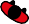 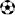 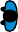 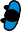 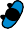 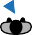 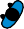 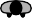 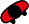 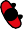 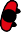 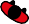 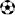 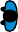 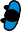 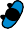 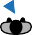 Mövqe seçimi – cərimə/sərbəst zərbə (2)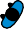 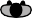 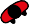 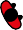 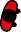 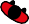 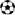 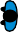 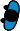 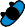 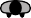 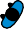 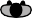 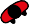 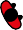 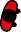 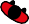 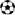 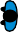 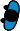 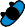 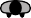 Mövqe seçimi – cərimə/sərbəst zərbə (3)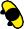 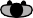 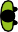 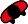 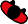 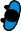 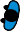 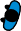 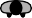 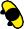 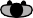 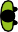 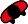 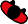 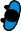 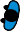 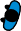 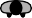 Mövqe seçimi – cərimə/sərbəst zərbə (4)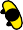 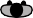 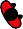 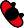 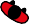 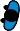 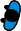 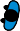 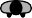 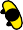 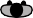 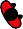 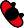 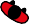 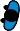 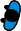 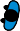 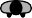 Mövqe seçimi –  6 metrlik cərimə zərbəsiHakimlərdən biri 6 metrlik nöqtə ilə eyni xətdə və ondan təxminən 5 m məsafədə mövqe tutur və topun düzgün yerləşdirilməsinə nəzarət edir, həmçinin zərbəni vuracaq oyunçunu dəqiqləşdirir və zərbə yerinə yetirilərkən oyunçuların yaxınlaşmasına nəzarət edir. O, bütün oyunçuların düzgün yerləşdiyinə əmin olduqdan və zərurət yaranarsa, digər hakimin kömək etməsindən sonra zərbənin vurulması üçün işarə verir. Digər hakim qapı xətti ilə cərimə meydanının kəsişdiyi yerdə mövqe tutmalıdır. Əgər  topa zərbəyə qədər qapıçı qapı xəttindən irəli hərəkət edərsə və qol vurulmazsa, hakim 6 metrlik cərimə zərbəsinin təkrar edilməsinə işarə vermək üçün fit səsləndirir.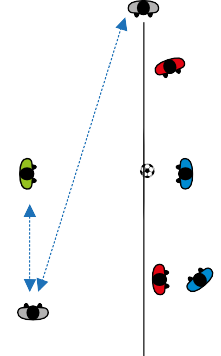 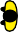 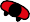 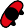 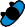 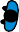 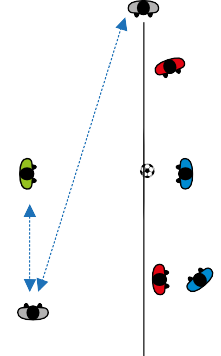 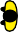 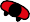 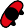 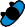 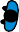 Mövqe seçimi – Altıncı toplanmış qayda pozuntusundan başlayaraq     10 metrlik nöqtədən yerinə yetirilən cərimə zərbəsiHakimlərdən biri, Qayda 1-də göstərildiyi kimi qapıçı tərəfindən riayət etməli olan 10 metrlik nişandan minimum 5 m məsafəni cərimə meydançasındakı işarəyə uyğun olaraq mövqe tutur və topun düzgün yerləşdirilməsinə nəzarət edir. Həmçinin zərbəni vuracaq oyunçunu dəqiqləşdirir və zərbə yerinə yetirilərkən oyunçuların yaxınlaşmasına nəzarət edir. O, bütün oyunçuların düzgün yerləşdiyinə əmin olduqdan və zərurət yaranarsa, digər hakimin kömək etməsindən sonra zərbənin vurulması üçün işarə verir. Digər hakim qapı xətti ilə cərimə meydanının kəsişdiyi yerdə mövqe tutmalı və topun qapıya daxil olub-olmamasına nəzarət etməlidir. Əgər müdafiə olunan komandanın qapıçısı Qayda 13-ə riayət etmirsə və bu zərbənin vuruşundan əvvəl baş verirsə və ya qol vurulmursa, hakimlər ATQPCZ təkrar vurmağa işarə verirlər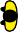 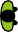 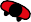 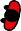 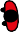 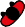 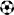 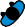 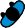 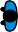 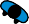 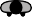 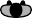 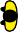 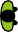 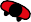 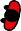 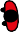 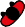 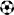 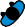 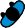 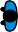 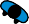 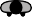 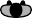 11.  Mövqe seçimi – Altıncı toplanmış qayda pozuntusundan başlayaraq metrlik nöqtədən yerinə yetirilməyən cərimə zərbəsi(1)Hakimlərdən biri topla mümkün olan halda eyni xətdə mövqe tutumalı, həmçinin topun düzgün yerləşdirilməsinə nəzarət etməli, zərbəni yerinə yetirəcək oyunçunu dəqiqləşdirməli və zərbə yerinə yetirilərkən oyunçuların yaxınlaşmasına diqqət yetirməlidir. O, bütün oyunçuların düzgün yerləşməsinə əmin olduqdan və zərurət yaranarsa, digər hakimin kömək etməsindən sonra zərbənin vurulması üçün işarə verir. Digər hakim qapı xətti ilə cərimə meydanının kəsişdiyi yerdə mövqe tutmalı və topun qapıya daxil olub-olmamasına nəzarət etməlidir. Əgər müdafiə olunan komandanın qapıçısı Qayda 13-ə riayət etmirsə və bu, zərbənin vuruşundan əvvəl baş verirsə və ya qol vurulmursa, hakimlər ATQPCZ təkrar vurmağa işarə verirlər.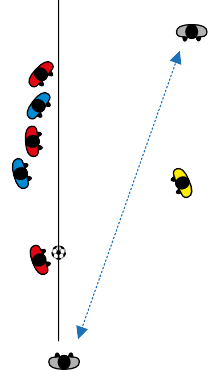 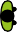 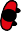 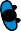 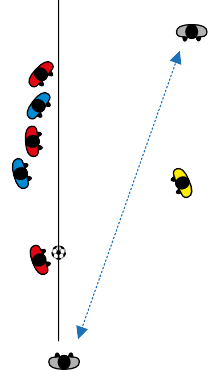 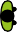 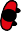 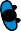 Mövqe seçimi – Altıncı toplanmış qayda pozuntusundan başlayaraq 10 metrlik nöqtədən yerinə yetirilməyən cərimə zərbəsi (2)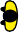 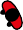 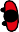 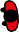 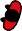 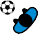 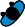 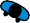 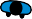 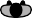 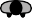 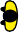 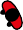 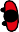 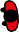 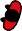 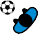 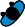 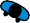 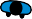 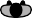 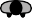 Mövqe seçimi – topun yan xətdən oyuna daxil edilməsi (1)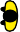 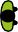 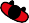 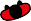 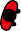 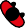 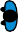 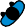 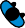 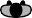 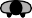 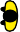 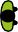 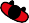 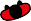 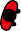 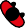 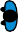 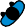 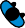 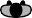 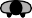 Mövqe seçimi – topun yan xətdən oyuna daxil edilməsi (2)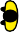 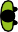 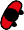 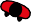 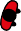 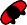 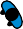 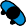 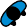 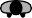 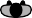 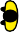 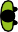 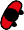 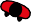 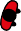 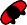 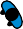 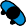 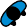 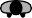 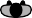 Mövqe seçimi – topun yan xətdən oyuna daxil edilməsi (3)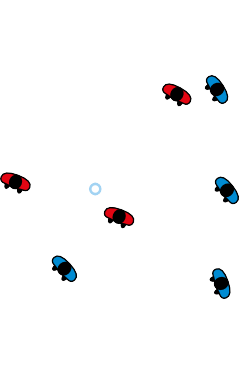 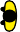 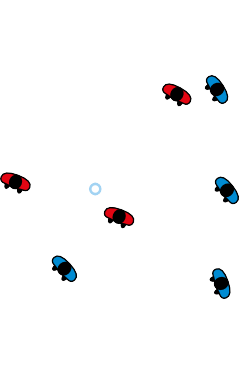 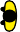 Mövqe seçimi – topun yan xətdən oyuna daxil edilməsi (4)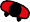 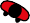 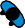 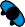 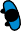 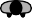 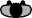 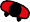 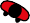 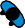 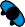 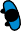 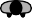 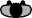 Mövqe seçimi – topun yan xətdən oyuna daxil edilməsi (5)Əgər top oyuna yan xətdən hücum edən komanda tərəfindən künc qövsünə yaxın yerdən daxil edilirsə, topun oyuna daxil edildiyi yerə yaxın olan hakim həmin yerdən təxminən 5 m məsafədə dayanmalıdır. Bu mövqedə olarkən o, topun yan xətdən prosedura uyğun olaraq daxil edilməsinə və müdafiə olunan oyunçuların yan xətdən 5 m məsafəyə riayət etməsinə nəzarət edir. Topun yan xətdən oyuna daxil edildiyi yerdən uzaqda olan hakim qapı xətti üzrə künc qövsündən arxada mövqe tutmalıdır. Bu mövqedə olarkən o, topa və oyunçuların davranışına nəzarət edir.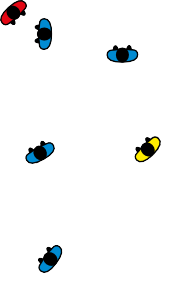 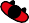 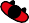 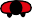 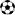 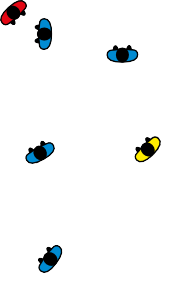 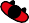 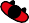 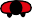 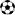 18A. Mövqe seçimi – oyunun, yaxud ev və səfər oyunlarının qalibinin müəyyən edilməsi üçün 6 metrlik nöqtədən yerinə yetirilən zərbələr (ehtiyat köməkçi hakim olmadığı təqdirdə)Hakim qapıdan təxminən 2 m məsafədə olmaqla qapı xətti üzrə mövqe tutmalıdır. Onun əsas vəzifəsi topun qapı xəttini keçib-keçməməsinə və qapıçının Qayda 14-un tələblərini yerinə yetirməsinə nəzarət etməkdir.Əgər top qapı xəttini aşkar şəkildə keçmişdirsə, hakim heç bir qayda pozuntusunun olmamasına əmin olmaq üçün ikinci hakimlə vizual əlaqə yaratmalıdır.İkinci hakim topun düzgün yerləşdirildiyinə və zərbəni yerinə yetirən komandanın qapıçısının düzgün yerləşdiyinə nəzarət etmək üçün təxminən 3 m məsafədə olmaqla, 6 metrlik nöqtə ilə eyni mövqe tutmalıdır. İkinci hakim zərbənin yerinə yetirilməsi üçün işarə verir.Üçüncü hakim hər iki komandanın qalan oyunçularına nəzarət etmək üçün mərkəz dairəsində yer almalıdır.Xronometrajçı öz masasında yer almalı və 6 metrlik zərbəni vurmaqdan məhrum edilmiş oyunçuların və komadaların rəsmi şəxslərinin davranışına nəzarət etməlidir.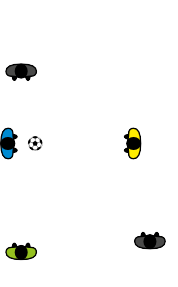 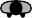 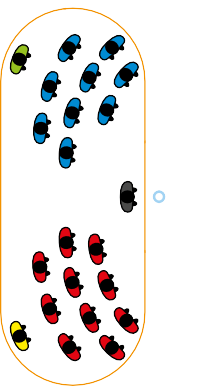 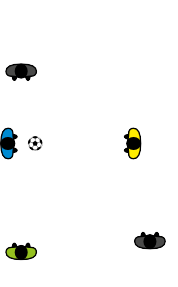 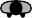 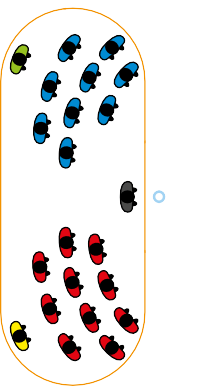 Bütün hakimlər və oyunun rəsmi şəxsləri zərbələri və zərbələri yerinə yetirən oyunçuların nömrələrini qeydə alırlar.18B. Mövqe seçimi – oyunun, yaxud ev və səfər oyunlarının qalibinin müəyyən edilməsi üçün 6 metrlik nöqtədən yerinə yetirilən zərbələr (ehtiyat köməkçi hakim olmadığı təqdirdə)Ehtiyat köməkçi hakim təyin olunarsa, oyunu rəsmi şəxslərin(hakimlərin) mövqeləri belədir:Hakim qapıdan təxminən 2 m məsafədə olmaqla qapı xətti üzrə mövqe tutmalıdır. Onun əsas vəzifəsi topun qapı xəttini keçib-keçməməsinə və qapıçının Qayda 14-ün tələblərini yerinə yetirməsinə nəzarət etməkdir.Əgər top qapı xəttini aşkar şəkildə keçmişdirsə, hakim heç bir qayda pozuntusunun olmamasına əmin olmaq üçün ikinci və üçüncü hakimlə vizual əlaqə yaratmalıdır.İkinci hakim topun düzgün yerləşdirildiyinə və zərbəni yerinə yetirən komandanın qapıçısının düzgün yerləşdiyinə nəzarət etmək üçün təxminən 3 m məsafədə olmaqla, 6 metrlik nöqtə ilə eyni mövqe tutmalıdır. İkinci hakim zərbənin yerinə yetirilməsi üçün işarə verir.Üçüncü hakim qapı xəttindən təxminən 2 m məsafədə, qarşı tərəfdə hakim mövqeyində mövqe tutur. Üçüncü hakimin əsas vəzifəsi topun xətti keçib-keçməməsini yoxlamaq və lazım olduqda hakimə kömək etməkdir.Üçüncü hakim hər iki komandanın qalan oyunçularına nəzarət etmək üçün mərkəz dairəsində yer almalıdır.Xronometrajçı öz masasında yer almalı və: 6 metrlik zərbəni vurmaqdan məhrum edilmiş oyunçuların və komadaların rəsmi şəxslərinin davranışına nəzarət etməlidir.Tabloda hesabı 0-0-a qurur və vuruşların nəticəsini tabloda qeyd edir.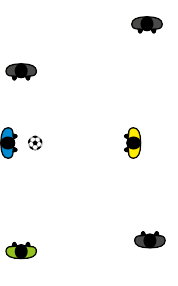 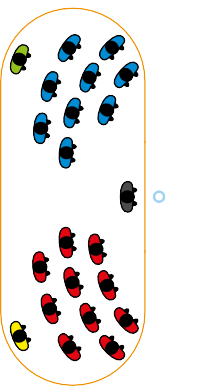 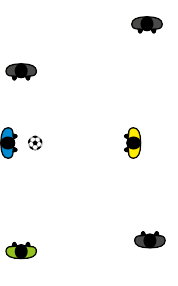 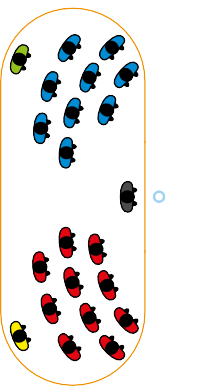 Bütün hakimlər və oyunun rəsmi şəxsləri zərbələri və zərbələri yerinə yetirən oyunçuların nömrələrini qeydə alırlar.Mövqe seçimi – hakimlərin meydanada yerlərinin dəyişməsiHakimlər oyuna müsbət  təsir edəcəyini düşünsələr, meydanda yerlərini dəyişdirə bilərlər. Buna baxmayaq hakimlər aşağıdakıları nəzərə almalıdırlar:Top oyunda olan zaman yerlərini dəyişməməlidirlər;Prinsipcə, onlar yalnız hansısa komandanın rəsmi şəxslərinə və ya ehtiyat oyunçulara SV / QV texniki zonaya yaxın olan hakim tərəfindən göstərdikdə və ya komandanın bir və ya bir neçə üzvləri tərəfindən tənqidə və ya ayrı fikirlərə səbəb ola biləcək hər hansı digər vacib qərarı verdikdə tərəflərini dəyişdirməlidirlər.SV / QV-ni göstərən hakim adətən özü tərəfləri dəyişdirmək və ya dəyişdirməmək barədə qərar qabul edir.Yerlərini dəyişdirdikdən sonra texniki zona tərəfdə yerini tutan hakim başlanğıc zərbə üçün işarə verir.Oyunun gedişı imkan verdikdə hakimlər "normal"da olan yerlərə qayıda bilərlər.Nümunə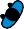 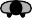 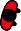 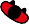 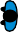 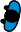 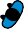 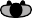 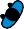 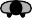 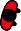 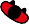 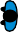 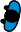 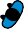 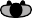        1) Texniki zona yaxınlığında olan hakim qayda pozuntusunu fit səsləndirməklə qeydə alır.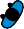 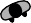 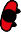 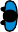 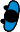 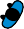 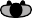 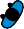 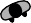 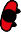 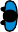 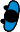 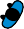 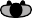 Fit səsləndirən hakim meydana daxil olaraq SV/QV göstərmək üçün    qayda pozulan yerə yaxınlaşır 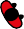 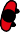 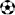 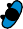 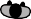 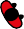 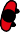 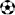 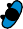 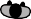 İkinci hakim vəziyyətin (oyunçular və top) idarə olunmasına kömək etmək üçün qaydanın pozulduğu yerə gedir.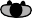 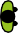 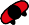 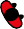 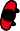 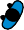 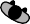 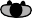 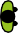 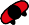 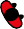 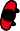 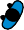 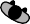 SV / QV nümayiş etdirən hakim cəzalanan oyunçunun nömrəsi barədə digər oyun rəsmilərinə məlumat vermək üçün xronometrajçi masasına tərəf gedir. İşarə mərkəz xəttindən, xronometrajçi masasından təxminən 5 m məsafədə edilməlidir.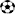 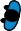 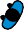 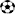 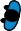 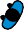 Hakimlər yerlərini dəyişdikdən sonra oyunu bərpa edirlər. Oyun texniki zonaya yaxın olan hakim tərəfindən fit səsləndiriləndən sonra bərpa olunurMövqe seçimi – üçüncü hakim (və ya or ehtiyat köməkçi hakim) bir və ya daha çox hallarda komanda tərəfindən “oynayan  qapıçı” ilə oynayarkən mövqeyıBir komanda ”oynayan qapıçı” ilə oynayanda üçüncü hakim (və ya ehtiyat köməkçi hakim) hücum edərkən bu komandanın qapı xəttinə nəzarət edir. Hücum edən komandanın qapısına qol vurularsa, üçüncü hakim (və ya ehtiyat köməkçi hakim) təsdiq edilmiş işarədən istifadə edərək digər hakimlərə məlumat verir.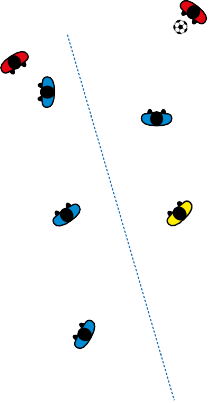 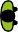 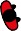 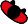 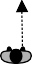 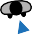 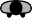 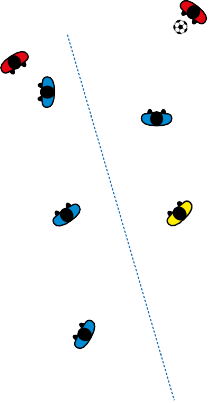 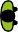 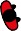 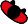 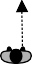 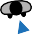 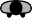 Hər iki komanda “oynayan qapıçı” ilə oynayırsa və üçüncü hakim və ehtiyat köməkçi hakim varsa, üçüncü hakim bir komandanın, ehtiyat köməkçi hakim isə digər komandanın qapının xəttinə qol/qol deyil vəziyyətinə nəzarət etməlidir.ŞƏRH VƏ TÖVSİYƏLƏRQAYDA 3 – OyunçularHakimlərin icazəsi ilə meydanı tərk etmiş və əvəz edilməmiş oyunçu hakimlərin və ya üçüncü hakimin icazəsi olmadan meydana daxil olarsa və üstəlik xəbərdarlıqla cəzalandırıla bilən başqa bir qayda pozuntusu edərsə, hakimlər ona iki dəfə xəbərdarlıq edərək onu meydandan qovur. Məsələn, hakimlərin və ya üçüncü hakimin icazəsi olmadan meydana daxil olan oyunçu rəqibə qarşı sürüşmə fəndini düşüncəsiz şəkildə edərsə, əgər qayda pozuntusu həddən artıq güc tətbiq etməklə edilərsə, oyunçu birbaşa qovulur.Oyunçunun təsadüfən meydanı məhdudlaşdıran xətti keçməsi qayda pozuntusu hesab olunmur. Oyunçunun oyun fəndinin bir hissəsi kimi meydanı tərk etməsi qayda pozuntusu hesab olunmur.Ehtiyat oyunçularƏgər ehtiyat oyunçu əvəzetmə prosedurunu pozaraq meydana daxil olarsa və ya komandasının artıq oyunçu ilə oynamasına səbəb olarsa, hakimlər köməkçi hakimlərin (oyunun digər rəsmi şəxslərin) köməyi ilə aşağıdakı təlimatlara riayət etməlidirlər:Oyun saxlanılır, üstünlük tətbiq edilə bilərsə, oyunu dərhal saxlamağa ehtiyac yoxdur;Onun komandası artıq oyunçu ilə oynayırsa, qeyri-idman hərəkətinə görə və ya əvəzetmə düzgün yerinə yerinə yetirilməyibsə, əvəzetmə prosedurunu pozduğuna görə ona xəbərdarlıq edilir;Əgər o, rəqibi qol vurmaqdan və ya aşkar qol vurmaq imkanından məhrum edərsə, oyunçu meydandan qovulur. Qayda pozuntusu əvəzetmə prosedurunun pozulması və yaxud artıq oyunçu ilə oynamasından asılı olmayaraq, onun komandasında oyunçuların Qayda 3-ə uyğun olaraq sayı azaldılır; Ehtiyat oyunçu əgər daha əvvəl qayda pozuntusuna səbəb olan əvəzetmə prosedurunu tamamlamaq və ya onun komandası artıq oyunçu ilə  oynadığına görə texniki zonaya qayıtmaq üçün meydanı tərk etməmişsə, oyun növbəti dəfə dayanan zaman meydanı tərk etməlidir;Əgər hakimlər üstünlük prinsipini tətbiq edirlərsə:Oyun topun həmin ehtiyat oyunçunun komandasına keçdiyi anda saxlanılmalı və əks komandanın xeyrinə top olan yerdən təyin edilən sərbəst zərbə ilə bərpa edilməlidir. Əgər oyun taqsırkar komandanın cərimə meydanında saxlanılmışdırsa, hakimlər sərbəst zərbəni cərimə meydanı xəttinin oyun saxlanılan anda topun olduğu yerə yaxın nöqtəsindən təyin edirlər(bax: Qayda 13);Və sonra ehtiyat oyunçunun komandası sərbəst zərbə, cərimə zərbəsi və ya 6 metrlik cərimə zərbəsi ilə cəzalandırılan qayda pozuntusu edərsə, rəqib komanda qaydalara uyğun müvafiq şəkildə oyunu bərpa edir. Lazım gələrsə, qayda pozuntusuna uyğun ehtiyat oyunçunun komandasına intizam sanksiya tətbiq edirlər;Sonra oyunu dayandırmalı, ona görə ki, ehtiyat oyunçunun komandasının rəqibləri qayda pozublar və ya top oyundan çıxıb, ehtiyat oyunçunun komandasının rəqibiləri oyunu sərbəst zərbə ilə bərpa edirlər. Lazım gələrsə, qayda pozuntusuna uyğun intizam sanksiya tətbiq edirlər;Əgər adı ehtiyat oyunçular sırasında olan oyunçu oyunun başlanğıcında əsas heyətin oyunçusunun əvəzinə meydana daxil olursa və hakim, yaxud köməkçi hakimlər bu dəyişiklik barədə məlumatlandırılmırsa:Hakimlər ehtiyat oyunçuya matçı davam etdirməyə icazə verir;Ehtiyat oyunçuya qarşı heç bir intizam sanksiyası tətbiq olunmur; Hakimlər bu insidenti müvafiq təşkilatlara bildirirlər;Əgər ehtiyat oyunçu meydana daxil olmazdan öncə qovulma ilə cəzalandırılan qayda pozuntusu edərsə, onun komandasında oyunçuların sayı azaldılmır və başqa bir ehtiyat oyunçu, yaxud ehtiyat oyunçunun əvəz etdiyi əsas oyunçu meydana daxil ola bilər.Meydanın yol verilən şəkildə tərk edilməsi Normal əvəzetmədən başqa oyunçu aşağıdakı vəziyyətlərdə meydanı hakimlərin icazəsi olmadan tərk edə bilər:Oyunun bir hissəsi kimi fəndin gedişində topa oynamaq və ya rəqib oyunçunu keçərək əlverişli mövqe yaxalamaq üçün dərhal meydana qayıdır. Bununla belə, meydana daxil olmazdan öncə rəqib oyunçuları yanıltmaq məqsədi ilə meydanı tərk edərək qapılardan birinin arxasından keçməyə icazə verilmir. Əgər oyunçu bunu edərsə və üstünlük prinsipi tətbiq edilə bilməzsə, hakimlər oyunu saxlayır. Hakimlər oyunu saxlayırsa, oyun saxlanılan anda topun olduğu yerdən əks komandanın xeyrinə təyin edilən sərbəst zərbə ilə bərpa edilməlidir. Hakimlərin icazəsi olmadan meydanı tərk etdiyi üçün oyunçuya xəbərdarlıq edilir;Zədə nəticəsində, əgər əvəz edilməyibsə, oyunçu meydana qayıtmaq üçün hakimlərdən və ya üçüncü hakimdən (oyunun digər rəsmi şəxslərindən) icazə almalıdır. Əgər o qanaxmadan əziyyət çəkirsə, onun qayıtması üçün qanaxma kəsilməli və o, hakimlər və yaxud üçüncü hakim(oyunun digər rəsmi şəxsləri)  tərəfindən yoxlanılmalıdır;Geyimini qaydaya salmaq və ya yenidən geyinmək üçün; əgər əvəz edilməyibsə, oyunçunun meydana qayıtması üçün hakimlərin icazəsi tələb olunur, lakin hakimlər və yaxud üçüncü hakim oyunçunun meydana qayıtmasından öncə onun geyimini yoxlamalıdır;Meydanın yol verilməz şəkildə tərk edilməsiƏgər oyunçu hakimlərin icazəsi olmadan və Oyun Qaydaları ilə qadağan edilən səbəblərdən meydanı tərk edərsə və üstünlük prinsipi tətbiq edilə bilməzsə, xronometrajçı və ya üçüncü hakim hakimləri məlumatlandırmaq üçün akustik siqnalı səsləndirir. Əgər oyunun saxlanılmasına zərurət yaranarsa, hakimlər təqsirkar komandanı qaydanın pozulduğu anda topun olduğu yerdən təyin edilən sərbəst zərbə ilə cəzalandırır. Əgər üstünlük prinsipi tətbiq edilirsə, akustik siqnal oyunun növbəti dəfə saxlanılması zamanı səsləndirilməlidir. Hakimlərin icazəsi olmadan bilərəkdən meydanı tərk etdiyi üçün oyunçuya xəbərdarlıq edilir.Oyunçuların minimal sayıHər hansı komandanın heyətində üç nəfərdən az oyunçu olarsa, oyun başlana bilməz, bununla belə, əsas və ehtiyat oyunçular daxil olmaqla, oyunun keçirilməsi üçün oyunçuların minimal sayını təyin etmək milli assosiasiyaların öhdəsinə buraxılır;Hər hansı bir komandanın heyətində üç nəfərdən az oyunçu olarsa, matç davam etdirilə bilməz. Bir və ya daha çox oyunçunun bilərəkdən meydanı tərk etməsi nəticəsində komandanın heyətində üç nəfərdən az oyunçu qalarsa, hakimlərdən matçı dərhal saxlamaq tələb olunmur və üstünlük prinsipi tətbiq edilə bilər. Belə hallarda, top oyundan çıxdıqdan sonra əgər komandanın heyətində üç nəfərdən az oyunçu qalarsa, hakimlər oyunu bərpa etməməlidirlər.Sərinləşdirici içkilərHakimlər bir dəqiqəlik fasilə zamanı və ya oyunda dayanmalar baş verdiyi zaman, lakin meydanın yaş (nəm) olmamasını nəzarə almaqla yalnız meydandan kənarda oyunçulara sərinləşdirici içkilər qəbul etməyə icazə verilir. İçərisində maye tərkibli qablaşdırılmış çantalar və ya hər hansı qabların meydana daxil edilməsinə icazə verilmir.Qovulmuş oyunçularƏgər qaydanı pozan oyunçu ikinci xəbərdarlıqdan sonra və ya birbaşa meydandan qovulmalıdırsa və üstünlük prinsipinin tətbiq edilməsindən sonra  onun komandası qol buraxırsa, oyunçunun meydandan qovulmasından  sonra, onun komandasındakı oyunçuların sayı azaldılmır, belə ki, qayda pozuntusu qolun vurulmasından əvvəl baş vermişdir; Əgər oyunçu fasilə zamanı və ya hər hansı əlavə hissənin başlanmasından əvvəl qovulma ilə cəzalandırılan qayda pozuntusu edərsə, onun komandası növbəti hissəyə və ya əlavə hissə təyin olunduğu təqdirdə,  bir nəfər azlıqda başlayır;QAYDA 5 – HakimlərHüquq və vəzifələrFutzal rəqabət yaradan idman növüdür və hakimlər anlamalıdırlar ki, oyunçular arasında fiziki təmas normaldır və oyunun bir hissəsi kimi buna yol verilir. Buna baxmayaraq, əgər oyunçular Oyun Qaydalarına və idman prinsiplərinə, məsələn, nəzakətli oyun prinsipinə hörmətlə yanaşmırlarsa, hakimlər idman prinsiplərinə hörmətlə yanaşılmasını təmin etmək üçün müvafiq tədbirlər görməlidirlər.Hakimlər fasilə zamanı və oyun bitdikdən sonra, həmçinin əlavə vaxtda və 6 metrlik cərimə zərbələri zamanı oyunçulara və ya komandanın rəsmi şəxslərinə xəbərdarlıq etmək və ya onları qovmaq səlahiyyətinə malikdirlər.ÜstünlükHakimlər qayda pozuntusu olarkən üstünlük prinsipini tətbiq edə bilərlər və Oyun Qaydaları üstünlük prinsipinin tətbiq edilməsini bir qayda olaraq qadağan etmir. Məsələn, qapıçı topun qapıdan oyuna daxil edilməsini tez yerinə yetirmək istəyərkən cərimə meydanı daxilində hücum edən komandanın oyunçuları qalarsa, topun qapıdan oyuna daxil edilməsinə icazə verilir. Amma topun oyuna yan xətdən yanlış şəkildə daxil edilməsinə icazə verilmir.Əgər dörd saniyəlik müddətlə bağlı qayda pozuntusu top oyunda olarkən qapıçı tərəfindən meydanın özünə aid hissəsində topa nəzarət edərkən edilməmişdirsə və qapıçı topa nəzarəti itirirsə, üstünlük prinsipinin tətbiq edilməsinə icazə verilir. Digər hallarda: cərimə və sərbəst zərbə, topun yan xətdən, qapıdan oyuna daxil edilməsi və künc zərbələri zamanı hakimlər üstünlük prinsipini tətbiq edə bilməzlər.Hakimlər üstünlük prinsipinin tətbiq edilməsi və ya oyunun  saxlanılması barədə qərar verərkən aşağıdakı vəziyyətləri nəzərə almalıdırlar:Qayda pozuntusunun ciddiliyi: əgər qayda pozuntusu oyunçunun  meydandan qovulması kimi dəyərləndirilirsə və qol vurmaq imkanı yoxdursa, hakimlər oyunu saxlamalı və oyunçunu meydandan qovmalıdırlar;Qayda pozuntusunun edildiyi yer rəqibin qapısına nə qədər yaxın olarsa, o qədər effektli ola bilər;Dərhal təhlükəli hücum imkanı;Əgər qol vurmaq imkanı yoxdursa, altıncı və ya daha sonrakı toplanmış qayda pozuntusundan sonra üstünlük prinsipi tətbiq edilə bilməz;Oyunun ab-havası;Əvvəlki qayda pozuntusuna görə cəzalandırmaq barədə qərar bir neçə saniyə ərzində verilməlidir, lakin daha əvvəl müvafiq işarə verilməyibsə və ya oyunun müəyyən gedişinə imkan verilmişsə, əvvələ qayıtmaq mümkün deyil.Əgər qayda pozuntusu sarı vərəqəyə layiqdirsə, vərəqə oyunun növbəti dəfə saxlanılması zamanı göstərilməlidir. Bununla belə, aşkar üstünlüyü istisna etməklə hakimlərə oyunu saxlamaq və oyunçuya dərhal xəbərdarlıq etmək tövsiyə olunur. Əgər xəbərdarlıq oyun saxlanılan zaman edilmirsə, daha sonra sarı vərəqə göstərilə bilməz.Əgər qayda pozuntusu oyunun sərbəst zərbə ilə bərpa edilməsini tələb edirsə, hakimlər oyunun davam etdirilməsini təmin etmək üçün üstünlük prinsipini tətbiq etməlidirlər, bir şərtlə ki, bu hər hansı cavab zərbəsinə səbəb olmasın və qayda pozuntusuna məruz qalan komanda üçün mənfi nəticə verməsin.Eyni vaxtda birdən çox qayda pozuntusunun baş verməsiEyni vaxtda birdən çox qayda pozuntusunun baş verməsi, hakimlər zədə və taktiki baxımdan daha ciddi qayda pozuntusunu cəzalandırmalıdırlar və oyun daha ciddi qayda pozuntusuna uyğun olaraq bərpa edilməlidirlər.Əgər edilmiş qayda pozuntuları cərimə zərbəsi ilə cəzalandırılırsa, hakimlər komandanın hesabına növbəti toplanmış cərimə xalının əlavə edilməsinə işarə verirlər.Kənar müdaxiləƏgər tamaşaçılardan biri fit səsləndirir və hakimlər bunu oyuna müdaxilə hesab edirlərsə, məsələn, əgər oyunçu topu əlinə götürürsə, hakimlər oyunu saxlayır. Əgər oyun saxlanılmışsa, matç oyun saxlanılan anda topun olduğu yerdən mübahisəli topla bərpa edilməlidir. Əgər oyun cərimə meydanında saxlanılmışsa, hakimlərdən biri mübahisəli topu cərimə meydanı xəttinin oyun saxlanılan anda topun olduğu yerə yaxın nöqtəsinə atır (bax Qayda 8).Top oyunda olduqda dörd saniyənin sayılmasıHər dəfə top oyunda olan zaman komandanın qapıçısı topa meydanın özünə aid hissəsində nəzarət edirsə, hakimlərdən biri dörd saniyəni nümayişkəranə şəkildə saymalıdır.Oyunun bərpasıHakimlər xüsusi ilə oyunun tez bərpa edilməsini təmin etməli və oyunun müvəqqəti dayandırılmasından sonra taktiki səbəblərdən dərhal bərpa edilməsinə icazə verməlidirlər (topun yan xətdən oyuna daxil edilməsi, topun qapıdan oyuna daxil edilməsi, künc zərbəsi, cərimə və ya sərbəst zərbə). Bu cür hallarda, dörd saniyənin sayılması başlayır və fitdən istifadə etmək vacib deyil. O hallarda ki, dörd saniyənin sayılması aparılmır (başlanğıc zərbəsi və ya 6 metrlik cərimə zərbəsi), oyunun bərpasını gecikdirən oyunçuya və ya oyunçulara xəbərdarlıq edilir.        Oyunun bərpasını və gedişatını sürətləndirmək üçün topdaşıyanların meydanınətrafında yerləşməsinə icazə verilir.Fitdən istifadə edilməsiAşağıdakı hallarda fitdən istifadə edilməsi zəruridir:Başlanğıc zərbələri;Oyunun başlanması (1-ci və 2-ci hissə və əlavə vaxtın 1-ci və 2-ci hissəsi);Qol vurulduqdan sonra oyunun bərpa edilməsi;Oyunun saxlanılması:Cərimə/sərbəst zərbə və ya 6 metrlik cərimə zərbəsi təyin edilirsə;Əgər oyun saxlanılmış və ya dayandırılmışsa, yaxud hissənin başa çatdığını bildirmək üçün xronometrajçı tərəfindən səsləndirilən akustik siqnalı təsdiqləmək üçün;Oyunun bərpası zamanı:Cərimə/sərbəst zərbələr zamanı müdafiə olunan komandanın oyunçuları tələb olunan məsafəyə riayət edirlər;10 metrlik nöqtədən yerinə yetirilən zərbələr ilə;ATQPCZ zamanı;6 metrlik cərimə zərbəsi ilə;Aşağıdakı səbəblərdən saxlanılmış oyunun bərpası zamanı:İntizamsız davranışla bağlı sarı və ya qırmızı vərəqə göstərilməsi;Bir və ya daha çox oyunçunun zədələnməsi;Aşağıdakı hallarda fitdən istifadə edilməsinə ehtiyac yoxdur:Oyunun saxlanılmas:Topun qapıdan oyuna daxil edilməsi, künc zərbəsi və ya topun yan xətdən oyuna daxil edilməsi üçün (vəziyyət aydın deyilsə, fitdən istifadə zəruridir)Qol vurulduqda (top qapıya aşkar şəkildə daxil olmamışdırsa, fitdən istifadə zəruridir);Oyunun bərpası:Cərimə/sərbəst zərbə ilə, əgər 5 metrlik məsafə tələb edilməmişdirsə və ya zərbəni yerinə yetirən komandaya rəqib oyunçu altıncı toplanmış qayda pozuntusu etməmişdirsə; Topun qapıdan oyuna daxil edilməsi, künc zərbəsi və ya topun yan xətdən oyuna daxil edilməsi zamanı 5 metrlik məsafə tələb edilməmişdirsə;Oyunun mübahisəli topla bərpa edilməsi;Fitdən həddən artıq tez-tez istifadə edilməsi onun effektliyini aşağı salır. Cərimə, sərbəst və ya künc zərbəsini yerinə yetirən komanda rəqib oyunçuların tələb olunan məsafəyə riayət etməsini tələb edirsə, hakimlər oyunçulara aşkar şəkildə göstərirlər ki, oyun fitin səsləndirilməsindən öncə bərpa edilə bilməz. Bu cür hallarda əgər oyunçu hakimlər tərəfindən fitin səsləndirilməsini gözləmədən oyunu bərpa edərsə, oyunçuya oyunun bərpasını gecikdirdiyinə görə xəbərdarlıq edilir.Əgər oyun ərzində hakimlərdən biri səhvən fit səsləndirirsə və digər  hakimlər bunun oyuna mane olduğunu hesab edirlərsə, oyun saxlanılmalıdır. Əgər hakimlər oyunu saxlayırlarsa, oyun saxlanılan anda topun olduğu yerdən mübahisəli topla bərpa edilməlidir. Əgər oyun cərimə meydanında saxlanılmışdırsa, hakimlərdən biri mübahisəli topu cərimə meydanı xəttinin, oyun saxlanılan anda topun olduğu yerə yaxın nöqtəyə atır (bax Qayda 8). Əgər fitin səsləndirilməsi oyuna mane olmursa, hakimlər oyunun davam etdirilməsinə işarə verirlər.Bədən diliHakimlər bədən dilindən aşağıdakı məqsədlərlə istifadə edirlər:Oyunun idarə edilməsində özünə yardım etmək üçün;Nüfuz və özünənəzarəti nümayiş etdirmək üçün;Bədən dili qəbul edilən qərarın izahı deyil.QAYDA 6 - Oyunun Digər Rəsmi Şəxsləri (Hakimləri)Vəzifə və öhdəlikləriÜçüncü hakim və xronometrajçı oyunu Futzal Oyun Qaydalarına uyğun olaraq idarə etməkdə hakimlərə kömək edirlər. Onlar, həmçinin oyunun gedişi ilə bağlı bütün digər məsələlərdə hakimlərə, onların tələb və göstərişlərinə əsasən kömək edirlər. Bura, əsasən aşağıdakı məsələlər daxildir:Meydanın, istifadə edilən topun və oyunçuların geyiminin yoxlanılması;Geyim və ya qanaxma ilə bağlı problemin həll edilib-edilməməsinin müəyyən edilməsi;Əvəzetmə proseduruna nəzarət edilməsi;Vaxt, vurulan qollar, toplanmış qayda pozuntuları və intizamsız davranış barədə qeydlərin aparılması;Köməkçi hakimlərin mövqe seçimi və komanda işi1.	Başlanğıc zərbəsi Üçüncü hakim xronometrajçının masasında yer alır və ehtiyat oyunçuların, komandaların rəsmi şəxslərinin və digər şəxslərin yerləşdiyinə nəzarət edir. Xronometrajçı öz masasında yer alır və başlanğıc zərbəsinin düzgün yerinə yetirilməsinə nəzarət edir.2.Oyun ərzində əsas mövqe seçimiÜçüncü hakim ehtiyat oyunçuların, komandaların rəsmi şəxslərinin və digər şəxslərin düzgün yerləşməsinə nəzarət edir. Bunu etmək üçün zərurət yaranarsa o, meydana daxil olmamaq şərti ilə, yan xətt boyunca hərəkət edə bilər.Xronometrajçı öz masasında yer alır və xronometrin oyunun gedişinə uyğun olaraq dayandırılmasını və işə salınmasını təmin edir.3.ƏvəzetmələrÜçüncü hakim ehtiyat oyunçuların geyiminin qaydasında olmasına və əvəzetmənin düzgün yerinə yetirilməsinə nəzarət edir. Bunu etmək üçün zərurət yaranarsa o, meydana daxil olmamaq şərti ilə yan xətt boyunca hərəkət edə bilər.4.6 metrlik nöqtədən yerinə yetirilən cərimə zərbələriÜçüncü hakim, ehtiyat hakim təyin olmadığı təqdirdə, zərbə vurmaq hüququna malik oyunçularla birlikdə meydanın 6 metrlik zərbələr yerinə yetirilməyən yarısında mövqe tutmalıdır.Bu mövqedə olarkən o, oyunçuların davranışını müşahidə edir və heç bir oyunçunun, onun komandasında zərbə vurmaq hüququna malik olan digər oyunçuların zərbə yerinə yetirməsindən əvvəl ikinci zərbəni yerinə yetirməməsinə nəzarət edir.Ehtiyat köməkçi hakim təyin olunarsa, hakimlərin mövqeləri aşağıdakı kimi olmalıdır:Hakim qapıdan təxminən 2 m məsafədə olmaqla qapı xətti üzrə mövqe tutmalıdır. Onun əsas vəzifəsi topun qapı xəttini keçib-keçməməsinə və qapıçının Qaydaların tələblərini yerinə yetirməsinə nəzarət edir;Əgər top qapı xəttini aşkar şəkildə keçmişdirsə, hakim heç bir qayda pozuntusunun olmamasına əmin olmaq üçün ikinci və üçüncü hakimlə vizual əlaqə yaratmalıdır;İkinci hakim topun düzgün yerləşdirildiyinə və zərbəni yerinə yetirən komandanın qapıçısının düzgün yerləşdiyinə nəzarət etmək üçün təxminən 3 m məsafədə olmaqla, 6 metrlik nöqtə ilə eyni mövqe tutmalıdır. İkinci hakim zərbənin yerinə yetirilməsi üçün işarə verir;Üçüncü hakim qapı xəttindən təxminən 2 m məsafədə, qarşı tərəfdə mövqe tutur.Üçüncü hakimin əsas vəzifəsi topun xətti keçib-keçməməsini yoxlamaq və lazım olduqda hakimə kömək etməkdir.Ehtiyar köməkçi hakim hər iki komandanın qalan oyunçularına nəzarət etmək üçün mərkəz dairəsində yer almalıdır.Xronometrajçı öz masasında yer almalı və 6 metrlik zərbəni vurmaqdan məhrum edilmiş oyunçuların və komadaların rəsmi şəxslərinin davranışına nəzarət etməlidir.Tabloda hesabı 0-0-a qurur və vuruşların nəticəsini tabloda qeyd edir.Bütün hakimlər və oyunun rəsmi şəxsləri zərbələri və zərbələri yerinə yetirən oyunçuların nömrələrini qeydə alırlar.Köməkçi hakiminlərin işarələri (məcburi)Komanda tərəfindən beşinci toplanmış qayda pozuntusu edildikdə və ya bir dəqiqəlik fasilə tələb edildikdə köməkçi hakimlər əlləri ilə beşinci toplanmış qayda pozuntusunu edən və ya bir dəqiqəlik fasilə tələb edən komandanın ehtiyat oyunçular skamyasını göstərərək işarə verirlər.Bir və ya hər iki komanda “oynayan qapıçı” (beşinci oyunçu) ilə oynayan zaman və hər hansı komandanın qapı xəttinə nəzarət zamanı qol vurulursa, üçüncü hakim əlini qaldırıb dərhal meydanın mərkəz nöqtəsini işarə edərək, qol vurulduğunu hakimlərə bildirir.Akustik siqnalAkustik siqnal hakimin diqqətini cəlb etmək üçün yalnız zəruri hallarda istifadə edilən mühüm işarə vasitəsidir.Akustik siqnalın istifadə edilməsi üçün zəruri hallar:Oyunun hissələrinin başa çatması;Bir dəqiqəlik fasilə tələbi barədə bildiriş;Bir dəqiqəlik fasilənin başa çatması barədə bildiriş;Komanda tərəfindən edilən beşinci toplanmış qayda pozuntusunun bildirilməsi;Ehtiyat oyunçular və ya komandanın rəsmi şəxsləri tərəfindən yol verilənintizamsız davranış barədə bildiriş;Yanlış əvəzetmə barədə bildiriş;Hakimlər tərəfindən yol verilən intizam xətaları barədə bildiriş;Kənar müdaxilə barədə bildiriş;Əgər oyun ərzində xronometrajçı səhvən akustik siqnal səsləndirir və hakimlər bunun oyuna mane olduğunu hesab edirlərsə, oyun saxlanılmalıdır. Əgər hakimlər oyunu saxlayırlarsa, matç oyun saxlanılan anda topun olduğu yerdən mübahisəli topla bərpa edilməlidir. Əgər oyun cərimə meydanında saxlanılmışdırsa, hakimlərdən biri mübahisəli topu cərimə meydanı xəttinin oyun saxlanılan anda topun olduğu yerə yaxın nöqtəsinə atır (bax Qayda 8). Əgər akustik siqnalın səsləndirilməsi oyuna mane olmursa, hakimlər oyunun davam etdirilməsinə işarə verirlər.Əgər dörd toplanmış qayda pozuntusu etmiş komanda daha bir toplanmış qayda pozuntusu edirsə və hakimlər üstünlük prinsipinin tətbiq edilməsinə qərar verirlərsə, üçüncü hakim xronometrajçı masası üzərində aydın görünən yerdə müvafiq işarə yerləşdirir. XronometrƏgər xronometr lazımi şəkildə işləmirsə, köməkçi hakimlər bu barədə hakimlərə məlumat verməlidirlər. Xronometrajçı mexaniki xronometrdən istifadə etməklə oyunun xronometrajını aparmağa davam etməlidir. Bu cür vəziyyətdə, onlar hər bir komandanın rəsmi şəxsini dəvət edərək onları oyunun həqiqi vaxtı barədə məlumatlandırırlar.Əgər oyunun saxlanılmasından sonra xronometrajçı xronometri işə salmağı unudursa, hakimlər keçirilmiş müddətin xronometrə əlavə edilməsinə göstəriş verirlər.Oyunun bərpa edilməsindən sonra xronometr aşağıdakı şəkildə işə salınır : Başlanğıc zərbəsi: topa zərbə endirildikdən və o, aydın şəkildə hərəkət etdikdən sonra, prosedura uyğun olaraq;Topun qapıdan oyuna daxil edilməsi: qapıçının topu əlindən  buraxmasından və topun cərimə meydanını tərk etməsindən sonra, prosedura uyğun olaraq;Künc zərbəsi: topa zərbə endirildikdən və o, aydın şəkildə hərəkət etdikdən sonra, prosedura uyğun olaraq;Topun yan xətdən oyuna daxil edilməsi: topa zərbə endirildikdən və o aydın şəkildə hərəkət etdikdən sonra, prosedura uyğun olaraq;Cərimə  meydanından  kənarda  cərimə  zərbəsi: topa zərbə endirildikdən və o aydın şəkildə hərəkət etdikdən sonra, prosedura uyğun olaraq;Hər hansı komanda tərəfindən cərimə meydanından kənarda və ya hücum edən komanda tərəfindən cərimə meydanı xəttindən yerinə yetirilən sərbəst zərbə: topa zərbə endirildikdən və o aydın şəkildə hərəkət etdikdən sonra, prosedura uyğun olaraq;Müdafiə olunan komanda tərəfindən cərimə meydanı daxilində yerinə yetirilən cərimə və ya sərbəst zərbə: topa zərbə endirildikdən və o aydın şəkildə hərəkət etdikdən sonra, prosedura uyğun olaraq;6 metrlik cərimə zərbəsi: topa zərbə endirildikdən və o aydın şəkildə irəli hərəkət etdikdən sonra, prosedura uyğun olaraq; Altıncı toplanmış qayda pozuntusundan başlayan cərimə zərbəsi vuruşu zamanı: qol vurmaq məqsədi ilə topa zərbə endirildikdən və o  aydın şəkildə irəli hərəkət etdikdən sonra, prosedura uyğun olaraq;Mübahisəli top: hakimlərdən biri tərəfindən atıldıqdan və yer səthinə toxunduqdan sonra, prosedura uyğun olaraq.QAYDA 8 – Oyunun başlanması və bərpası Başlanğıc zərbəHakimlər başlanğıc zərbəsinin yerinə yetirilməsinə işarə verməzdən öncə qapıçıların və ya hər hansı digər oyunçunun hazır olmasını gözləməyə məcbur deyillər.QAYDA 12 – Qayda pozuntuları və intizamsız davranış Rəqibə hücümRəqibə hücum - əldən və dirsəkdən istifadə etməməklə, topdan oyun məsafəsində fiziki təmasla mövqe uğrunda mübarizədir. Rəqibə aşağıdakı şəkildə hücum etmək qayda pozuntusudur:Ehtiyatsız şəkildə;Düşüncəsiz şəkildə;Həddən artıq güc tətbiq etməklə.Rəqibi tutmaqRəqibi tutmaq əllərdən, qollardan və bədənin gövdəsindən istifadə etməklə rəqibin yandan ötüb keçərək irəliyə hərəkət etməsinə mane olmaq deməkdir.Hakimlər xüsusilə cərimə meydanı daxilində və künc zərbəsi, topun yan xətdən oyuna daxil edilməsi, yaxud cərimə və sərbəst zərbələr zamanı tutma ilə bağlı qayda pozuntularına dərhal müdaxilə etməli və sərt davranmalıdır.Bu cür vəziyyətlərdə hakimlər:Topun oyuna daxil edilməsinə qədər rəqibini tutub saxlayan hər hansı oyunçuya şifahi xəbərdarlıq etməlidir;Topun oyuna daxil edilməsinə qədər rəqibini tutub saxlamağa davam edən oyunçuya sarı vərəqə göstərməklə xəbərdarlıq etməlidir;Əgər bu, top oyunda olduğu zaman baş verərsə, cərimə zərbəsi və ya 6 metrlik zərbə təyin etməli və oyunçuya sarı vərəqə göstərməklə xəbərdarlıq etməlidir;Əgər müdafiə olunan komandanın oyunçusu rəqibi cərimə meydanından kənarda saxlamağa başlayır və onu cərimə meydanı daxilində saxlamaqda davam edirsə, hakimlər 6 metrlik cərimə zərbəsi təyin etməlidirlər. İntizam sanksiyalarıRəqibi tutaraq onun topa sahib olmasına və ya əlverişli mövqe tutmasınamane olan oyunçuya qeyri-idman hərəkətinə görə xəbərdarlıq edilməlidir;Rəqibi tutaraq onu aşkar qol vurmaq imkanından məhrum edən oyunçumeydandan qovulmalıdır;Rəqibi tutmaqla bağlı digər vəziyyətlərdə intizam sanksiyası tətbiq olunmamalıdır.Oyunun bərpasıQaydanın pozulduğu yerdən cərimə zərbəsi ilə  və ya əgər qayda pozuntusu cərimə meydanında baş vermişsə, 6 metrlik cərimə zərbəsi ilə.Əl ilə oyunİntizam sanksiyalarıBilərəkdən əli ilə oynadıqda oyunçuya qeyr-idman hərəkətinə görə xəbərdarlıq edilən hallar mövcuddur, məsələn oyunçu:Rəqibin topa yiyələnməsinə mane olmaq üçün bilərəkdən topa əllə oynayır;Bilərəkdən əllə oynayaraq qol vurmağa çalışır;Qapıçı öz cərimə meydanında olmadıqda, əli ilə oynayaraq qolun qarşısını almağa çalışır və ya rəqibi aşkar qol vurmaq imkanından məhrum edir və istəyinə nail ola bilmir.Bununla belə, bilərəkdən əllə topa oynayaraq qolun qarşısını alan və ya rəqibi aşkar qol vurmaq imkanından məhrum edən oyunçu meydandan qovulur. Bu cəza oyunçunun bilərəkdən topa oynamasından deyil, qolun vurulmasının qarşısını alan yolverilməz və haqsız müdaxilədən irəli gəlir.Oyunun bərpasıQaydanın pozulduğu yerdən cərimə zərbəsi ilə  və ya əgər qayda pozuntusu cərimə meydanında baş vermişsə, 6 metrlik cərimə zərbəsi ilə.Hər hansı oyunçuya şamil oldunğu kimi, əllə oyunla bağlı məhdudiyyətlər öz cərimə meydanından kənarda qapıçıya da şamil olunur. Qapıçı öz cərimə meydanında əllə oyunla bağlı cərimə zərbəsi ilə cəzalandırılan qayda pozuntusunda təqsirkar ola bilməz, istisna kimi, topa əşya atarsa və ya əlində tutduğu hər hansı əşya topa toxunarsa. Bununla belə, o, sərbəst zərbə ilə cəzalandırılan bir neçə qayda pozuntusunda təqsirkar ola bilər.Qapıçılar tərəfindən edilən qayda pozuntularıTopa yiyələnmək o deməkdir ki, qapıçı topa nəzarət edir. Topun təsadüfən qapıçıdan geri qayıtması istisna olmaqla, əgər qapıçı bədəninin hər hansı hissəsi ilə topa toxunursa, deməli, o, topa nəzarət edir.Qapıçının meydanın özünə aid hissəsində dörd saniyədən çox topa nəzarət etməsinə icazə verilmir:öz cərimə meydanında əlləri ilə;meydanın özünə aid hissəsində ayaqları ilə;Bütün bu hallarda qapıçıya yaxın olan hakim hər kəsə aydın şəkildə dörd saniyəni saymalıdır.Bundan əlavə, topa oynadıqdan sonra komanda yoldaşı tərəfindən bilərəkdən ona ötürülən topa rəqib komandanın oyunçuları topa oynamadan və ya toxunmadan meydanın özünə aid hissəsində yenidən toxunmasına icazə verilmir.Üstəlik, qapıçı komanda yoldaşı tərəfindən bilavasitə yan xətdən oyuna daxil edilən zaman ona ötürülən topa öz cərimə meydanında əli/qolu ilə toxuna bilməz.Oyunun bərpasıSərbəst zərbəQapıçılara qarşı edilən qayda pozuntularıQapıçı əlləri ilə topa nazərət etdikdə rəqib oyunçu ona mane olmamalıdır.Bu qayda pozuntusu sayılır, əgər:Qapıçıya topu əlindən buraxmağa mane olmaq qayda pozuntusudur, məsələn, o, topu yerə vurarkən;Qapıçı topu əllərinin ovcunda saxlayarkən topa oynamaq və ya topa oynamağa cəhd etmək;Qapıçı topu əlindən buraxmağa çalışarkən topu vuran və ya vurmağa cəhd edən oyunçu təhlükəli oyuna görə cəzalandırılmalıdır;Qapıçının hərəkətini bağlamaq yolu ilə məhdudlaşdırmaq qayda pozuntusudur, məsələn, künc zərbəsi yerinə yetirilərkən.Hücum edən oyunçunun cərimə meydanında qapıçı ilə fiziki təmas yaratması qayda pozuntusu edildiyi anlamına gəlmir, bir şərtlə ki, hücum edən oyunçu ehtiyatsız, düşüncəsiz şəkildə, yaxud həddən artıq güc tətbiq edərək qapıçının üzərinə hoppanmasın, ona hücum etməsin və ya onu itələməsin.Oyunun bərpasıHakimlər, üstünlük tətbiq etmədən, əvvəlki bəndlərdə əks olunan, qapıçıya qarşı edilən qayda pozuntusuna görə oyunu dayandırıbsa, qayda pozulduğu yerdən sərbəst zərbə ilə oyunu bərpa edirlər. İstisna olaraq, əgər hücum edən oyunçu ehtiyatsız və düşüncəsiz şəkildə, yaxud həddən artıq güc tətbiq edərək qapıçının üzərinə hoppanarsa, ona hücum edərsə və ya onu itələyərsə, hakimlər gördükləri intizam tədbirindən asılı olmayaraq, oyunu qaydanın pozulduğu yerdən təyin edilən cərimə zərbəsi ilə bərpa edirlər.Təhlükəli oyunTəhlükəli oyun zamanı oyunçular arasında fiziki təmas yoxdur. Əgər fiziki təmas varsa, bu hərəkət cərimə zərbəsi və ya 6 metrlik zərbə ilə cəzalandırılan qayda pozuntusuna çevrilir. Fiziki təmas olduğu təqdirdə hakimlər, həmçinin intizamsız davranış barədə çox kiçik ehtimalı diqqətlə nəzərə almalıdırlar.İntizam sanksiyalarıƏgər oyunçu mübarizədə təhlükəli şəkildə oynayırsa, hakimlər intizam tədbiri görməməlidirlər. Əgər bu hərəkət aşkar zədə riski ilə edilirsə, hakimlər düşüncəsiz şəkildə rəqibə hücum etdiyi üçün oyunçuya xəbərdarlıq etməlidirlər;Əgər oyunçu təhlükəli oynayaraq rəqibi aşkar qol vurmaq imkanındanməhrum edirsə, hakimlər onu meydandan qovmalıdırlar.Oyunun bərpasıSərbəst zərbəƏgər fiziki təmas varsa, qayda pozuntusu fərqli xarakter alaraq cərimə zərbəsi və ya 6 metrlik zərbə ilə cəzalandırılır, yaxud əgər hakimlər hücumun ehtiyatsız və ya düşüncəsiz şəkildə, yaxud həddən artıq güc tətbiq edilərək edildiyini hesab edirlərsə, qayda pozuntusu fərqli xarakter alaraq cərimə zərbəsi və 6 metrlik zərbə ilə cəzalandırılır.Etirazın sözlə və ya hərəkətlə bildirilməsiHakimlərin və ya köməkçi hakimlərin qərarlarına etirazını (sözlə və ya hərəkətlə) bildirən əsas və ya ehtiyat oyunçuya xəbərdarlıq edilməlidir.Komandanın kapitanı, oyunçuların davranışına görə müəyyən dərəcədə məsuliyyət istisna olmaqla, heç bir xüsusi statusa və ya imtiyaza malik deyil.Hakimlərə və ya oyunun rəsmi şəxslərinə  hücum edən, yaxud onlara qarşı təhqiredici, kobud və ya nalayiq jestlər və ya ifadələr işlədən hər hansı əsas və ya ehtiyat oyunçu qovulmalıdır.Oyunun bərpasının ləngidilməsiHakimlər taktikadan istifadə etməklə oyunun bərpasını ləngidən oyunçuya xəbərdarlıq etməlidirlər:Yeganə məqsəd – zərbənin hakimlər tərəfindən təkrar etdirilməsi üçün cərimə və ya sərbəst zərbənin yanlış yerdən yerinə yetirilməsi;Hakimlər oyunu saxladıqdan sonra topun uzaqlaşdırılması və ya əllə aparılması;Oyunçuların aldığı zədənin qiymətləndirilməsi üçün tibbi heyətin meydanadaxil olmasından sonra meydanın tərk edilməsinin ləngidilməsi;Hakimlər oyunu saxladıqdan sonra bilərəkdən topa toxunaraq qarşıdurmaya şərait yaratmaq.SimulyasiyaZədə almaq və ya qayda pozuntusuna məruz qalmaq görüntüsü yaradaraq hakimləri aldatmağa cəhd edən hər hansı oyunçu simulyasiyada təqsirkar hesab ediləcək və ya qeyri-idman hərəkətinə görə cəzalandırılacaq. Əgər oyun bu qayda pozuntusu nəticəsində dayandırılarsa, oyun qaydanın pozulduğu yerdən sərbəst zərbə ilə bərpa edilir.Kütləvi qarşıdurmaKütləvi qarşıdurma zamanı:Hakimlər qarşıdurmanın səbəbkarını (səbəbkarlarını) tez və effektiv şəkildə müəyyənləşdirməlidirlər;Bütün hadisələrin görünə bilməsi və səbəbkarın (səbəbkarların) müəyyənləşdirilməsi üçün hakimlər qarşıdurma ətrafında yaxşı mövqe tutmalıdırlar;Üçüncü hakim və ehtiyat köməkçi hakim (təyin olunarsa) lazım olduqda hakimə kömək etmək üçün iştirak etməlidirlər;Qarşıdurmanın sonunda intizam sanksiyaları tətbiq olunmalıdır.Qaydaların sistematik şəkildə pozulmasıHakimlər Futzal Oyun Qaydalarını sistematik olaraq pozan oyunçulara qarşı hər zaman diqqətli olmalıdırlar. Xüsusi ilə, onlar bilməlidirlər ki, əgər oyunçu bir neçə müxtəlif qayda pozuntusu edirsə, Futzal Oyun Qaydalarını sistematik şəkildə pozduğuna görə ona xəbərdarlıq edilməlidir.Qayda pozuntularının sistematik hesab edilməsi üçün xüsusi say və ya mövcud nümunə yoxdur – bu tamamilə idarəetməyə aid olan məsələdir və oyunun effektiv şəkildə idarə edilməsi kontekstində müəyyən edilməlidir.Ciddi qayda pozuntusuCiddi qayda pozuntusunda təqsirkar olan oyunçu meydandan qovulmalı və oyun  qayda pozuntusunun edildiyi yerdən cərimə zərbəsi ilə və ya 6 metrlik zərbə ilə (qayda pozuntusu qaydanı pozan komandanın cərimə meydanında baş veribsə) bərpa edilir.Aşkar qol vurmaq imkanının yarandığı hallar istisna olmaqla, ciddi qayda pozuntusu zamanı üstünlük prinsipi tətbiq edilməməlidir. Top növbəti dəfə oyundan çıxdıqda hakimlər ciddi qayda pozuntusunda təqsirkar olan oyunçunu meydandan qovmalıdırlar.QAYDA 13 – Cərimə və Sərbəst zərbələrMəsafəƏgər oyunçu cərimə və ya sərbəst zərbəni cəld yerinə yetirməyi qərara alırsa və 5 metr məsafədən yaxın olan rəqib oyunçu topu ələ keçirirsə, hakimlər oyunun davam etdirilməsinə imkan verməlidir.Əgər oyunçu cərimə və ya sərbəst zərbəni cəld yerinə yetirməyi qərara alırsa və yaxın olan rəqib oyunçu bilərəkdən ona zərbəni yerinə yetirməyinə mane olursa, hakimlər oyunun bərpasını gecikdirdiyinə görə oyunçuya xəbərdarlıq etməlidirlər.Müdafiə olunan komandanın öz cərimə meydanından yerinə yetirdiyi cərimə və ya sərbəst zərbə zamanı, müdafiə olunan komandanın zərbəni cəld yerinə yetirməyi qərara aldığına görə cərimə meydanını tərk etməyə vaxtı olmayan bir və ya daha çox rəqib oyunçu cərimə meydanında qalarsa, hakimlər oyunun davam etdirilməsinə imkan verirlər, bir şərtlə ki, top digər oyunçuya toxunmadan birbaşa cərimə meydanını tərk etsin.QAYDA 14 – 6 metrlik cərimə zərbəsiProsedurƏgər top qapı dirəklərindən birinə və ya tirə toxunaraq qapıya daxil olarsa, qol qeydə alınır;Əgər top qapı dirəklərindən birinə və ya tirə toxunaraq partlayar və qapıya daxil olmazsa, hakimlər 6 metrlik cərimə zərbəsinin təkrar edilməsinə göstəriş vermirlər, lakin oyunu saxlayırlar və oyun cərimə meydanı xəttinin topun partladığı anda olduğu yerə yaxın nöqtəsindən mübahisəli topla bərpa edilir;Əgər hakimlər 6 metrlik cərimə zərbəsinin təkrar edilməsinə göstəriş verirlərsə, təkrar zərbə bundan öncə zərbəni yerinə yetirən oyunçu istisna olmaqla, istənilən oyunçu tərəfindən yerinə yetirilə bilər;Əgər oyunçu 6 metrlik cərimə zərbəsini hakimin işarəsi olmadan yerinə yetirərsə, hakimlər 6 metrlik zərbənin təkrar edilməsinə göstəriş verir və oyunçuya xəbərdarlıq edirlər.QAYDA 15 – Topun yan xətdən oyuna daxil edilməsiProsedurlar – pozuntular Hakimlərə xatırladılır ki, rəqib oyunçular topun oyuna daxil edildiyi yerə 5 metrdən yaxın ola bilməzlər. Zərurət yaranarsa, hakimlər topun oyuna daxil edilməsindən öncə bu məsafəyə riayət etməyən oyunçuya şifahi xəbərdarlıq etməli və oyunçu bundan sonra da müəyyən edilmiş məsafəyə riayət etmirsə, ona sarı vərəqə göstərməlidirlər. Oyun topun yan xətdən oyuna daxil edilməsi ilə bərpa edilir və əgər artıq başlanmışsa, dörd saniyə yenidən sayılmağa başlayır.Əgər top yan xətdən oyuna yanlış şəkildə daxil edilmişdirsə, hətta top birbaşa olaraq rəqib oyunçuya gedirsə, hakimlər üstünlük prinsipini tətbiq edə bilməzlər, top əks komanda tərəfindən yan xətdən oyuna daxil edilməlidir.QAYDA 16 – Topun qapıdan oyuna daxil edilməsi Prosedurlar – pozuntular Əgər rəqib oyunçu topun oyuna daxil edilməsindən öncə cərimə meydanına daxil olursa və ya hələ də cərimə meydanındadırsa və ona qarşı müdafiə olunan komandanın oyunçusu tərəfindən qayda pozuntusu edilirsə, top yenidən qapıdan oyuna daxil edilir və oyunçu qayda pozuntusunun xarakterindən asılı olaraq xəbərdarlıq və ya qovulma ilə cəzalandırıla bilər.Topun qapıçı tərəfindən qapıdan oyuna daxil edilməsi zamanı qapıçı topu oyuna cəld daxil etməyə qərar verdiyi üçün cərimə meydanını tərk etməyə imkan tapmayan bir və ya daha çox rəqib oyunçu hələ də cərimə meydanındadırsa, hakimlər oyunun davam etdirilməsinə imkan verməlidirlər.Əgər topu qapıdan oyuna düzgün şəkildə daxil edən qapıçı bilərəkdən topu cərimə meydanından kənarda olan rəqibinə vurursa, lakin bunu ehtiyatsız və ya düşüncəsiz şəkildə etmirsə, yaxud həddən artıq güc tətbiq etmirsə, hakimlər oyunun davam etdirilməsinə imkan verirlər.Əgər  qapıçı topu  öz cərimə meydanından oyuna daxil etmirsə, hakimlər topun yenidən qapıdan oyuna daxil edilməsinə işarə verirlər, buna baxmayaraq, qapıçı topu oyuna daxil etməyə hazır olduqdan sonra dörd saniyənin sayılması qaldığı yerdən davam etdirilir.Qapıçının topa əllə və ya ayaqla nəzərət edən zaman hakimlər tərəfindən dörd saniyənin sayılmasına başlanır.Əgər topu qapıdan oyuna düzgün şəkildə daxil edən qapıçı topun cərimə meydanını tərk etməsindən sonra digər oyunçunun topa toxunmasına qədər topa yenidən bilərəkdən əllə toxunarsa, hakimlər əks komandanın xeyrinə cərimə zərbəsi təyin edir və ona qarşı Futzal Oyun Qaydalarına uyğun olaraq intizam tədbiri görə bilərlər.Əgər qapıçı topu qapıdan oyuna ayaqla daxil edirsə, hakimlər ona şifahi xəbərdarlıq etməli və topu oyuna əllə daxil etməsinə göstəriş verməlidirlər, lakin dörd saniyənin sayılması qapıçının topu oyuna daxil etməyinə hazır olmasından sonra qaldığı yerdən davam etdirilir.QAYDA 17 – Künc zərəbsi Prosedurlar – pozuntular Hakimlərə xatırladılır ki, rəqib oyunçular topun oyuna daxil edilməsinə qədər künc qövsündən ən azı 5 m məsafədə olmalıdırlar. Zərurət yaranarsa, hakimlər topun oyuna daxil edilməsindən öncə bu məsafəyə riayət etməyən oyunçuya şifahi xəbərdarlıq etməli və oyunçu bundan sonra da müəyyən edilmiş məsafəyə riayət etmirsə, ona sarı vərəqə göstərməlidirlər.Top künc qövsünün daxilinə qoyulmalıdır və ona zərbə endirildikdə oyunda sayılır.Topun oyunda olması üçün künc qövsünü tərk etməsi vacib deyil.Əgər oyun epizodunun bir hissəsi kimi qapıçı öz qapısını tərk edirsə və ya qapıçı daxil olmaqla hər hansı oyunçu təsadüfən meydanı tərk edirsə, əks komanda künc zərbəsini cəld yerinə yetirə bilər.FUTSAL TERMİNLƏRİAAbandon – DayandırmaqOyunu nəzərdə tutulmuş vaxtdan əvvəl bitirməkAccumulated foul – Toplanmış qayada pozuntusu Cərimə zərbəsi və ya 6 metrlik cərimə zərbəsi ilə cəzalanan oyunçu tərəfindən edilən qayda pozuntusu; Hər komandanın oyunun birinci və ikinci hissədə sıfırdan başlayaraq əlavə olunur. Əlavə vaxt tələb olunarsa, oyunun ikinci hissəsindən toplanmış qayda pozuntuları əlavə vaxt ərzində edilmişlərə əlavə olunur.Advantage - ÜstünlükƏgər qayda pozuntusu nəticəsində vəziyyət pozuntuya məruz qalan komandanın xeyrinə dəyişirsə, hakim oyunu davam etdirir.Assessment of injured player - Oyunçunun zədəsinin qiymətləndirilməsiOyunçunun tibbi müdaxiləyə ehtiyacı olub-olmadığını müəyyən etmək üçün adətən tibbi nümayəndə tərəfindən zədənin cəld şəkildə qiymətləndirilməsi.Away-goals rule - Rəqib meydanında vurulan qol qaydasıHər iki komandanın eyni sayda qol vurduğu matçlarda və ya ev-səfər qarşılaşmalarında qalibin müəyyən edilməsi üsulu; səfərdə vurulan qol ikiyə bərabər hesab olunur. BBlocking – Rəqibin hərəkətinin əngəllənməsiRəqibin hərəkətinin əngəllənməsi hər hansı oyunçunun topa oyun məsafəsində olmadığı zaman rəqibin yolunu kəsməklə onun hərəkətini məhdudlaşdırmaq, bağlamaq, ləngitmək və ya istiqamətini dəyişməyə məcbur etmək deməkdir.Brutality - Qəddarlıq Kobud, amansız və ya şiddətli hərəkət.CCareless - EhtiyatsızlıqEhtiyatsızlıq o deməkdir ki, oyunçu mübarizə və ya sürüşmə fəndində istifadə zamanı diqqətsizlik etmiş və ya hərəkətinin nəticəsini nəzərə almamışdır.Caution – Xəbərdarlıqİntizam komitəsinə raport yazılması ilə nəticələnən rəsmi sanksiya; sarı vərəqə göstərməklə bildirilir; bir oyunda alınan iki xəbərdarlıq oyunçunun və ya komandanın rəsmi şəxsinin qovulmasına səbəb olur.Challenge – MübarizəOyunçunun top uğrunda rəqiblə rəqabət aparması.Charge (an opponent) – Hücum (rəqibə)Adətən çiyin və rəqibə yaxın olan qoldan istifadə etməklə, rəqibə qarşı fiziki güc tətbiq etmək.DDeceive - AldatmaHakimin yanlış qərar verməsinə və ya intizam sanksiyası tətbiq etməsinə səbəb ola biləcək yanıldıcı hərəkət.Deliberate – BilərəkdənOyunçunun, nəzərində tutaraq etdiyi hərəkət; bu, refleks və ya nəzərdə tutulmayan hərəkət deyil.Direct free kick – Cərimə zərbəsiTopun başqa bir oyunçuya toxunmasına ehtiyac olmadan, birbaşa rəqib komandanın qapısına qol vurmağa icazə verilən zərbə növü.Discretion – RəyQərar verərkən baş hakimin və ya matçın digər hakimlərinin mühakiməsiDissent - EtirazHakimin qərarına aşkar şəkildə bildirilən narazılıq (şifahi və ya fiziki hərəkətlə) xəbərdarlıqla (sarı vərəqə) cəzalanır.Distract - YayındırmaqYanıltmaq və ya diqqətini cəlb etmək (yolverilməz şəkildə).Dropped ball – Mübahisəli topOyunun bərpa üsulu – hakim topu, sonuncu dəfə topa toxunan komandanın bir oyunçusu üçün yerə atır (cərimə meydanında isə top qapıçı üçün yerə atılır); top yer səthinə toxunduğu anda oyunda hesab edilir.EElectronic performance and tracking  system   (EPTS) - Elektron fəaliyyət və izləmə sistemi (EPTS)Oyunçunun fiziki və psixoloji vəziyyəti barədə məlumatları qeydə alan və təhlil edən system.Endanger the safety of an opponent - Rəqibin sağlamlığına təhlükə yaratmaqRəqibi zədə təhlükəsinə məruz qoymaq.Excessive force - Həddən artıq gücLazım olandan artıq gücün istifadəsi.Extra time – Əlavə vaxtHər biri beş dəqiqədən çox olmayan iki əlavə hissənin təyin edilməsi ilə oyunun nəticəsinin müəyyən edilməsi.FFeinting – Aldadıcı fəndRəqibi yanıltmağa yönələn cəhd. Qaydalarda icazə verilən və icazə verilməyən aldadıcı fənd müəyyən edilmişdir.Flying goalkeeper – “Oynayan qapıçı” Meydanda oyunçu kimi oynayan (müvəqqəti olaraq) qapıçı tez-tez meydanın rəqibə aid yarısında mövqe tutur və öz qapısını nəzarətsiz qoyur. Bu mövqedə komandanın əsas qapıçısı və ya xüsusi olaraq bu məqsədlə əsas qapıçını əvəz etmək üçün başqa bir oyunçu oynaya bilər.IIndirect free kick – Sərbəst zərbəTopa zərbə endirildikdən sonra onun yalnız başqa bir oyunçuya (hər hansı komandanın) toxunduğu təqdirdə qolun vurulmasına icazə verilən zərbə növü.Influence area – Təsir dairəsiMeydanın top olmayan, ancaq oyunçular arasında mübahisə yarana biləcək sahəsi.Impede – Mane olmaqRəqibin hərəkətini gecikdirmək və ya onun qarşısını almaq.Intercept – Nəzarəti ələ keçirməkÖtürmənin ünvanına çatmasının qarşısını almaq.KKick – ZərbəOyunçu topa ayağı və ya topuğu ilə toxunarsa, topa zərbə endirmiş hesab olunur.Kicks from the penalty mark – 6 metrlik nöqtədən yerinə yetirilən zərbələrBir komandanın digərindən daha çox qol vurmasına qədər hər bir komandanın növbəli şəkildə zərbələr yerinə yetirməsi ilə oyunun nəticəsinin müəyyən edilməsi üsulu (Hər bir komanda tərəfindən ilk beş zərbənin yerinə yetirilməsi zamanı komandalardan biri, hətta yerdə qalan zərbələri düzgün yerinə yetirdiyi təqdirdə, hesabı bərabərləşdirə bilməyəcəksə, zərbələrin yerinə yetirilməsi dayandırılır).NNegligible – Çox azƏhəmiyyətsiz, minimalOOffence – Qayda pozuntusuOyun Qaydalarını pozan, hər hansı şəxsə, xüsusi ilə rəqibə qarşı edilən hərəkətOffensive, insulting or abusive language and/or gestures - Təhqiredici və ya ləyaqətsiz ifadələrKobud, nəzakətsiz şifahi və ya fiziki davranış; qovulma (qırmızı vərəqə) ilə cəzalandırılırOutside agent – Kənar şəxsOyunun protokolunda oyunun hakimləri (rəsmi şəxsləri), əsas oyunçu, ehtiyat oyunçu və ya komandanın rəsmi şəxsi kimi göstərilməmiş hər hansı şəxs və yaxud hər hansı heyvan, əşya, qurğu və s.PPenalise – CəzalandırmaqAdətən oyunun saxlanılması və cərimə, sərbəst və ya 6 metrlik zərbənin təyin edilməsi (Həmçinin bax: Üstünlük)Play – Oynamaq (Oyuna davam)Oyunçu tərəfindən topa toxunuşla edilən hərəkətPlaying distance – Oyun məsafəsiOyunçunun öz ayağını uzatmaqla və ya hoppanmaqla, qapıçının isə əlləri açıq şəkildə tullanması ilə topa toxuna biləcəyi məsafə. Oyun məsafəsi oyunçunun fiziki ölçüsündən asılıdır.Playing time – Oyun vaxtıTopun oyunda olan müddətində xronometr (oyunun vaxtını ölçən çihaz) işə salınır; xronometrajçi top oyundan çıxdıqda və ya başqa bir səbəbə görə oyun dayandıqda xronometri durdurur.Pitch - MeydanYan xətlər və qapı xətləri ilə, müəyyən yerlərdə həm də qapı torları ilə məhdudlaşdırılan oyun sahəsi.QQuick free kick - Cəld yerinə yetirilən cərimə və ya sərbəst zərbəOyun saxlanıldıqdan dərhal sonra yerinə yetirilən (hakimin icazəsi ilə) cərimə və ya sərbəst zərbə.RReckless – DüşüncəsizOyunçunun, rəqibinə qarşı törədəcəyi təhlükəyə və onun nəticələrinə əhəmiyyət vermədiyi hər hansı hərəkət (adətən sürüşmə fəndi və ya ayaq üstə edilən hərəkət)Restart – BərpaOyun saxlanıldıqdan sonra onun hər hansı üsulla davam etdirilməsi.SSanction - SanksiyaHakim tərəfindən görülən intizam tədbiriSending-off - QovulmaOyunçunun, oyunun sonrakı gedişində iştirak etməməsini nəzərdə tutan intizam tədbiri (qırmızı vərəqə ilə bildirilir)Serious foul play – Ciddi qayda pozuntusuRəqibin sağlamlığına təhlükə yaradan sürüşmə fəndi və ya ayaq üstə edilən mübarizə, yaxud həddən artıq güc və ya kobudluqdan istifadə; qovulma (qırmızı vərəqə) ilə cəzalanır.Serious injury – Ciddi zədəZədənin kifayət qədər ciddi olduğunu düşünən hakim oyunu dayandırılmalıdır, tibbi heyət (həkimlər) tez bir zamanda zədənin ciddiliyini qiymətləndirməlidir, oyunu davam etdirmək üçün oyunçu meydandan kənarlaşdırılır və tələb olunursa müalicə göstərilir.Severe injury – Ağır xəsarətZədənin kifayət qədər ağır olduğunu düşünən hakim oyunu dayandırılmalıdır, oyunçu meydandan kənarlaşdırılmadan əvvəl tibbi heyət (həkimlər) zədənin məsələn, beyin sarsıntısı, sümük sınıqları və ya onurğa zədələri, ciddiliyini qiymətləndirir və tələb olunursa müalicənı meydanda göstərirlər.Signal – İşarəBaş hakim və ya oyunun rəsmi şəxsləri tərəfindən edilən göstəriş xarakterli fiziki hərəkət; adətən əldən, qoldan və ya fitdən istifadə olunur.Simulation - SimulyasiyaHər hansı hadisənin baş verməsinə dair yanlış təəssürat yaradan hərəkət (həmçinin bax: aldatmaq); oyunçu tərəfindən, haqsız üstünlüyə yiyələnmək üçün edilir.Spirit of the game – Oyunun ruhuBir idman növü kimi, lakin həm də konkret oyun zamanı futzalın əsas və ayrılmaz prinsipləri.Suspend – Müvvəqəti dayandırmaqMeydanda su sızması, ciddi zədə və s. səbəbdən oyunun bərpa edilməsi niyyəti ilə müəyyən müddətə saxlanılması.TTackle – Sürüşmə fəndiTop uğrunda ayaqla edilən mübarizə (yerdə və ya havada).Team list – Komandanın heyətiƏsas oyunçular, ehtiyat oyunçular və komandanın rəsmi şəxslərinin siyahısı.Team official – Komandanın rəsmi şəxsləriOyunun protokolunda oyunçu kimi qeyd edilməmiş hər hansı şəxs, məsələn məşqçi, fizioterapevt, həkim.Technical area – Texniki zonaKomandanın rəsmi şəxsləri və ehtiyat oyunçular üçün nəzərdə tutulmuş oturacaqlı ərazi.Timeout – Bir dəqiqəlik fasiləİki hissənin hər birində komandaların yararlana biləcəyi bir dəqiqəlik fasilə .Two-minute numerical reduction - İki dəqiqəlik say azalmaOyunçu qovulduqdan sonra bir komandanın oyunçu sayı iki dəqiqəlik azalır; əgər iki dəqiqəlik vaxt bitmədiyi zaman rəqib komanda tərəfindən qol vurularsa qaydalarda müəyyən edilən şərtləri nəzərə alaraq oyunçuların sayı artırıla bilər.UUndue interference - Əsassız müdaxiləLazımsız hərəkət/davranış.Unsporting behavior – Qeyri-idman hərəkətiƏdalətsiz hərəkət/davranış; xəbərdarlıqla cəzalandırılır.VViolent conduct – Təcavüskar davranışOyunçunun topa oynamaq cəhdi olmadan, rəqibə qarşı həddən artıq güc və ya kobudluqdan istifadə etməsi, yaxud hər hansı şəxsin başına və ya üzünə zərbə endirməsi.HAKİM TERMİNLƏRİMatch official(s) – Oyunun rəsmi şəxsləri (Oyunun hakimlər)Oyunu təşkil edən assosiasiya və yaxud yarış adından oyunun idarə edilməsinə məsuliyyət daşıyan şəxs və ya şəxsləri ifadə edən ümumi termin.“Meydanda” olan oyunun rəsmi şəxsləri (hakimləri)Baş hakimOyun meydanında oyunu idarə edən əsas şəxs. Oyunun digər hakimləri baş hakimin nəzarəti və göstərişi ilə hərəkət edirlər. Yekun qərarı baş hakim verir.İkinci hakimMeydanda oyunu idarə etmək üçün təyin olunur. Oyunun digər hakimləri kimi baş hakimin nəzarəti və göstərişi ilə hərəkət edir. İkinci hakim həmişə baş hakimin nəzarəti altındadırOyunun digər rəsmi şəxsləri Hakimlərə kömək etmək üçün digər hakimlər təyin edilə bilər:Üçüncü hakimTexniki zonaya nəzarət və ehtiyat oyunçuların idarə edilməsi daxil olmaqla, meydanda və ya meydandan kənarda baş hakimə kömək edən hakim; vurulan qollar, toplanmış qaydaya pozuntuları və digər qeydləri aparır.Ehtiyat köməkçi hakimOyunu davam etdirə bilməyən üçüncü hakim və ya xronometraçını əvəz edən köməkçi hakimXronometrajçıOyunun rəsmi şəxsı - əsas vəzifəsi oyun vaxtına nəzarət etməkdir.Kitabı tərcümə edənHakimlər Departamentinin Rəhbəri – Cavid CəlilovKitabı tərcümə edənBeynəlxalq Dərəcəli Hakim – Elçin MəmmədovKitabı tərcümə edənMilli Dərəcəli Hakim – Anar FərəcovRedaktə edən – Mahal Məmmədov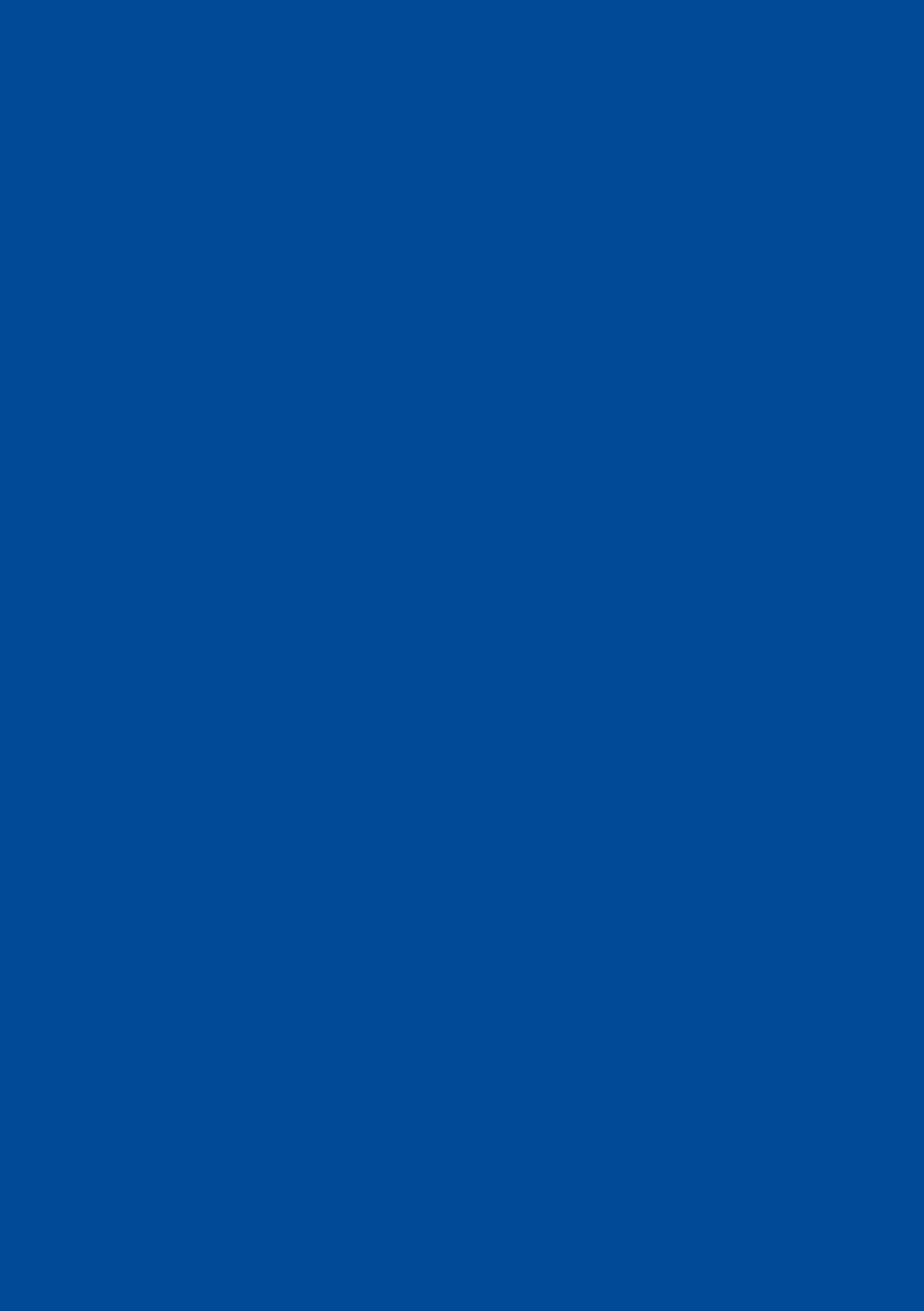 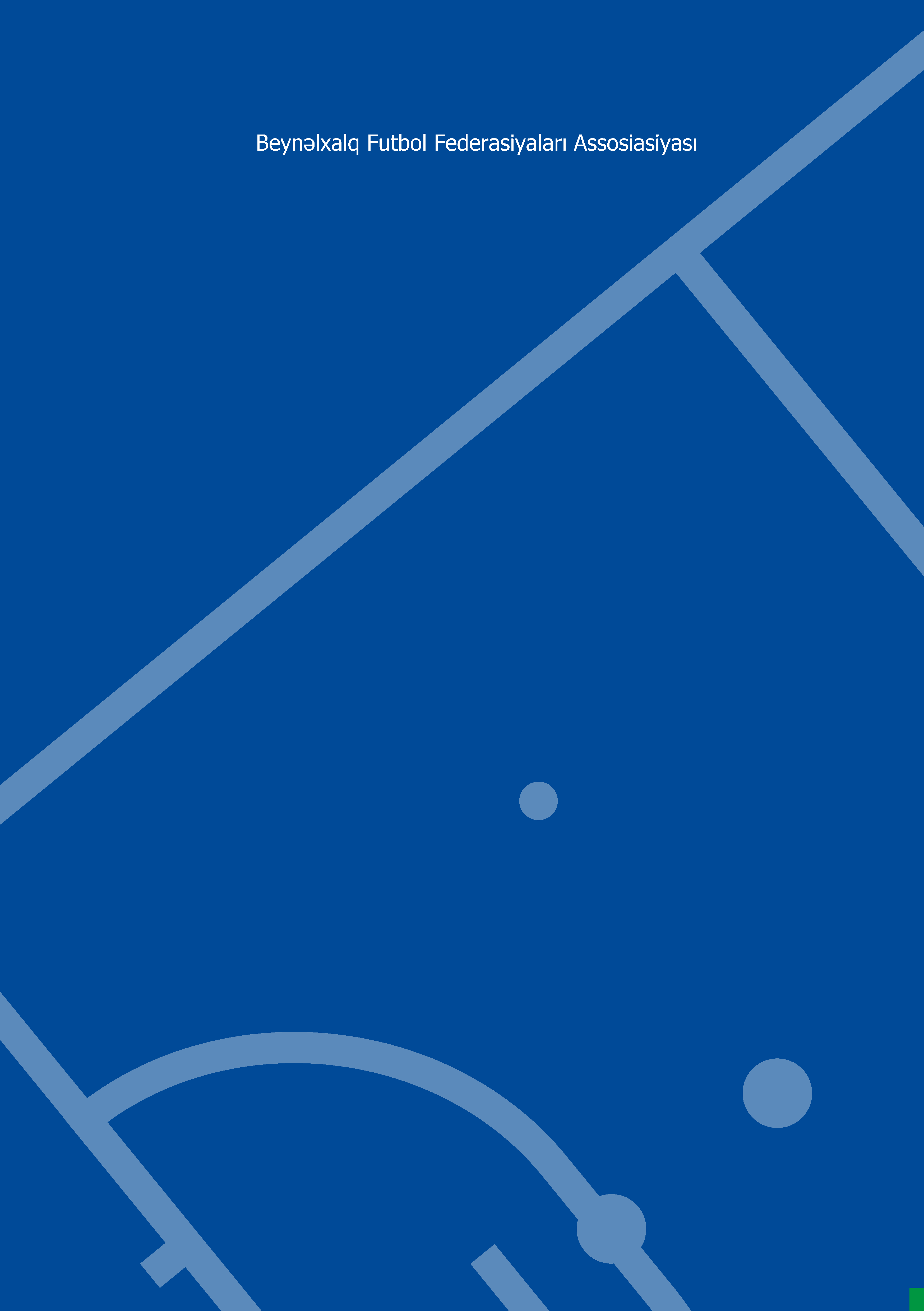 Uzunluğu ( yan xətt):Minimum25mMaksimum42mEni (qapı xətti):Minimum16mMaksimum25mUzunluğu (yan xətt):Minimum38mMaksimum42mEni (qapı xətti):Minimum20mMaksimum25m   Altıncı toplanmış qayda pozuntusundan başlayaraq               təyin edilən cərimə zərbəsinin (ATQPCZ) nəticəsi   Altıncı toplanmış qayda pozuntusundan başlayaraq               təyin edilən cərimə zərbəsinin (ATQPCZ) nəticəsi   Altıncı toplanmış qayda pozuntusundan başlayaraq               təyin edilən cərimə zərbəsinin (ATQPCZ) nəticəsi    Qayda pozuntularıQolQol deyilHücum edən komandanın oyunçusu tərəfindənATQPCZ  təkrar edilirMüdafiə olunan komandanın xeyrinə      sərbəst zərbə təyin edilirMüdafiə olunan komandanın oyunçusu tərəfindənQolATQPCZ təkrar edilir vəmüdafiə olunan komandanın oyunçusuna xəbərdarlıq edilirQapıçı qaydanı pozurQolATQPCZ təkrar edilir vəqapıçıya xəbərdarlıq edilirTop arxaya vurulurMüdafiə olunan komandanın xeyrinə     sərbəst zərbə təyin edilirMüdafiə olunan komandanın xeyrinə      sərbəst zərbə təyin edilirAldadıcı manevrMüdafiə olunan komandanın xeyrinə     sərbəst zərbə təyin edilir və zərbəni yerinə yetirmiş oyunçuya xəbərdarlıq edilirMüdafiə olunan komandanın xeyrinə     sərbəst zərbə təyin edilir və zərbəni yerinə yetirmiş oyunçuya xəbərdarlıq edilirZərbə yanlış oyunçu tərəfindən yerinə yetirilirMüdafiə olunan komandanın xeyrinə sərbəst zərbə təyin edilir və zərbəni yerinə yetirmiş yanlış oyunçuya xəbərdarlıq edilirMüdafiə olunan komandanın xeyrinə sərbəst zərbə təyin edilir və zərbəni yerinə yetirmiş yanlış oyunçuya xəbərdarlıq edilirQapıçı və zərbəni yerinə yetirən oyunçu eyni vaxtda qaydanı pozurMüdafiə olunan komandanın xeyrinə sərbəst zərbə təyin edilir və zərbəni yerinə yetirmiş oyunçuya xəbərdarlıq edilirZərbə təkrar edilirvə zərbəni yerinə yetirən oyunçuya və qapıçıya xəbərdarlıq edilir6 metrlik cərimə zərbəsinin nəticəsi6 metrlik cərimə zərbəsinin nəticəsi6 metrlik cərimə zərbəsinin nəticəsi    Qayda pozuntularıQolQol deyilHücum edən komandanın oyunçusu tərəfindən6 metrlik cərimə  zərbəsi təkrar edilirMüdafiə olunan komandanın xeyrinə sərbəst zərbə təyin edilirMüdafiə olunan komandanın oyunçusu tərəfindənQol6 metrlik cərimə  zərbəsi  təkrar edilir və müdafiə olunan komandanın oyunçusuna xəbərdarlıq edilirQapıçı qaydanı pozur Qol6 metrlik cərimə zərbəsi təkrar edilir və qapıçıya xəbərdarlıq edilirTop arxaya vurulurMüdafiə olunan komandanın xeyrinə sərbəst zərbə təyin edilirMüdafiə olunan komandanın xeyrinə sərbəst zərbə təyin edilirAldadıcı manevrMüdafiə olunan komandanın xeyrinə        sərbəst zərbə təyin edilir və zərbəni yerinə yetirmiş oyunçuya xəbərdarlıq edilirMüdafiə olunan komandanın xeyrinə    sərbəst zərbə təyin edilir və zərbəni yerinə yetirmiş oyunçuya xəbərdarlıq edilirZərbə yanlış oyunçu tərəfindənyerinə yetirilirMüdafiə olunan komandanın xeyrinə sərbəst zərbə təyin edilir və zərbəni yerinə yetirmiş yanlış oyunçuya xəbərdarlıq edilirMüdafiə olunan komandanın xeyrinə sərbəst zərbə təyin edilir və zərbəni yerinə yetirmiş yanlış oyunçuya xəbərdarlıq edilirQapıçı və zərbəni yerinə yetirən oyunçu eyni vaxtda qaydanı pozurMüdafiə olunan komandanın xeyrinə sərbəst zərbə təyin edilir və zərbəni yerinə yetirmiş oyunçuya xəbərdarlıq edilir6 metrlik cərimə zərbəsi təkrar edilir və zərbəni yerinə yetirən oyunçuya və qapıçıya xəbərdarlıq edilirFUTZALOYUN QAYDALARI872020/21FUTZAL HAKİMLƏRİ VƏ OYUNUN DİGƏR RƏSMİ ŞƏXSLƏRİ ÜÇÜNPRAKTİKİ TƏLİMATİŞARƏLƏR88MÖVQE SEÇİMİ101ŞƏRHİ VƏ TÖVSİYƏLƏR122FUTZAL TERMİNLƏRİ140HAKİM TERMİNLƏRİ149